যে সকল হারামকে মানুষ তুচ্ছ মনে করে থাকেمحرمات استهان بها كثير من الناس يجب الحذر منها< بنغالي >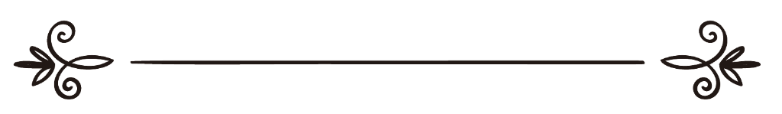 শাইখ মুহাম্মাদ সালেহ আল-মুনাজ্জিদঅনুবাদক: মু. সাইফুল ইসলামসম্পাদক: ড. আবু বকর মুহাম্মাদ যাকারিয়াمحرمات استهان بها كثير من الناس يجب الحذر منهاالشيخ محمد صالح المنجدترجمة: محمد سيف الإسلاممراجعة: د/ أبو بكر محمد زكرياসূচিপত্র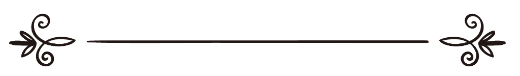 ভূমিকাআল্লাহ তা‘আলা স্বীয় বান্দাদের ওপর কিছু জিনিস ফরয করেছেন, যা পরিত্যাগ করা জায়েয নয়, কিছু সীমা বেঁধে দিয়েছেন, যা অতিক্রম করা বৈধ নয় এবং কিছু জিনিস হারাম করেছেন, যার ধারে কাছে যাওয়াও ঠিক নয়। রাসূলুল্লাহ্ সাল্লাল্লাহু আলাইহি ওয়াসাল্লাম বলেছেন:«مَا أَحَلَّ اللَّهُ فِي كِتَابِهِ فَهُوَ حَلَالٌ، وَمَا حَرَّمَ فَهُوَ حَرَامٌ، وَمَا سَكَتَ عَنْهُ فَهُوَ عَافِيَةٌ، فَاقْبَلُوا مِنَ اللَّهِ الْعَافِيَةَ، فَإِنَّ اللَّهَ لَمْ يَكُنْ نَسِيًّا» ثُمَّ تَلَا هَذِهِ الْآيَةَ ﴿وَمَا كَانَ رَبُّكَ نَسِيّٗا﴾ [مريم: ٦٤]‘‘আল্লাহ তা‘আলা তার কিতাবে যা হালাল করেছেন তা হালাল, যা হারাম করেছেন তা হারাম, আর যে বিষয়ে তিনি নীরব থেকেছেন তা ক্ষমা। সুতরাং তোমরা আল্লাহ প্রদত্ত ক্ষমাকে গ্রহণ কর। কেননা আল্লাহ তা‘আলা বিস্মৃত হন না। তারপর তিনি এ আয়াত পাঠ করেন, ‘তোমার রব বিস্মৃত হন না”। [সূরা মারইয়াম, আয়াত: ৬]আর এ হারামসমূহই আল্লাহ তা‘আলার সীমারেখা। আল্লাহ বলেন, ﴿تِلۡكَ حُدُودُ ٱللَّهِ فَلَا تَقۡرَبُوهَاۗ﴾ [البقرة: ١٨٧]  “এসব আল্লাহর সীমারেখা। সুতরাং তোমরা এগুলোর নিকটেও যেয়ো না”। [সূরা আল-বাকারা, আয়াত: ১৮৭]আল্লাহর নির্ধারিত সীমালঙ্ঘনকারী ও হারাম অবলম্বনকারীদেরকে আল্লাহ তা‘আলা ভীতিপ্রদর্শন করেছেন। তিনি বলেছেন, ﴿وَمَن يَعۡصِ ٱللَّهَ وَرَسُولَهُۥ وَيَتَعَدَّ حُدُودَهُۥ يُدۡخِلۡهُ نَارًا خَٰلِدٗا فِيهَا وَلَهُۥ عَذَابٞ مُّهِينٞ ١٤﴾ [النساء: ١٤]  “যে আল্লাহ ও তাঁর রাসূলের আদেশের অবাধ্যতা করে এবং তাঁর সীমারেখাসমূহ লংঘন করে আল্লাহ তাকে আগুনে প্রবেশ করাবেন। সেখানে সে চিরস্থায়ী হবে। আর তার জন্য রয়েছে লাঞ্ছনাদায়ক শাস্তি”। [সূরা আন-নিসা, আয়াত: ১৪]এ জন্যেই হারাম থেকে বিরত থাকা ফরয। রাসূলুল্লাহ্ সাল্লাল্লাহু আলাইহি ওয়াসাল্লাম বলেন, «مَا نَهَيْتُكُمْ عَنْهُ، فَاجْتَنِبُوهُ وَمَا أَمَرْتُكُمْ بِهِ فَافْعَلُوا مِنْهُ مَا اسْتَطَعْتُمْ»‘‘আমি তোমাদেরকে যা কিছু নিষেধ করি তোমরা সেসব থেকে বিরত থাক। আর যা কিছু আদেশ করি তা যথাসাধ্য পালন কর”।লক্ষ্যণীয় যে, প্রবৃত্তিপূজারী, দুর্বলমনা ও স্বল্প জ্ঞানের অধিকারী কিছু লোক যখন এক সঙ্গে কিছু হারামের কথা শুনতে পায় তখন আঁতকে ওঠে এবং বিরক্তির সুরে বলে, ‘সবই তো হারাম হয়ে গেল। তোমরা তো দেখছি আমাদের জন্য হারাম ছাড়া কিছুই বাকী রাখলে না। তোমরা আমাদের জীবনটাকে সংকীর্ণ করে ফেললে, মনটাকে বিষিয়ে দিলে! জীবনটা একেবারে মাটি হযে গেল। কোনো কিছুর সাধ আহ্লাদই আমরা ভোগ করতে পারলাম না। শুধু হারাম হারাম ফতওয়া দেওয়া ছাড়া তোমাদের দেখছি আর কোনো কাজ নেই। অথচ আল্লাহর দীন সহজ-সরল। তিনি নিজেও ক্ষমাশীল, পরম দয়ালু। আর শরী‘আতের গণ্ডিও ব্যাপকতর। সুতরাং হারাম এত সংখ্যক হতে পারে না।’এদের জবাবে আমরা বলব, ‘আল্লাহ তা‘আলা যা ইচ্ছা আদেশ করতে পারেন। তাঁর আদেশকে খণ্ডন করার কেউ নেই। তিনি প্রজ্ঞাময়, সর্বজ্ঞ। সুতরাং তিনি যা ইচ্ছা হালাল করেছেন এবং যা ইচ্ছা হারাম করেছেন। তিনি পবিত্র। আল্লাহর দাস হিসেবে আমাদের নীতি হবে তাঁর আদেশের প্রতি সন্তুষ্ট থাকা এবং সর্বান্তকরণে তা মেনে নেওয়া। কেননা তাঁর দেওয়া বিধানাবলী জ্ঞান, প্রজ্ঞা ও ইনছাফ মোতাবেকই প্রকাশ পেয়েছে। সেগুলো নিরর্থক ও খেলনার বস্তু নয়। যেমন, তিনি বলেছেন, ﴿وَتَمَّتۡ كَلِمَتُ رَبِّكَ صِدۡقٗا وَعَدۡلٗاۚ لَّا مُبَدِّلَ لِكَلِمَٰتِهِۦۚ وَهُوَ ٱلسَّمِيعُ ٱلۡعَلِيمُ ١١٥﴾ [الانعام: ١١٥]  “তোমার রবের বাণী সত্য ও ন্যায়ের দিক দিয়ে পরিপূর্ণ হলো। তাঁর বাণীসমূহকে পরিবর্তনকারী কেউ নেই। তিনি সর্বশ্রোতা, সর্বজ্ঞ।” [সূরা আল-আন‘আম, আয়াত: ১১৫]যে নিয়মের ভিত্তিতে হালাল-হারাম নির্ণিত হয়েছে আল্লাহ তা‘আলা তাও আমাদেরকে জানিয়ে দিয়েছেন। তিনি বলেছেন, ﴿وَيُحِلُّ لَهُمُ ٱلطَّيِّبَٰتِ وَيُحَرِّمُ عَلَيۡهِمُ ٱلۡخَبَٰٓئِثَ﴾ [الاعراف: ١٥٧] “তিনি পবিত্র বস্তুকে তাদের জন্য হালাল এবং অপবিত্র বস্তুকে হারাম করেন।” [সূরা আল-আ‘রাফ, আয়াত: ১৫৭]সুতরাং যা পবিত্র তা হালাল এবং যা অপবিত্র তা হারাম। কোনো কিছু হালাল ও হারাম করার অধিকার একমাত্র আল্লাহরই। কোনো মানুষ নিজের জন্য তা দাবী করলে কিংবা কেউ তা অন্যের জন্য সাব্যস্ত করলে সে হবে একজন বড় কাফির ও মুসলিম উম্মাহ বহির্ভূত ব্যক্তি। আল্লাহ বলেন,  ﴿أَمۡ لَهُمۡ شُرَكَٰٓؤُاْ شَرَعُواْ لَهُم مِّنَ ٱلدِّينِ مَا لَمۡ يَأۡذَنۢ بِهِ ٱللَّهُۚ﴾ [الشورى: ٢١]  “তবে কি তাদের এমন সব উপাস্য রয়েছে, যারা তাদের জন্য দীনের এমন সব বিধান দিয়েছে যার অনুমতি আল্লাহ দেন নি?” [সূরা আশ-শূরা, আয়াত: ২১]কুরআন-হাদীসে পারদর্শী আলেমগণ ব্যতীত হালাল-হারাম সম্পর্কে কথা বলার অধিকার অন্য কারো নেই। যে ব্যক্তি না জেনে হালাল-হারাম সম্পর্কে কথা বলে আল-কুরআনে তার সম্পর্কে কঠোর হুঁশিয়ারী উচ্চারিত হয়েছে। আল্লাহ বলেন: ﴿وَلَا تَقُولُواْ لِمَا تَصِفُ أَلۡسِنَتُكُمُ ٱلۡكَذِبَ هَٰذَا حَلَٰلٞ وَهَٰذَا حَرَامٞ لِّتَفۡتَرُواْ عَلَى ٱللَّهِ ٱلۡكَذِبَۚ﴾ [النحل: ١١٦]  “তোমাদের জিহ্বায় মিথ্যা উচ্চারিত হয় বলে তোমরা আল্লাহর প্রতি মিথ্যা আরোপের মানসে যেন না বলো যে, এটা হালাল, ওটা হারাম”। [সূরা আন-নাহল, আয়াত: ১১৬]যেসব বস্তু অকাট্যভাবে হারাম তা কুরআন ও হাদীসে উল্লেখ আছে। যেমন, আল্লাহ বলেছেন:﴿قُلۡ تَعَالَوۡاْ أَتۡلُ مَا حَرَّمَ رَبُّكُمۡ عَلَيۡكُمۡۖ أَلَّا تُشۡرِكُواْ بِهِۦ شَيۡ‍ٔٗاۖ وَبِٱلۡوَٰلِدَيۡنِ إِحۡسَٰنٗاۖ وَلَا تَقۡتُلُوٓاْ أَوۡلَٰدَكُم مِّنۡ إِمۡلَٰقٖ﴾ [الانعام: ١٥١]  “আপনি বলুন, এসো, তোমাদের প্রতিপালক তোমাদের ওপর যা হারাম করেছেন তা পড়ে শুনাই। তোমরা তার সঙ্গে কাউকে শরীক করো না, মাতা-পিতার সাথে সদাচরণ করবে আর দারিদ্র্যের কারণে তোমাদের সন্তানদেরকে হত্যা করো না”। [সূরা আল-আন‘আম ১৫১]অনুরূপভাবে হাদীসেও বহু হারাম জিনিসের বিবরণ এসেছে। যেমন, রাসূলুল্লাহ্ সাল্লাল্লাহু আলাইহি ওয়াসাল্লাম বলেছেন: «إِنَّ اللَّهَ وَرَسُولَهُ حَرَّمَ بَيْعَ الخَمْرِ، وَالمَيْتَةِ وَالخِنْزِيرِ وَالأَصْنَامِ» “আল্লাহ তা‘আলা মদ, মৃত প্রাণী, শূকর ও মূর্তি কেনা-বেচা হারাম করেছেন”। অপর হাদীসে এসেছে, «إِنَّ اللَّهَ إِذَا حَرَّمَ شَيْئًا حَرَّمَ ثَمَنَهُ»“আল্লাহ যখন কোনো কিছু হারাম করেন তখন তার মূল্য তথা কেনা-বেচাও হারাম করে দেন”।কোনো কোনো আয়াতে কখনো একটি বিশেষ শ্রেণির হারামের আলোচনা দেখতে পাওয়া যায়। যেমন, হারাম খাদ্যদ্রব্য প্রসঙ্গে আল্লাহ বলেছেন:﴿حُرِّمَتۡ عَلَيۡكُمُ ٱلۡمَيۡتَةُ وَٱلدَّمُ وَلَحۡمُ ٱلۡخِنزِيرِ وَمَآ أُهِلَّ لِغَيۡرِ ٱللَّهِ بِهِۦ وَٱلۡمُنۡخَنِقَةُ وَٱلۡمَوۡقُوذَةُ وَٱلۡمُتَرَدِّيَةُ وَٱلنَّطِيحَةُ وَمَآ أَكَلَ ٱلسَّبُعُ إِلَّا مَا ذَكَّيۡتُمۡ وَمَا ذُبِحَ عَلَى ٱلنُّصُبِ وَأَن تَسۡتَقۡسِمُواْ بِٱلۡأَزۡلَٰمِۚ ﴾ [المائ‍دة: ٣] “তোমাদের জন্য হারাম করা হয়েছে মৃত প্রাণী, রক্ত, শূকরের গোশত, আল্লাহ ব্যতীত অন্যের নামে যবেহকৃত প্রাণী, গলা টিপে হত্যাকৃত প্রাণী, পাথরের আঘাতে নিহত প্রাণী, উপর থেকে নিচে পড়ে গিয়ে মৃত প্রাণী, শিং এর আঘাতে মৃত প্রাণী, হিংস্র প্রাণীর ভক্ষিত প্রাণী। অবশ্য (উল্লিখিত ক্ষেত্রগুলোতে যে সব হালাল প্রাণীকে) তোমরা যবেহ করতে সক্ষম হও সেগুলো হারাম হবে না। আর (তোমাদের জন্য হারাম) সেইসব প্রাণীও যেগুলো পূজার বেদীমূলে যবেহ করা হয় এবং ভাগ্য নির্ণায়ক তীরের সাহায্যে যে গোশত তোমরা বন্টন কর”। [সূরা আল-মায়েদাহ, আয়াত: ৩]হারাম বিবাহ প্রসঙ্গে আল্লাহ বলেন, ﴿حُرِّمَتۡ عَلَيۡكُمۡ أُمَّهَٰتُكُمۡ وَبَنَاتُكُمۡ وَأَخَوَٰتُكُمۡ وَعَمَّٰتُكُمۡ وَخَٰلَٰتُكُمۡ وَبَنَاتُ ٱلۡأَخِ وَبَنَاتُ ٱلۡأُخۡتِ وَأُمَّهَٰتُكُمُ ٱلَّٰتِيٓ أَرۡضَعۡنَكُمۡ وَأَخَوَٰتُكُم مِّنَ ٱلرَّضَٰعَةِ وَأُمَّهَٰتُ نِسَآئِكُمۡ﴾ [النساء: ٢٣]  “তোমাদের ওপর হারাম করা হয়েছে তামাদের মাতৃকুল, কন্যাকুল, ভগ্নিকুল, ফুফুকুল, খালাকুল, ভ্রাতুষ্পুত্রীকুল, ভগ্নিকন্যাকুল, স্তন্যদাত্রী মাতৃকুল, স্তন্যপান সম্পর্কিত ভগ্নীকুল ও শাশুড়ীদেরকে”। [সূরা আন-নিসা, আয়াত: ২৩]উপার্জন বিষয়ক হারাম সম্পর্কে আল্লাহ বলেছেন:﴿وَأَحَلَّ ٱللَّهُ ٱلۡبَيۡعَ وَحَرَّمَ ٱلرِّبَوٰاْۚ﴾ [البقرة: ٢٧٥]  “আল্লাহ তা‘আলা কেনা-বেচা হালাল করেছেন এবং সূদকে হারাম করেছেন’। [সূরা আল-বাকারা, আয়াত: ২৭৫]বস্তুতঃ মানুষের প্রতি পরম দয়ালু আল্লাহ তা‘আলা আমাদের জন্য সংখ্যা ও শ্রেণিগতভাবে এত পবিত্র জিনিস হালাল করেছেন যে, তা গননা করে শেষ করা সম্ভব নয়। এ কারণেই তিনি হালাল জিনিসগুলোর বিস্তারিত বিবরণ দেন নি। কিন্তু হারামের সংখ্যা যেহেতু সীমিত এবং সেগুলো জানার পর মানুষ যেন তা থেকে বিরত থাকতে পারে সেজন্য তিনি তার বিস্তারিত বিবরণ তুলে ধরেছেন। আল্লাহ বলেন, ﴿وَقَدۡ فَصَّلَ لَكُم مَّا حَرَّمَ عَلَيۡكُمۡ إِلَّا مَا ٱضۡطُرِرۡتُمۡ إِلَيۡهِۗ ﴾ [الانعام: ١١٩]  “তিনি তোমাদের ওপর যা হারাম করেছেন তার বিস্তারিত বিবরণ তোমাদেরকে দান করেছেন। তবে তোমরা যে হারামটা বাধ্য হয়ে বা ঠেকায় পড়ে করে ফেল তা ক্ষমার্হ”। [সূরা আল-আন‘আম, আয়াত: ১১৯]হারামকে এভাবে বিস্তারিত পেশের কথা বললেও হালালকে কিন্তু সংক্ষেপে সাধারণভাবে তুলে ধরা হয়েছে। আল্লাহ বলেন, ﴿ يَٰٓأَيُّهَا ٱلنَّاسُ كُلُواْ مِمَّا فِي ٱلۡأَرۡضِ حَلَٰلٗا طَيِّبٗا﴾ [البقرة: ١٦٨]  “হে মানবকুল! তোমরা যমীনের বুকে যা কিছু হালাল ও উৎকৃষ্ট সেগুলো খাও।” [সূরা আল-বাকারা, আয়াত: ১৬৮]হারামের দলীল সাব্যস্ত না হওয়া পর্যন্ত সব জিনিসের মূল হুকুম হালাল হাওয়াটা মহান আল্লাহর পরম করুণা। এটা মহান আল্লাহর অনুগ্রহ এবং তাঁর বান্দাদের ওপর সহজীকরণের নিদর্শনস্বরূপ। সুতরাং তাঁর  আনুগত্য প্রকাশ, প্রশংসা ও শুকরিয়া জ্ঞাপন করা আমাদের অপরিহার্য কর্তব্য।কিন্তু পূর্বোল্লিখিত ঐসব লোক যখন তাদের সামনে হারামগুলো বিস্তারিত দেখতে পায় তখন শরী‘আতের বিধি বিধানের ব্যাপারে তাদের মন সংকীর্ণতায় ভোগে। এটা তাদের ঈমানী দুর্বলতা ও শরী‘আত সম্পর্কে জ্ঞানের স্বল্পতার ফসল।আসলে তারা কি চায় যে, হালালের শ্রেণিবিভাগগুলোও তাদের সামনে এক এক করে গণনা করা হোক; যাতে তারা দীন যে একটা সহজ বিষয় তা জেনে আত্মতৃপ্ত হতে পারে?তারা কি চায় যে, নানা শ্রেণির পবিত্র জিনিসগুলো তাদের এক এক করে তুলে ধরা হোক, যাতে তারা নিশ্চিত হতে পারে যে, শরী‘আত তাদের জীবনকে দুর্বিষহ করে দেয় নি? তারা কি চায় যে এভাবে বলা হোক? - উট, গরু, ছাগল, খরগোশ, হরিণ, পাহাড়ী ছাগল, মুরগী, কবুতর, হাঁস, রাজহাঁস, উটপাখি ইত্যাকার যবেহ করার মত যবেহকৃত প্রাণীর গোশত হালাল।- মৃত পঙ্গপাল ও মাছ হালাল।-শাক-সবজি, ফলমূল, সকল দানাশস্য ও উপকারী ফল-ফুল হালাল। পানি, দুধ, মধু তেল ও শিরকা হালাল। লবণ, মরিচ ও মসলা হালাল।-লোহা, বালু, খোয়া, প্লাস্টিক, কাঁচ ও রাবার ইত্যাদি ব্যবহার হালাল।-খাট, চেয়ার, টেবিল, সোফা, তৈজসপত্র, আসবাবপত্র ইত্যাদি ব্যবহার হালাল।-জীবজন্তু, মোটরগাড়ী, রেলগাড়ী, নৌকা, জাহাজ ও বিমানে আরোহণ হালাল।-এয়ারকন্ডিশন, রেফ্রিজারেটর, ওয়াশিং মেশিন, পানি শুকানোর যন্ত্র, পেষণ যন্ত্র, আটা খামির করার যন্ত্র, কিমা তৈরীর যন্ত্র, নির্মাণ বিষয়ক যন্ত্রপাতি, হিসাব রক্ষণ, পর্যবেক্ষণ যন্ত্রপাতি, কম্পিউটার এবং পানি, পেট্রোল, খনিজদ্রব্য উত্তোলন ও শোধন, মুদ্রণ যন্ত্রপাতি ইত্যাদি হালাল।-সূতী, কাতান, পশম, নাইলন, পলেস্টার ও বৈধ চামড়ার তৈরি বস্ত্র হালাল।-বিবাহ, বেচা-কেনা, যিম্মাদারী, চেক, ড্রাফট, মনিঅর্ডার, ইজারা বা ভাড়া প্রদান হালাল।-বিভিন্ন পেশা যেমন কাঠমিস্ত্রীগিরি, কর্মকারগিরি, যন্ত্রপাতি মেরামত, ছাগলপালের রাখালী ইত্যাদি হালাল।এভাবে গুনলে আর বর্ণনা করলে পাঠকের কি মনে হয় আমরা হালালের ফিরিস্তি দিয়ে শেষ করতে পারব? তাহলে এসব লোকের কি হলো যে, তারা কোনো কথাই বুঝতে চায় না?দীন যে সহজ তাতে কোনো সন্দেহ নেই। তবুও একথা বলে যারা সব কিছুই হালাল প্রমাণ করতে চায়, তাদের কথা সত্য হলেও কিন্তু তাদের উদ্দেশ্য খারাপ। কেননা দীনের মধ্যে কোনো কিছু মানুষের মর্যি মাফিক সহজ হয় না। তা কেবল শরী‘আতে যেভাবে বর্ণিত হয়েছে সেভাবেই নির্ধারিত হবে। অপর দিকে ‘দীন সহজ’ এরূপ দলীল দিয়ে হারাম কাজ করা আর শরী‘আতের অবকাশমূলক দিক গ্রহণ করার মধ্যে অনেক পার্থক্য রয়েছে। অবকাশমূলক কাজের উদাহরণ হলো সফরে দু’ওয়াক্তের সালাত একত্রে পড়া, কসর করা, সফরে সিয়াম ভঙ্গ করা, মুকীমের জন্য একদিন এক রাত এবং মুসাফিরের জন্য তিনদিন তিন রাত মোজার উপর মাসেহ করা, পানি ব্যবহারের অসুবিধা থাকলে তায়াম্মুম করা, অসুস্থ হলে কিংবা বৃষ্টি নামলে দু’ওয়াক্তের সালাত একত্রে পড়া, বিবাহের প্রস্তাবদাতার জন্য গায়ের মাহরাম মহিলাকে দেখা, শপথের কাফফারায় দাস মুক্তি, আহার করানো, বস্ত্র দান, ছিয়াম পালনের যে কোনো একটি ব্যবস্থা গ্রহণ করা [সূরা আল-মায়েদা, আয়াত: ৮৯], নিরূপায় হলে মৃত প্রাণীর গোশত ভক্ষণ করা ইত্যাদি।মোটকথা, শরী‘আতে যখন হারাম আছে তখন সকল মুসলিমের জন্যই তার মধ্যে যে গূঢ় রহস্য বা তত্ত্ব লুকিয়ে আছে তা জানা দরকার। যেমন,(১) আল্লাহ তা‘আলা হারাম দ্বারা তার বান্দাদের পরীক্ষা করেন। তারা এ সম্পর্কে কেমন আচরণ করে তা তিনি লক্ষ্য করেন।(২) কে জান্নাতবাসী হবে আর কে জাহান্নামবাসী হবে হারামের মাধ্যমে তা নির্ণয় করা চলে। যারা জাহান্নামী তারা সর্বদা প্রবৃত্তির পূজায় মগ্ন থাকে, যা দিয়ে জাহান্নামকে ঘিরে রাখা হয়েছে। আর যারা জান্নাতী তারা দুঃখ-কষ্টে ধৈর্য ধারণ করে, যে, দুঃখ-কষ্ট দিয়ে জান্নাতকে বেষ্টন করে রাখা হয়েছে। এ পরীক্ষা না থাকলে বাধ্য থেকে অবাধ্যকে পৃথক করা যেত না।(৩) যারা ঈমানদার তারা হারাম ত্যাগজনিত কষ্ট সহ্য করাকে সাক্ষাৎ পূণ্য এবং আল্লাহ তা‘আলার যে কোনো নির্দেশ পালনকে তাঁর সন্তুষ্টি লাভের উপায় বলে মনে করে। ফলে কষ্ট স্বীকার করা তাদের জন্য সহজ হয়ে যায়। পক্ষান্তরে যারা কপট ও মুনাফিক্ব তারা কষ্ট সহ্য করাকে যন্ত্রণা, বেদনা ও বঞ্চনা বলে মনে করে। ফলে ইসলামের পথে চলা তাদের জন্য কঠিন এবং সৎ কাজ সম্পাদন ও আনুগত্য স্বীকার করা ততধিক কষ্টসাধ্য হয়ে দাঁড়ায়।(৪) একজন সৎ লোক আল্লাহর সস্তুষ্টি অর্জনার্থে হারাম পরিহার করলে বিনিময়ে তার চেয়ে যে উত্তম কিছু পাওয়া যায় তা ভালোমত অনুধাবন করতে পারে। এভাবে সে তার মনোরাজ্যে ঈমানের স্বাদ আস্বাদন করতে পারে।আলোচ্য পুস্তকের মধ্যে সম্মানিত পাঠক শরী‘আতে হারাম বলে গণ্য এমন কিছু সংখ্যক নিষিদ্ধ বিষয়ের বিবরণ পাবেন কুরআন-সুন্নাহ থেকে সেগুলো হারাম হওয়ার দলীলসহ। এসব হারাম এমনই যা আমাদের সমাজে ব্যাপকভাবে ছড়িয়ে পড়েছে এবং বহুসংখ্যক মুসলিম নির্দ্বিধায় তা হরহামেশা করে চলেছে। আমরা কেবল মানুষের কল্যাণ কামনার্থে তাদের সামনে এগুলো তুলে ধরেছি অতি সংক্ষেপে।১- শির্কআল্লাহর সঙ্গে শির্ক করা যে কোনো বিচারে সবচেয়ে বড় হারাম ও মহাপাপ। আবু বাকরা রাদিয়াল্লাহু ‘আনহু থেকে বর্ণিত, রাসূলুল্লাহ্ সাল্লাল্লাহু আলাইহি ওয়াসাল্লাম বললেন,«أَلاَ أُنَبِّئُكُمْ بِأَكْبَرِ الكَبَائِرِ؟» ثَلاَثًا، قَالُوا: بَلَى يَا رَسُولَ اللَّهِ، قَالَ: «الإِشْرَاكُ بِاللَّهِ...»“আমি কি তোমাদেরকে বৃহত্তম কবীরা গুনাহ সম্পর্কে অবহিত করব না (তিনবার)? সাহাবীগণ বললেন, অবশ্যই বলবেন, হে আল্লাহর রাসূল! তিনি বললেন, আল্লাহর সাথে শির্ক করা .....”।শির্ক ব্যতীত প্রত্যেক পাপের ক্ষেত্রেই আল্লাহ তা‘আলার ক্ষমা প্রাপ্তির একটি সম্ভাবনা আছে। তাওবাই শির্কের একমাত্র প্রতিকার। আল্লাহ বলেছেন,  ﴿إِنَّ ٱللَّهَ لَا يَغۡفِرُ أَن يُشۡرَكَ بِهِۦ وَيَغۡفِرُ مَا دُونَ ذَٰلِكَ لِمَن يَشَآءُۚ﴾ [النساء: ٤٨]  “নিশ্চয় আল্লাহ তার সঙ্গে কৃত শির্ককে ক্ষমা করবেন না। তাছাড়া যত গুনাহ আছে তা তিনি যাকে ইচ্ছা ক্ষমা করবেন”। [সূরা আন-নিসা, আয়াত: ৪৮]এমন বড় শির্ক রয়েছে যা দীন ইসলাম থেকে খারিজ হয়ে যাওয়ার অন্যতম কারণ। এরূপ শির্ককারী ব্যক্তি যদি ঐ অবস্থায় মারা যায় তাহলে সে চিরস্থায়ী জাহান্নামী হবে।দুঃখজনক হলেও সত্য, অনেক মুসলিম দেশেই আজ শির্কের প্রাদুর্ভাব ছড়িয়ে পড়ছে।২. কবরপূজামৃত ওলী-আউলিয়া মানুষের অভাব পূরণ করেন, বিপদাপদ দূর করেন, তাঁদের অসীলায় সাহায্য প্রার্থনা ও ফরিয়াদ করা যাবে ইত্যাকার কথা বিশ্বাস করা শির্ক। আল্লাহ তা‘আলা বলেছেন, ﴿وَقَضَىٰ رَبُّكَ أَلَّا تَعۡبُدُوٓاْ إِلَّآ إِيَّاهُ﴾ [الاسراء: ٢٣]  “তোমার রব চুড়ান্ত ফয়সালা দিয়েছেন যে, তোমরা তাঁকে ব্যতীত অন্য কারো ইবাদত করবে না”। [সূরা বনী ইসরাঈল, আয়াত: ২৩] অনুরূপভাবে শাফা‘আতের নিমিত্তে কিংবা বালা-মুসীবত থেকে মুক্তির লক্ষ্যে মৃত-নবী-ওলী প্রমুখের নিকট দো‘আ করাও শির্ক। আল্লাহ তা‘আলা বলেন,  ﴿أَمَّن يُجِيبُ ٱلۡمُضۡطَرَّ إِذَا دَعَاهُ وَيَكۡشِفُ ٱلسُّوٓءَ وَيَجۡعَلُكُمۡ خُلَفَآءَ ٱلۡأَرۡضِۗ أَءِلَٰهٞ مَّعَ ٱللَّهِۚ﴾ [النمل: ٦٢] “বল তো কে নিঃসহায়ের আহ্বানে সাড়া দেন যখন সে তাঁকে আহ্বান জানায় এবং দুঃখ-কষ্ট দূর করেন আর পৃথিবীতে তোমাদেরকে পূর্ববর্তীদের স্থলাভিষিক্ত করেন? আল্লাহর সঙ্গে কি অন্য কোনো ইলাহ আছে? [সূরা আন-নামল, আয়াত: ৬২]অনেকেই উঠতে, বসতে বিপদাপদে পীর মুরশিদ, ওলী-আউলিয়া, নবী-রাসূল ইত্যাকার মহাজনদের নাম নেওয়া অভ্যাসে পরিণত করে নিয়েছে। যখনই তারা কোনো বিপদে বা কষ্টে বা সংকটে পড়ে তখনই বলে ইয়া মুহাম্মাদ, ইয়া আলী, ইয়া হুসাইন, ইয়া বাদাভী, ইয়া জীলানী, ইয়া শাযেলী, ইয়া রিফা‘ঈ। কেউ যদি ডাকে ‘আইদারূসকে তো অন্যজন ডাকে মা যায়নাবকে, আরেকজন ডাকে ইবন উলওয়ানকে। অথচ আল্লাহ বলেন, ﴿ إِنَّ ٱلَّذِينَ تَدۡعُونَ مِن دُونِ ٱللَّهِ عِبَادٌ أَمۡثَالُكُمۡۖ﴾ [الاعراف: ١٩٤]  “আল্লাহ ব্যতীত আর যাদেরকে তোমরা ডাক তারা তোমাদেরই মত দাস”। [সূরা আল-আ‘রাফ, আয়াত: ১৯৪]কিছু কবরপূজারী আছে যারা কবরকে তাওয়াফ করে, কবরগাত্র চুম্বন করে, কবরে হাত বুলায়, লাল শালুতে মাথা ঠেকিয়ে পড়ে থাকে, কবরের মাটি তাদের গা-গতরে মাখে, কবরকে সাজদাহ করে, তার সামনে মিনতিভরে দাঁড়ায়, নিজের উদ্দেশ্য ও অভাবের কথা তুলে ধরে। সুস্থতা কামনা করে, সন্তান চায় অথবা প্রয়োজনাদি পূরণ কামনা করে। অনেক সময় কবরে শায়িত ব্যক্তিকে ডেকে বলে, ‘বাবা হুযুর, আমি আপনার হুযূরে অনেক দূর থেকে হাযির হয়েছি। কাজেই আপনি আমাকে নিরাশ করবেন না’। অথচ আল্লাহ বলেন, ﴿وَمَنۡ أَضَلُّ مِمَّن يَدۡعُواْ مِن دُونِ ٱللَّهِ مَن لَّا يَسۡتَجِيبُ لَهُۥٓ إِلَىٰ يَوۡمِ ٱلۡقِيَٰمَةِ وَهُمۡ عَن دُعَآئِهِمۡ غَٰفِلُونَ ٥ ﴾ [الاحقاف: ٥]  “তাদের থেকে অধিকতর দিক ভ্রান্ত আর কে আছে, যারা আল্লাহ ব্যতীত এমন সব উপাস্যকে ডাকে যারা কিয়ামত পর্যন্তও তাদের ডাকে সাড়া দেবে না। অধিকন্তু তারা ওদের ডাকাডাকি সম্বন্ধে কোনো খবর রাখে না।” [সূরা আল-আহক্বাফ, আয়াত: ৫]রাসুলুল্লাহ সাল্লাল্লাহু আলাইহি ওয়াসাল্লাম বলেছেন, «مَنْ مَاتَ وَهْوَ يَدْعُو مِنْ دُونِ اللَّهِ نِدًّا دَخَلَ النَّارَ»“যে ব্যক্তি আল্লাহ ব্যতীত অন্যকে তার সমকক্ষ বা অংশীদার মনে করে তাকে আহ্বান করে, আর ঐ অবস্থায় (ঐ কাজ থেকে তাওবা না করে) মারা যায় তাহলে সে জাহান্নামে প্রবেশ করবে”। কবর পূজারীরা অনেকেই কবরের পাশে মাথা মূণ্ডন করে। তারা অনেকে ‘মাযার যিয়ারতের নিয়মাবলী’ নামের বই সাথে রাখে। এসব মাযার বলতে তারা ওলী আউলিয়া বা সাধু-সন্তানদের কবরকে বুঝে থাকে। অনেকের আবার বিশ্বাস, ওলী আউলিয়াগণ সৃষ্টিজগতের ওপর প্রভাব খাটিয়ে থাকেন, তাঁরা  ক্ষতিও করেন;  উপকারও করেন। অথচ আল্লাহ বলেন, ﴿وَإِن يَمۡسَسۡكَ ٱللَّهُ بِضُرّٖ فَلَا كَاشِفَ لَهُۥٓ إِلَّا هُوَۖ وَإِن يُرِدۡكَ بِخَيۡرٖ فَلَا رَآدَّ لِفَضۡلِهِۦۚ﴾ [يونس: ١٠٧]  ‘‘আর যদি আপনার রব্ব আপনাকে কোনো অমঙ্গলের স্পর্শে আনেন, তবে তিনি ব্যতীত অন্য কেউ সেটার বিমোচনকারী নেই। আর যদি তিনি আপনার কোনো মঙ্গল করতে চান, তাহলে তাঁর অনুগ্রহকে তিনি ব্যতীত রূখবারও কেউ নেই”। [সূরা ইউনুস, আয়াত: ১০৭]একইভাবে আল্লাহ ব্যতীত অন্যের নামে মান্নত করাও শির্ক। মাযার ও দরগার নামে মোমবাতি, আগরবাতি মান্নত করে অনেকেই এরূপ শির্কে জড়িয়ে পড়েন।৩. গায়রুল্লাহর নামে যবেহ করাআল্লাহ ব্যতীত অন্যের নামে পশু যবেহ ও বলি দেওয়া শির্কে আকবর বা বড় শির্ক-এর অন্যতম। আল্লাহ বলেন,  ﴿فَصَلِّ لِرَبِّكَ وَٱنۡحَرۡ ٢ ﴾ [الكوثر: ٢]  “আপনার প্রভূর উদ্দেশ্যে সালাত আদায় করুন এবং যবেহ করুন” [সূলা আল-কাওসার, আয়াত: ২]রাসূলুল্লাহ্ সাল্লাল্লাহু আলাইহি ওয়াসাল্লাম বলেন: «لَعَنَ اللهُ مَنْ ذَبَحَ لِغَيْرِ اللهِ»“যে ব্যক্তি আল্লাহ ব্যতীত অন্য কারো নামে যবেহ করে তার ওপর আল্লাহর লা‘নত”।যবেহ-এর সঙ্গে জড়িত হারাম দু’প্রকার। যথা: ১. আল্লাহ ছাড়া অন্যের উদ্দেশ্যে যবেহ করা। যেমন, দেবতার কৃপা লাভের জন্য। ২. আল্লাহ ব্যতীত অন্যের নাম নিয়ে যবেহ করা। উভয় প্রকার যবেহকৃত পশুর গোশত খাওয়া হরাম।জাহেলী আরবে জিনের উদ্দেশ্যে প্রাণী যবেহ-এর রেওয়াজ ছিল, যা আজও বিভিন্ন আঙ্গিকে কোনো কোনো মুসলিম দেশে চালু আছে। সে সময়ে কেউ বাড়ী ক্রয় করলে কিংবা তৈরি করলে অথবা কূপ খনন করলে তাদের ওপর জিন্নের উপদ্রব হতে পারে ভেবে পূর্বাহ্নেই তারা সেখানে বা দরজার চৌকাঠের উপরে প্রাণী যবেহ করত। এরূপ যবেহ সম্পূর্ণরূপে হারাম।৪. হালালকে হারাম ও হারামকে হালাল মনে করাকোনো কিছু হালাল কিংবা হারাম করার একচ্ছত্র মালিক আল্লাহ রাব্বুল আলামীন। কোনো মানুষ আল্লাহর দেওয়া হালালকে হারাম ও হারামকে হালাল করার অধিকার রাখে না। তবুও অনধিকার চর্চা বশে মানুষ কর্তৃক আল্লাহকৃত হালালকে হারাম ও হারামকে হালালকরণের বহু দৃষ্টান্ত দেখা যায়। নিঃসন্দেহে এটি একটি হারাম কাজ। আর আল্লাহ ছাড়া অন্য কারো হালাল হারাম করার অধিকার আছে বলে বিশ্বাস করাও শির্ক। জাহেলী তথা অনৈসলামী আইন-কানূন দ্বারা পরিচালিত বিচারালয়ের নিকট সন্তুষ্টচিত্তে, স্বেচ্ছায় ও বৈধ জ্ঞানে বিচার প্রার্থনা করা এবং এরূপ বিচার প্রার্থনার বৈধতা আছে বলে আকীদা পোষণ করা বড় শির্কের অন্তর্ভুক্ত। আল্লাহ তা‘আলা পবিত্র কুরআনে এ মারাত্মক শির্ক প্রসঙ্গে বলেন,﴿ٱتَّخَذُوٓاْ أَحۡبَارَهُمۡ وَرُهۡبَٰنَهُمۡ أَرۡبَابٗا مِّن دُونِ ٱللَّهِ﴾ [التوبة: ٣١]  “আল্লাহর পরিবর্তে তারা তাদের আলেম ও সাধু-দরবেশদেরকে প্রভু বানিয়ে নিয়েছে”। [সূরা আত-তাওবা, আয়াত: ৩১]আদী ইবন হাতেম রাদিয়াল্লাহু ‘আনহু আল্লাহর নবীকে এ আয়াত পাঠ করতে শুনে বলেছিলেন, “ওরা তো তাদের ইবাদত করে না’। রাসূলুল্লাহ্ সাল্লাল্লাহু আলাইহি ওয়াসাল্লাম বলেছিলেন,«أَمَا إِنَّهُمْ لَمْ يَكُونُوا يَعْبُدُونَهُمْ، وَلَكِنَّهُمْ كَانُوا إِذَا أَحَلُّوا لَهُمْ شَيْئًا اسْتَحَلُّوهُ، وَإِذَا حَرَّمُوا عَلَيْهِمْ شَيْئًا حَرَّمُوهُ»‘তা বটে। কিন্তু আল্লাহ যা হারাম করেছেন তারা ওদেরকে তা হালাল করে দিলে ওরা তা হালালই মনে করে। একইভাবে আল্লাহ যা হালাল করেছেন তারা ওদেরকে তা হারাম করে দিলে ওরা তা হারামই মনে করে।” আল্লাহ পবিত্র কুরআনে মুশরিকদের আচরণ বর্ণনা করতে গিয়ে বলেন, ﴿وَلَا يُحَرِّمُونَ مَا حَرَّمَ ٱللَّهُ وَرَسُولُهُۥ وَلَا يَدِينُونَ دِينَ ٱلۡحَقّ﴾ [التوبة: ٢٩]  “আল্লাহ ও তাঁর রাসূল যা হারাম করেছেন তারা তাকে হারাম গণ্য করে না এবং সত্য দ্বীনকে তাদের দীন হিসাবে গ্রহণ করে না”। [সূরা আত-তাওবাহ, আয়াত: ২৯]অন্যত্র তিনি বলেন,  ﴿قُلۡ أَرَءَيۡتُم مَّآ أَنزَلَ ٱللَّهُ لَكُم مِّن رِّزۡقٖ فَجَعَلۡتُم مِّنۡهُ حَرَامٗا وَحَلَٰلٗا قُلۡ ءَآللَّهُ أَذِنَ لَكُمۡۖ أَمۡ عَلَى ٱللَّهِ تَفۡتَرُونَ ٥٩﴾ [يونس: ٥٩]  “আপনি বলুন, আল্লাহ তা‘আলা তোমাদেরকে যে রূযী দান করেছেন, তন্মধ্যে তোমরা যে সেগুলোর কতক হারাম ও কতক হালাল করে নিয়েছ, তা কি তোমরা ভেবে দেখেছ? আপনি বলুন, আল্লাহ কি তোমাদেরকে এতদ্বিষয়ে অনুমতি দিয়েছেন, নাকি তোমরা আল্লাহর নামে মনগড়া কথা বলছ?” [সূরা ইউনুস, আয়াত ৫৯]৫. জাদু ও ভাগ্যগণনাজাদু ও ভাগ্যগণনা কুফর ও শির্কের পর্যায়ভুক্ত হারাম। জাদু তো পরিষ্কার কুফর এবং সাতটি ধ্বংসাত্মক কবীরা গুনাহের অন্যতম। জাদু শুধু ক্ষতিই করে, কোনো উপকার করে না। জাদু শিক্ষা করা প্রসঙ্গে আল্লাহ বলেন,  ﴿وَيَتَعَلَّمُونَ مَا يَضُرُّهُمۡ وَلَا يَنفَعُهُمۡۚ﴾ [البقرة: ١٠٢]  “তারা এমন জিনিস (জাদু) শিক্ষা করে, যা তাদের অপকারই করে, কোনো উপকার করে না”। [সূরা আল-বাকারা, আয়াত: ১০২]তিনি আরো বলেন, ﴿وَلَا يُفۡلِحُ ٱلسَّاحِرُ حَيۡثُ أَتَىٰ ٦٩﴾ [طه: ٦٩]  “জাদুকর যেভাবেই আসুক না কেন সে সফল হবে না”। [সূরা ত্বোয়াহা, আয়াত: ৬৯]জাদু চর্চাকারী কাফের। মহান আল্লাহ বলেন, ﴿وَمَا كَفَرَ سُلَيۡمَٰنُ وَلَٰكِنَّ ٱلشَّيَٰطِينَ كَفَرُواْ يُعَلِّمُونَ ٱلنَّاسَ ٱلسِّحۡرَ وَمَآ أُنزِلَ عَلَى ٱلۡمَلَكَيۡنِ بِبَابِلَ هَٰرُوتَ وَمَٰرُوتَۚ وَمَا يُعَلِّمَانِ مِنۡ أَحَدٍ حَتَّىٰ يَقُولَآ إِنَّمَا نَحۡنُ فِتۡنَةٞ فَلَا تَكۡفُرۡۖ﴾ [البقرة: ١٠٢]  “সুলায়মান কুফুরী করেন নি। কিন্তু কুফুরী করেছে শয়তানেরা। তারা মানুষকে শিক্ষা দেয় জাদু এবং বাবেলে হারূত-মারূত নামের দু’জন মালাকের ওপর যা অবতীর্ণ করা হয়েছিল তা। ঐ ফিরিশতাদ্বয় কাউকে একথা না বলে কিছু শিক্ষা দেয় না যে, আমরা এক মহাপরীক্ষার জন্য। সুতরাং তুমি (জাদু শিখে) কুফুরী করো না”। [সূরা আল-বাকারা, আয়াত: ১০২]ইসলামী বিধানে জাদুকরকে হত্যা করার কথা বলা হয়েছে। জাদুকরের উপর্জন অপবিত্র ও হারাম। জ্ঞানপাপী, অত্যাচারী ও দুর্বল ঈমানের লোকেরা অন্যের সঙ্গে শত্রুতা ও জিঘাংসা চরিতার্থ করার জন্য জাদুকরদের নিকটে যায়।অনেকে আবার জাদুর ক্রিয়া দূর করার জন্য জাদুকরের শরণাপন্ন হয়। এজন্যে যাওয়াও হারাম। বরং তাদের উচিত ছিল আল্লাহর শরণাপন্ন হওয়া এবং আল্লাহর কালাম যেমন সূরা নাস, ফালাক ইত্যাদি দিয়ে আরোগ্য লাভের চেষ্টা করা।গণক ও ভবিষ্যদ্বক্তা উভয়েই আল্লাহ তা‘আলাকে অস্বীকারকারী কাফিরদের দলভুক্ত। কারণ, তারা উভয়েই গায়েবের কথা জানার দাবী করে। অথচ আল্লাহ ছাড়া কেউ গায়েব জানে না।অনেক সময় তারা সরলমনা লোকদের সম্পদ লুটে নেওয়ার জন্য তাদেরকে মোহাচ্ছন্ন করে ফেলে। এজন্য তারা বালুর উপর আঁকি-বুকি, চটা (বাটি বা থালা) চালান, হাতের তালুতে ফুঁক, চায়ের পেয়ালা, কাঁচের গুলী, আয়না ইত্যাদি উপকরণ ব্যবহার করে থাকে। এসব লোকের কথা একটা যদি সত্য হয় তো নিরানব্বইটাই হয় মিথ্যা। কিন্তু গাফিলরা এসব ধোঁকাবাজ- মিথ্যুকদের এক সত্যকেই হাযার সত্য গণ্য করে নিজেদের ভবিষ্যৎ ভাগ্য, বিয়ে-শাদী, ব্যবসা-বাণিজ্যের শুভাশুভ তাদের নিকট জানতে চায়। তারা হারানো জিনিস কোথায় কীভাবে পাওয়া যাবে তা জানার জন্য তাদের নিকটে ছুটে যায়। যারা তাদের কাছে গিয়ে তাদের কথা বিশ্বাস করে, তারা কাফের এবং ইসলাম থেকে বহির্ভূত। রাসূলুল্লাহ্ সাল্লাল্লাহু আলাইহি ওয়াসাল্লাম বলেন,«مَنْ أَتَى كَاهِنًا، أَوْ عَرَّافًا، فَصَدَّقَهُ بِمَا يَقُولُ، فَقَدْ كَفَرَ بِمَا أُنْزِلَ عَلَى مُحَمَّدٍ»“যে ব্যক্তি গণক কিংবা ভবিষ্যদ্বক্তার নিকটে যায় এবং সে যা বলে তা বিশ্বাস করে, সে নিশ্চিতভাবেই মুহাম্মাদের ওপর যা নাযিল হয়েছে তা অস্বীকার করে।”যে ব্যক্তি তারা গায়েব জানে না বলে বিশ্বাস করে কিন্তু অভিজ্ঞতা কিংবা অনুরূপ কিছু অর্জনের জন্য তাদের নিকটে যায় সে কাফির হবে না বটে, তবে তার চল্লিশ দিনের সালাত কবুল হবে না। রাসূলুল্লাহ্ সাল্লাল্লাহু আলাইহি ওয়াসাল্লাম বলেছেন, «مَنْ أَتَى عَرَّافًا فَسَأَلَهُ عَنْ شَيْءٍ، لَمْ تُقْبَلْ لَهُ صَلَاةٌ أَرْبَعِينَ لَيْلَةً» “যে ব্যক্তি কোনো ভবিষ্যদ্বক্তার নিকটে যায় এবং তাকে কিছু জিজ্ঞেস করে, তার চল্লিশ দিনের সালাত কবুল হবে না”। তবে তাকে সালাত অবশ্যই আদায় করতে হবে এবং বিশেষভাবে তওবা করতে হবে।৬. রাশিফল ও মানব জীবনের ওপর গ্রহ-নক্ষত্রের প্রভাব সম্পর্কিত বিশ্বাসযায়েদ ইবন খালিদ আল-জুহানী রাদিয়াল্লাহু ‘আনহু থেকে বর্ণিত, হুদায়বিয়াতে এক রাতে আকাশ থেকে বৃষ্টি নাযিল হয়। সেদিন রাসূলুল্লাহ্ সাল্লাল্লাহু আলাইহি ওয়াসাল্লাম ফজর সালাত শেষে লোকদের দিকে ফিরে বসেন এবং বলেন, ‘তোমাদের রব কী বলেছেন তা কি তোমরা জান? তারা বলল, আল্লাহ ও তাঁর রাসূলই অধিক জ্ঞাত। তিনি বললেন, ‘আমার কিছু বান্দা আমার ওপর বিশ্বাসী হয়ে এবং কিছু বান্দা অবিশ্বাসী হয়ে ভোরে উপনীত হয়েছে। যারা বলে, আল্লাহর দয়া ও অনুগ্রহে  বৃষ্টি হয়েছে তারা আমার প্রতি বিশ্বাসী ও গ্রহ-নক্ষত্রে অবিশ্বাসী। আর যারা বলে, অমুক অমুক গ্রহের প্রভাবে বৃষ্টি হয়েছে তারা আমার প্রতি অবিশ্বাসী ও গ্রহ-নক্ষত্রে বিশ্বাসী।”গ্রহ-নক্ষত্রের প্রভাবে বৃষ্টি হওয়ার কথা বিশ্বাস করা যেমন কুফুরী, তেমনি পত্র-পত্রিকায় প্রকাশিত রাশিফলের আশ্রয় নেওয়াও কুফুরী। যে ব্যক্তি রাশিফলের ওপর গ্রহ-নক্ষত্রের প্রভাবের কথা বিশ্বাস করবে, সে সরাসরি মুশরিক হয়ে যাবে। পত্র-পত্রিকা ও বই-পুস্তকে রাশিফলের প্রতি বিশ্বাসী হয়ে সেগুলো পাঠ করা শির্ক। তবে বিশ্বাস না করে কেবল মানসিক সান্তনা অর্জনের জন্য পড়লে তাতে শির্ক হবে না বটে; কিন্তু সে গোনাহগার হবে। কেননা শির্কী কোনো কিছু পাঠ করে সান্ত্বনা লাভ করা বৈধ নয়। তাছাড়া শয়তান কর্তৃক তার মনে উক্ত বিশ্বাস জন্মিয়ে দিতে কতক্ষণ? তখন এ পড়াই তার শির্কের মাধ্যম হয়ে দাঁড়াবে।৭. স্রষ্টা যেসব বস্তুতে যে কল্যাণ রাখেন নি তাতে সে কল্যাণ থাকার আকীদা পোষণ করাআল্লাহ তা‘আলা এ বিশ্ব ও তার মধ্যস্থিত যাবতীয় বস্তু সৃষ্টি করেছেন। কিন্তু তিনি যে কল্যাণ যে বস্তুর মধ্যে রাখেন নি, ঐ বস্তু সেই উপকারই করতে পারে বলে অনেকে বিশ্বাস করে। এরূপ বিশ্বাস শির্কের পর্যায়ভুক্ত। যেমন, বহু লোক তাবীয-তুমার, শির্কী ঝাড়-ফুঁক, বিভিন্ন প্রকার তাগা ও খনিজ পাথর ব্যবহার করে থাকে। তাদের বিশ্বাস, এতে রোগ-বালাই কাছে ভিড়তে পারে না। আর যদি রোগ হয়েই থাকে তবে এগুলো ব্যবহারে সুস্থতা ফিরে আসে। এগুলো ব্যবহারের পিছনে গণক, জাদুকর প্রমুখ শ্রেণির পরামর্শ অথবা যুগ পরস্পরায় চলে আসা বিশ্বাস কাজ করে।অনেকে বদ নযর এড়ানোর জন্য বাচ্চা ও বড়দের গলায় এসব ঝুলিয়ে দেয়, শরীরের অন্যত্রও বেঁধে রাখে (যেমন গলা, হাত ও কোমরে)। গাড়ী-বাড়ীতেও তাবীয ও দো‘আ-কালাম লিখিত কাগজ ঝুলিয়ে রাখার প্রবণতা লক্ষ্য করা যায়। এতে গাড়ী-বাড়ী দুর্ঘটনার হাত থেকে বেঁচে যায় বলে তাদের বিশ্বাস।অনেকে আবার রোগের হাত থেকে উদ্ধার পেতে কিংবা রোগ যাতে হতে না পারে সে জন্য কয়েক প্রকার ধাতু নির্মিত আংটি পরে থাকে (যেমন অষ্টধাতুর আংটি প্রভৃতি)। এর ফলে আল্লাহর ওপর তাওয়াক্কুল বা নির্ভরতা হ্রাস পায় এবং হারাম জিনিস দ্বারা চিকিৎসার প্রতি আগ্রহ বেড়ে যায়। এসব তাবীযের অনেকগুলোতেই স্পষ্ট শির্কী কথা, জিনের নিকট ফরিয়াদ, সূক্ষ্ম নকশা ও অবোধ্য কথা লেখা থাকে। অনেক জ্ঞানপাপী শির্কী মন্ত্রের সাথে কুরআনের আয়াত মিশিয়ে দেয়। কেউ কেউ নাপাক দ্রব্য, ঋতুস্রাবের রক্ত ইত্যাদি দিয়েও তাবীয লেখে। এ ধরনের তাবীয, তাগা, আংটি ঝুলানো কিংবা বাঁধা স্পষ্ট হারাম। রাসূলুল্লাহ্ সাল্লাল্লাহু আলাইহি ওয়াসাল্লাম বলেছেন, «مَنْ عَلَّقَ تَمِيمَةً فَقَدْ أَشْرَكَ»“যে ব্যক্তি তাবীযের সাথে নিজেকে সম্পৃক্ত করে নিলো সে নিশ্চয় শির্ক করল”।তাবীয ব্যবহারকারী যদি বিশ্বাস করে যে, এসব জিনিস আল্লাহর ইচ্ছা ছাড়াই উপকার কিংবা অপকার করে, তাহলে সে বড় শির্ক করার দোষে দুষ্ট হবে। আর যদি সে বিশ্বাস করে যে, এগুলো উপকার-অপকারের একটি উপকরণ মাত্র। অথচ আল্লাহ তা‘আলা এগুলোকে রোগ বিনাশ সংক্রান্ত কোনো উপকার বা অপকারের উপকরণ করেন নি, সেক্ষেত্রে সে ছোট শির্কের গুনাহ করার দোষে দুষ্ট হবে। আর তখন এটি ‘কারণ উদ্ভূত’ শির্কের পর্যায়ভুক্ত হবে।৮. লোক দেখানো ইবাদতআল্লাহ তা‘আলার নিকটে আমল কবুল হওয়ার জন্য রিয়া বা লৌকিকতামুক্ত এবং কুরআন-সু্ন্নাহ নির্দেশিত নিয়মে হওয়া অপরিহার্য। যে ব্যক্তি লোক দেখানোর জন্য ইবাদত করবে, সে ছোট শির্ক করার দায়ে দোষী সাব্যস্ত হবে এবং তার আমল বরবাদ হয়ে যাবে। যেমন লোক দেখানো সালাত। আল্লাহ তা‘আলা এ সম্পর্কে বলেন, ﴿إِنَّ ٱلۡمُنَٰفِقِينَ يُخَٰدِعُونَ ٱللَّهَ وَهُوَ خَٰدِعُهُمۡ وَإِذَا قَامُوٓاْ إِلَى ٱلصَّلَوٰةِ قَامُواْ كُسَالَىٰ يُرَآءُونَ ٱلنَّاسَ وَلَا يَذۡكُرُونَ ٱللَّهَ إِلَّا قَلِيلٗا ١٤٢﴾ [النساء: ١٤٢]  “নিশ্চয় মুনাফিকরা আল্লাহর সঙ্গে প্রতারণা করে। আর তিনি তাদের সাথে (সেটার জবাবে) কৌশল অবলম্বনকারী। আর যখন তারা সালাতে দাঁড়ায় তখন আলস্যভরে দাঁড়ায়। তারা লোকদের দেখায় যে তারা সালাত আদায় করছে; কিন্তু আল্লাহকে তারা কমই স্মরণ করে”। [সূরা আন-নিসা, আয়াত: ১৪২]স্বীয় কাজের কথা চতুর্দিকে ছড়িয়ে পড়ুক এবং লোকেরা শুনে বাহবা দিক এ নিয়তে যে কাজ করবে সে শির্কে নিপতিত হবে। এরূপ বাসনাকারী সম্পর্কে কঠোর হুঁশিয়ারী উচ্চারণ করা হয়েছে। ইবন আব্বাস রাদিয়াল্লাহু ‘আনহুমা থেকে বর্ণিত, রাসূলুল্লাহ্ সাল্লাল্লাহু আলাইহি ওয়াসাল্লাম বলেছেন: «مَنْ سَمَّعَ سَمَّعَ اللَّهُ بِهِ وَمَنْ يُرَائِي يُرَائِي اللَّهُ بِهِ»“যে ব্যক্তি মানুষকে শুনানোর জন্য কাজ করে আল্লাহ তার বদলে তাকে (কিয়ামতের দিন) শুনিয়ে দিবেন। আর যে লোক দেখানোর জন্য কাজ করে আল্লাহ তার বদলে তাকে (কিয়ামতের দিন) দেখিয়ে দিবেন।” অর্থাৎ তিনি এসব লোককে কিয়ামতের দিন মানুষের সামনে অপমানিত করবেন এবং কঠোর শাস্তি দিবেন।যে আল্লাহ ও মানুষ উভয়ের সন্তুষ্টিকল্পে ইবাদত করবে তার আমল বরবাদ হয়ে যাবে। হাদীসে কুদসীতে এসেছে, মহান আল্লাহ বলেন, «أَنَا أَغْنَى الشُّرَكَاءِ عَنِ الشِّرْكِ، مَنْ عَمِلَ عَمَلًا أَشْرَكَ فِيهِ مَعِي غَيْرِي، تَرَكْتُهُ وَشِرْكَهُ»“আমি অংশীবাদিতা (শির্ক) থেকে সকল অংশীদারের তুলনায় বেশি মুখাপেক্ষীহীন। যে কেউ কোনো আমল করে এবং তাতে অন্যকে  আমার সাথে শরীক করে, আমি তাকে ও তার আমল উভয়কেই বর্জন করি”। তবে কেউ আল্লাহর সন্তুষ্টির নিমিত্তে কোনো আমল শুরু করার পর যদি তার মধ্যে লোক দেখানো ভাব জাগ্রত হয় এবং সে তা ঘৃণা করে ও তা থেকে সরে আসতে চেষ্টা করে, তাহলে তার ঐ আমল শুদ্ধ হবে। কিন্তু যদি সে তা না করে; বরং লোক দেখানো ভাব মনে উদয় হওয়ার জন্য প্রশান্তি ও আনন্দ অনুভব করে, তাহলে অধিকাংশ আলেমের মতে তার ঐ আমল বাতিল হয়ে যাবে।৯. কুলক্ষণ গ্রহণকুলক্ষণ সম্পর্কে আল্লাহ তা‘আলা বলেন, ﴿فَإِذَا جَآءَتۡهُمُ ٱلۡحَسَنَةُ قَالُواْ لَنَا هَٰذِهِۦۖ وَإِن تُصِبۡهُمۡ سَيِّئَةٞ يَطَّيَّرُواْ بِمُوسَىٰ وَمَن مَّعَهُۥٓۗ﴾ [الاعراف: ١٣١]  “যখন তাদের (ফির‘আউন ও তার প্রজাদের) কোনো কল্যাণ দেখা দিত তখন তারা বলত, এটা আমাদের জন্য হয়েছে। আর যদি কোনো অকল্যাণ হতো, তারা তখন মূসা ও তার সাথীদের অলুক্ষণে বলে গণ্য করত”। [সূরা আল-আ‘রাফ, আয়াত: ১৩১]আরবরা যাত্রা ইত্যাদি কাজের প্রাক্কালে পাখি উড়িয়ে দিয়ে তার শুভাশুভ নির্ণয় করত। পাখি ডান দিকে গেলে শুভ মনে করে সে কাজে নেমে পড়ত। আর বাম দিকে গেলে অশুভ মনে করে তা থেকে বিরত থাকত। এভাবে শুভাশুভ নির্ণয়ের বিধান প্রসঙ্গে নবী সাল্লাল্লাহু আলাইহি ওয়াসাল্লাম বলেন, «الطِّيَرَةُ شِرْكٌ»“কুলক্ষণে বিশ্বাস করা শির্ক”।মাস, দিন, সংখ্যা, নাম ইত্যাদিকে দুর্ভাগ্য বা অশুভ প্রতীক হিসাবে চিহ্নিত করাও তাওহীদ পরিপন্থ হারাম আক্বীদার অন্তর্ভুক্ত। যেমন অনেক দেশে হিজরী সনের ছফর মাসে বিবাহ করা থেকে বিরত থাকা হয় ও প্রতি মাসের শেষ বুধবারকে চিরস্থায়ী কুলক্ষণ মনে করা হয়। বিশ্বজুড়ে আজ ১৩ সংখ্যাকে ‘অলুক্ষণে তের’ unlucky thirteen বলা হয়। কেউ যদি তের ক্রমিকে একবার পড়ে যায় তাহলে তার আর দুশ্চিন্তার সীমা থাকে না। অনেকে কানা-খোঁড়া, পাগল ইত্যাকার প্রতিবন্ধীদের কাজের শুরুতে দেখলে মাথায় হাত দিয়ে বসে। দোকান খুলতে গিয়ে পথে এমনিতর কোনো কানা-খোঁড়াকে দেখতে পেলে তার আর দোকান খোলা হয় না। অশুভ মনে করে সে ফিরে আসে। অথচ এ জাতীয় আকীদা পোষণ করা হারাম ও শির্ক। এজন্য যারা কুলক্ষণে বিশ্বাসী রাসূল সাল্লাল্লাহু আলাইহি ওয়াসাল্লাম তাদেরকে তাঁর উম্মতের অন্তর্ভুক্ত গণ্য করেন নি। ইমরান ইবন হুছাইন রাদিয়াল্লাহু ‘আনহু থেকে বর্ণিত, রাসূল সাল্লাল্লাহু আলাইহি ওয়াসাল্লাম বলেছেন, «لَيْسَ مِنَّا مَنْ تَطَيَّرَ وَلَا تُطُيِّرَ لَهُ، وَلَا تَكَهَّنَ وَلَا تُكُهِّنَ لَهُ» أَظُنُّهُ قَالَ: «أَوْ سَحَرَ أَوْ سُحِرَ لَهُ»“যে ব্যক্তি নিজে কুলক্ষণে বিশ্বাস করে ও যার কারণে অন্যের মাঝে কুলক্ষণের প্রতি বিশ্বাসের প্রবণতা সৃষ্টি হয় এবং যে ব্যক্তি ভাগ্য গণনা করে ও যার জন্য ভাগ্য গণনা করা হয় (বর্ণনাকারী মনে করেন যে, রাসূলুল্লাহ্ সাল্লাল্লাহু ‘আলাইহি ওয়াসাল্লাম এ সম্পর্কেও বলেছিলেন) এবং যে জাদু করে ও যার কারণে জাদু করা হয় সে ব্যক্তি আমাদের দলভুক্ত নয়”।কেউ কোনো বিষয়ে কুলক্ষণে নিপতিত হলে তাকে এজন্য কাফ্ফারা দিতে হবে। কাফ্ফারা এখানে কোনো অর্থ কিংবা ইবাদত নয়; বরং পাপ বিমোচক একটি দোআ, যা আব্দুল্লাহ ইবন আমর বর্ণিত হাদীসে এসেছে। তিনি বলেন, রাসূলুল্লাহ্ সাল্লাল্লাহু আলাইহি ওয়াসাল্লাম একদা বললেন, কুলক্ষণ যে ব্যক্তিকে কোনো কাজ থেকে ফিরিয়ে রাখে, নিশ্চয় সে শির্ক করে। সাহাবীগণ আরয করলেন, ইয়া রাসূলুলাল্লাহ! তার কাফফারা কী হবে? তিনি বললেন, ঐ ব্যক্তি বলবে:«اللهُمَّ لَا خَيْرَ إِلَّا خَيْرُكَ، وَلَا طَيْرَ إِلَّا طَيْرُكَ، وَلَا إِلَهَ غَيْرُكَ»উচ্ছারণ: আল্লা-হুম্মা লা খায়রা ইল্লা খায়রুকা, ওয়ালা ত্বায়রা ইল্লা ত্বায়রুকা, ওয়ালা ইলা-হা গায়রুকা।“হে আল্লাহ! আপনার কল্যাণ ছাড়া কোনো কল্যাণ নেই। আপনার সৃষ্ট কুলক্ষণ ছাড়া কোনো কুলক্ষণ নেই। আর আপনি ছাড়া কোনো (হক) মা‘বুদও নেই”।তবে সুলক্ষণ-কুলক্ষণের ধারণা মনে জন্ম নেওয়া স্বভাবগত ব্যাপার, যা সময়ে বাড়ে ও কমে। এর সবচেয়ে গুরুত্বপূর্ণ চিকিৎসা আল্লাহর ওপর তাওয়াক্কুল বা নির্ভর করা। যেমন, ইবন মাসউদ রাদিয়াল্লাহু ‘আনহু বলেছেন, «وَمَا مِنَّا إِلَّا وَلَكِنَّ اللَّهَ يُذْهِبُهُ بِالتَّوَكُّلِ»“আমাদের মধ্যে এমন কেউ নেই যে, মনে কুলক্ষণ সংক্রান্ত কিছুই উঁকি দেয় না। কিন্তু তাওয়াক্কুল (আল্লাহর ওপর নির্ভরতা) দ্বারা আল্লাহ তা‘আলা তা দূর করে দেন”।১০. আল্লাহ ব্যতীত অন্যের নামে কসম করাআল্লাহ তা‘আলা তাঁর সৃষ্টির মধ্য থেকে যার নামে ইচ্ছা কসম করতে পারেন। কিন্তু সৃষ্টির জন্য আল্লাহ ছাড়া অন্য কারো নামে কসম করা জায়েয নেই। তা সত্ত্বেও অনেক মানুষের মুখেই নির্বিবাদে গায়রুল্লাহর নামে কসম উচ্চারিত হয়। কসম মূলতঃ এক প্রকার সম্মান, যা আল্লাহ ছাড়া অন্য কেউ পাওয়ার যোগ্য নয়। ইবন উমার রাদিয়াল্লাহু ‘আনহু থেকে বর্ণিত, রাসূলুল্লাহ্ সাল্লাল্লাহু আলাইহি ওয়াসাল্লাম বলেছেন, «أَلاَ إِنَّ اللَّهَ يَنْهَاكُمْ أَنْ تَحْلِفُوا بِآبَائِكُمْ، مَنْ كَانَ حَالِفًا فَلْيَحْلِفْ بِاللَّهِ أَوْ لِيَصْمُتْ»“সাবধান! নিশ্চয় আল্লাহ তা‘আলা তোমাদেরকে তোমাদের পিতৃপুরুষের নামে শপথ করতে নিষেধ করেছেন। কারো যদি শপথ করতেই হয়, তবে সে যেন আল্লাহর নামে শপথ করে অথবা চুপ থাকে”।ইবন উমার রাদিয়াল্লাহু ‘আনহু বর্ণিত আরেকটি হাদীসে এসেছে, রাসূলুল্লাহ্ সাল্লাল্লাহু আলাইহি ওয়াসাল্লাম বলেছেন, «مَنْ حَلَفَ بِغَيْرِ اللَّهِ فَقَدْ أَشْرَكَ»“যে ব্যক্তি আল্লাহ ব্যতীত অন্যের নামে কসম করল, সে শির্ক করল”।অপর এক হাদীসে রাসূলুল্লাহ্ সাল্লাল্লাহু আলাইহি ওয়াসাল্লাম বলেছেন, «مَنْ حَلَفَ بِالْأَمَانَةِ فَلَيْسَ مِنَّا» “যে আমানত (আনুগত্য, ইবাদত, সম্পদ, গচ্ছিত দ্রব্য ইত্যাদি) এর নামে কসম করে, সে আমাদের অন্তর্ভুক্ত নয়”।সুতরাং কা‘বা, আমানত, মর্যাদা, সাহায্য, অমুকের বরকত, অমুকের জীবন, নবীর মর্যাদা, অলীর মর্যাদা, পিতা-মাতা ও সন্তানের মাথা ইত্যাদি দিয়ে কসম খাওয়া নিষিদ্ধ।কেউ যদি আল্লাহ ছাড়া অন্য কারো নামে কসম করে তবে  তার কাফ্ফারা হলো ‘লা ইলা-হা ইল্লাল্লা-হ’ পাঠ করা। যেমন, সহীহ হাদীসে এসেছে: «مَنْ حَلَفَ فَقَالَ فِي حَلِفِهِ: وَاللَّاتِ وَالعُزَّى، فَلْيَقُلْ: لاَ إِلَهَ إِلَّا اللَّهُ»“যে ব্যক্তি শপথ করতে গিয়ে লাত ও উয্যার নামে শপথ করে বসে, সে যেন বলে, ‘লা ইলা-হা ইল্লাল্লা-হ”।উল্লিখিত অবৈধ শপথের ধাঁচে কিছু শির্কী ও হারাম কথা কতিপয় মুসলিমের মুখে উচ্চারিত হতে শোনা যায়। যেমন, বলা হয় ‘আমি আল্লাহ ও আপনার আশ্রয় প্রার্থনা করছি’। ‘আল্লাহ আর আপনার ওপরই ভরসা’। ‘এটা আল্লাহ ও তোমার পক্ষ থেকে হয়েছে’। ‘আল্লাহ ও আপনি ছাড়া আমার আর কেউ নেই’। ‘আমার জন্য উপরে আল্লাহ আর নিচে আপনি আছেন’। ‘আল্লাহ ও অমুক যদি না থাকত’। ‘‘আমি ইসলাম থেকে মুক্ত বা ইসলামের ধার ধারি না’। ‘হায় কালের চক্র, আমার সব শেষ করে দিল’। ‘এখন আমার দুঃসময় চলছে’। ‘এ সময়টা অলক্ষণে’। ‘সময় বিশ্বাসঘাতকতা করেছে’ ইত্যাদি।উল্লেখ্য, সময়কে গালি দিলে সময়ের স্রষ্টা আল্লাহকেই গালি দেওয়া হয় বলে হাদীসে কুদসীতে এসেছে। সুতরাং সময়কে গালি দেওয়া নিষিদ্ধ।অনুরূপভাবে প্রকৃতি যা চেয়েছে বলাও একই পর্যায়ভুক্ত। অনুরূপভাবে আল্লাহ ব্যতীত অন্যের সাথে দাসত্ব বা দাস অর্থবোধক শব্দ ব্যবহারও এ পর্যায়ে পড়ে। যেমন আব্দুল মসীহ, আবদুর রাসূল, আবদুন নবী, আবদুল হুসাইন ইত্যাদি।আধুনিক কিছু শব্দ ও পরিভাষাও রয়েছে যা তাওহীদের পরিপন্থী। যেমন, ইসলামী সমাজতন্ত্র, ইসলামী গণতন্ত্র, জনগণের ইচ্ছাই আল্লাহর ইচ্ছা, দীন আল্লাহর আর দেশ সকল মানুষের, আরব্য জাতীয়তাবাদের নামে শপথ, বিপ্লবের নামে শপথ করে বলছি ইত্যাদি।কোনো রাজা-বাদশাহকে ‘শাহানশাহ’ বা ‘রাজাধিরাজ’ বলাও হারাম। একইভাবে কোনো মানুষকে ‘কাযীউল কুযাত’ বা ‘বিচারকদের উপরস্থ বিচারক’ বলা যাবে না।অনুরূপভাবে কোনো কাফির বা মুনাফিকের ক্ষেত্রে সম্মানসূচক ‘সাইয়িদ’ তথা ‘জনাব’ বা অন্য ভাষার অনুরূপ কোনো শব্দ ব্যবহার করাও সিদ্ধ নয়।আফসোস, অনুশোচনা ও বিরাগ প্রকাশের জন্য ‘যদি’ ব্যবহার করে বলা (যেমন এটা বলা যে, ‘যদি এটা করতাম তাহলে ওটা হত না’), কারণ, এমন কথা বললে শয়তানের খপ্পরে পড়ে যেতে হয়। অনুরূপ ‘হে আল্লাহ! তুমি চাইলে আমাকে ক্ষমা করো’ এ জাতীয় কথা বলাও বৈধ নয়। [বিস্তারিত জানার জন্য দেখুন, মু‘জামুল মানাহিল লাফযিয়্যাহ, শাইখ বকর আবদুল্লাহ আবু যায়েদ] ১১. খাতির জমানোর জন্য মুনাফিক ও ফাসিকদের সঙ্গে উঠাবসা করাদুর্বল ঈমানের অনেক মানুষই পাপাচারী ও দুষ্কৃতিকারীদের সঙ্গে স্বেচ্ছায় উঠাবসা করে। এমনকি আল্লাহর দীন ও তার অনুসারীদের প্রতি যারা অহরহ ব্যঙ্গ-বিদ্রূপ করে, তাদের সঙ্গেও তারা দহরম-মহরম সম্পর্কে রেখে চলে, তাদের মোসাহেবী করে। অথচ এ কাজ যে হারাম তাতে কোনো সন্দেহ নেই। আল্লাহ তা‘আলা বলেন, ﴿وَإِذَا رَأَيۡتَ ٱلَّذِينَ يَخُوضُونَ فِيٓ ءَايَٰتِنَا فَأَعۡرِضۡ عَنۡهُمۡ حَتَّىٰ يَخُوضُواْ فِي حَدِيثٍ غَيۡرِهِۦۚ وَإِمَّا يُنسِيَنَّكَ ٱلشَّيۡطَٰنُ فَلَا تَقۡعُدۡ بَعۡدَ ٱلذِّكۡرَىٰ مَعَ ٱلۡقَوۡمِ ٱلظَّٰلِمِينَ ٦٨ ﴾ [الانعام: ٦٨]  “যখন আপনি তাদেরকে আমার কোনো আয়াত বা বিধান সম্পর্কে উপহাসমূলক আলোচনায় মগ্ন দেখতে পান তখন আপনি তাদের থেকে সরে থাকুন, যে পর্যন্ত না তারা অন্য প্রসঙ্গে লিপ্ত হয়। আর যদি শয়তান আপনাকে ভূলিয়ে দেয়, তাহলে স্মরণে আসার পর যালিম সম্প্রদায়ের সঙ্গে আপনি আর বসবেন না”। [সূরা আল-আন‘আম, আয়াত: ৬৮]সুতরাং ফাসিক-মুনাফিকদের সঙ্গে আত্মীয়তার সম্পর্ক যত গভীরই হউক কিংবা তাদের সাথে সমাজ-সামাজিকতায় যতই মজা লাগুক এবং তাদের কণ্ঠ যতই মধুর হউক তাদের সঙ্গে উঠাবসা করা বৈধ নয়।হ্যাঁ, যে ব্যক্তি তাদেরকে ইসলামের দাওয়াত প্রদান করে, তাদের বাতিল আকীদার প্রতিবাদ করে কিংবা তাদেরকে অন্যায় থেকে  নিষেধ করার জন্য তাদের নিকট গমনাগমন করে সে উক্ত নির্দেশের আওতাভুক্ত হবে না। স্বেচ্ছায়, খুশীমনে ও কোনো কিছু না বলে নীরবে তাদের সাথে তাল মিলিয়ে রাখাতেই সব সমস্যা। অন্যত্র আল্লাহতা‘আলা বলেন, ﴿فَإِن تَرۡضَوۡاْ عَنۡهُمۡ فَإِنَّ ٱللَّهَ لَا يَرۡضَىٰ عَنِ ٱلۡقَوۡمِ ٱلۡفَٰسِقِينَ ٩٦﴾ [التوبة: ٩٦]  “যদি তোমরা তাদের প্রতি সন্তুষ্টও থাক, তবে (জেনে রেখ) আল্লাহ ফাসিক বা দৃষ্কৃতিকারী সম্প্রদায়ের প্রতি সন্তুষ্ট নন”। [সূরা আত-তাওবাহ, আয়াত: ৯৬]১২. সালাতে ধীরস্থিরতা পরিহার করাসবচেয়ে বড় চুরি হচ্ছে সালাতে চুরি। রাসূলুল্লাহ্ সাল্লাল্লাহু আলাইহি ওয়াসাল্লাম বলেন, «أَسْوَأُ النَّاسِ سَرِقَةً الَّذِي يَسْرِقُ مِنْ صَلَاتِهِ» ". قَالُوا: يَا رَسُولَ اللهِ، وَكَيْفَ يَسْرِقُ مِنْ صَلَاتِهِ؟ قَالَ: " «لَا يُتِمُّ رُكُوعَهَا وَلَا سُجُودَهَا» " أَوْ قَالَ: «لَا يُقِيمُ صُلْبَهُ فِي الرُّكُوعِ وَالسُّجُودِ».“সবচেয়ে নিকৃষ্ট চোর সেই ব্যক্তি যে সালাতে চুরি করে। সাহাবীগণ বললেন, ইয়া রাসূলুল্লাহ! সে কীভাবে সালাতে চুরি করে? তিনি বললেন, সে রুকু-সাজদাহ পরিপূর্ণভাবে করে না’। আজকাল অধিকাংশ মুসল্লীকে দেখা যায় যে তারা সালাতে ধীরস্থির ভাব বজায় রাখে না। ধীরে-সুস্থে রূকু-সাজদাহ করে না। রুকু থেকে যখন মাথা তোলে তখন পিঠ সোজা করে দাঁড়ায় না এবং দু’সাজদাহর মাঝে পিঠ টান করে বসে না। খুব কম মসজিদই এমন পাওয়া যাবে যেখানে এ জাতীয় দু’চারজন পাওয়া যাবে না। অথচ সালাতে ধীরস্থিরতা বজায় রাখা সালাতের অন্যতম রুকন। স্বেচ্ছায় তা পরিহার করলে কোনো মতেই সালাত শুদ্ধ হবে না। সুতরাং বিষয়টি বেশ গুরুতর। রাসূলুল্লাহ্ সাল্লাল্লাহু আলাইহি ওয়াসাল্লাম বলেছেন, «لَا تُجْزِئُ صَلَاةُ الرَّجُلِ حَتَّى يُقِيمَ ظَهْرَهُ فِي الرُّكُوعِ وَالسُّجُودِ»“কোনো ব্যক্তি যে পর্যন্ত না রুকু-সাজদায় তার পৃষ্ঠদেশ সোজা করবে, সে পর্যন্ত তার সালাত যথার্থ হবে না”।কাজটি যে অবৈধ এ বিষয়ে কোনো সন্দেহ নেই। যে মুসল্লী এরূপ করে সে ভৎর্সনার যোগ্য। আবু আব্দুল্লাহ আশ‘আরী রাদিয়াল্লাহু ‘আনহু থেকে বর্ণিত, রাসূলুল্লাহ্ সাল্লাল্লাহু আলাইহি ওয়াসাল্লাম একদা সাহাবীগণের সাথে সালাত আদায়ের পর তাদের একটি দলের সাথে বসা অবস্থায় ছিলেন। এমন সময় এক ব্যক্তি এসে সালাতে দাঁড়ালো। সে ঠোকর মেরে রুকু-সাজদা করছিল। তা দেখে নবী সাল্লাল্লাহু আলাইহি ওয়াসাল্লাম বললেন, ‘তোমরা কি এ লোকটিকে লক্ষ্য করেছ? এভাবে চালাত আদায় করে কেউ যদি মারা যায়, তবে সে মুহাম্মাদের মিল্লাত ছাড়া অন্য মিল্লাতে মারা যাবে। কাক যেমন রক্তে ঠোকর মারে সে তেমনি করে তার সালাতে ঠোকর মারছে। যে ব্যক্তি রুকু করে আর সাজদায় গিয়ে ঠোকর মারে তার দৃষ্টান্ত সেই ক্ষুধার্ত লোকের ন্যায়, যে একটি দু’টির বেশি খেজুর খেতে পায় না। দু’টি খেজুরে তার কতটুকু ক্ষুধা মিটাতে পারে?”যায়েদ ইবন ওয়াহাব থেকে বর্ণিত, একবার হুযায়ফা রাদিয়াল্লাহু ‘আনহু জনৈক ব্যক্তিকে দেখতে পেলেন যে, সে রুকু-সাজদাহ পূর্ণাঙ্গরূপে আদায় করছে না। তিনি তাকে  বললেন, ‘তুমি সালাত আদায় কর নি। আর এ আবস্থায় যদি তুমি মারা যাও, তাহলে যে দীনসহ আল্লাহ তা‘আলা মুহাম্মাদ সাল্লাল্লাহু আলাইহি ওয়াসাল্লামকে পাঠিয়েছিলেন তুমি তার বাইরে মারা যাবে”।যে ব্যক্তি সালাতে ধীরস্থিরতা বজায় রাখে না, সে যখন তার বিধান জানতে পারবে তখনকার ওয়াক্তের ফরয সালাত তাকে আবার পড়তে হবে। আর অতীতে যা ভুল হয়ে গেছে সেজন্য তওবা করবে, সেগুলো আর পুনরায় পড়তে হবে না। যেমন, হাদীসে এসেছে, রাসূলুল্লাহ্ সাল্লাল্লাহু আলাইহি ওয়াসাল্লাম একদিন জনৈক দ্রুত সালাত আদায়কারীকে লক্ষ্য করে বললেন, «ارْجِعْ فَصَلِّ، فَإِنَّكَ لَمْ تُصَلِّ»“যাও, সালাত আদায় কর। কেননা তুমি তো সালাত আদায় কর নি”। এখানে অতীত সালাত কাযা করার কথা বলা হয় নি।১৩. সালাতে অনর্থক কাজ ও বেশি বেশি নড়াচড়া করাসালাতে অনর্থক কাজ ও বেশি বেশি নড়াচড়া করা এমন এক আপদ, যা থেকে অনেক মুসল্লীই বাঁচতে পারে না। কারণ তারা আল্লাহর নিম্নোক্ত আদেশ প্রতিপালন করে না:﴿وَقُومُواْ لِلَّهِ قَٰنِتِينَ ٢٣٨﴾ [البقرة: ٢٣٨]  “তোমরা আল্লাহর জন্য অনুগত হয়ে দাঁড়াও”। [সূরা আল-বাকারা, আয়াত: ২৩৮]মহান আল্লাহ বলেন, ﴿قَدۡ أَفۡلَحَ ٱلۡمُؤۡمِنُونَ ١ ٱلَّذِينَ هُمۡ فِي صَلَاتِهِمۡ خَٰشِعُونَ ٢﴾ [المؤمنون: ١،  ٢]  “নিশ্চয় সেই সকল মুমিন সফলকাম, যারা নিজেদের সালাতে বিনীত থাকে”। [সূরা আল-মুমিনূন, আয়াত: ১-২]কিন্তু উক্ত লোকেরা আল্লাহর এ বাণীর মর্মার্থ বুঝে না। তাই সালাতে আদবের পরিপন্থী অনেক কিছুই তারা করে থাকে। রাসূলুল্লাহ্ সাল্লাল্লাহু আলাইহি ওয়াসাল্লামকে সাজদার মধ্যে মাটি সমান করা যাবে কি-না জিজ্ঞেস করা হলে তিনি বলেছিলেন, সালাত অবস্থায় তুমি কিছু মুছতে পারবে না, «إِنْ كُنْتَ فَاعِلًا فَوَاحِدَةً»“একান্তই যদি করতে হয় তাহলে কংকরাদি একবার সমান করতে পারবে’’।আলেমগণ বলেছেন, সালাতে নিষ্প্রয়োজনে বেশি মাত্রায় লাগাতারভাবে নড়াচড়া করলে সালাত বাতিল হয়ে যাবে। সুতরাং যারা সালাতে নিরর্থক খেলায় লিপ্ত হয় তাদের অবস্থা কেমন হতে পারে? তাদের তো দেখা যায়, তারা আল্লাহর সামনে দাঁড়িয়েছে। অথচ ঘড়ির সময় নিরীক্ষণ করছে কিংবা কাপড় সোজা করতে ব্যস্ত হয়ে পড়েছে। অথবা আঙ্গুল দিয়ে নাক পরিষ্কার করছে। চোখ দিয়ে ডানে-বামে তাকাচ্ছে। আবার আকাশের দিকেও তাকাচ্ছে, অথচ উপরের দিকে তাকানোর কারণে তাদের চোখ যে উপড়ে ফেলা হতে পারে কিংবা শয়তান যে তাদের সালাতের কিছু অংশ ছিনিয়ে নিচ্ছে এ ব্যাপারে তাদের মনে কোনোই উদ্বেগ নেই।১৪. সালাতে ইচ্ছাপূর্বক ইমামের আগে মুক্তাদীর গমনযে কোনো কাজে তাড়াহুড়া করা মানুষের জন্মগত স্বভাব। এ প্রসঙ্গে আল্লাহ বলেন, ﴿وَكَانَ ٱلۡإِنسَٰنُ عَجُولٗا ١١﴾ [الاسراء: ١١]  “মানুষ খুব দ্রুততা প্রিয়।” [বনী ইসরাঈল, আয়াত: ১১] নবী সাল্লাল্লাহু আলাইহি ওয়াসাল্লাম বলেছেন, «الأَنَاةُ مِنَ اللَّهِ وَالعَجَلَةُ مِنَ الشَّيْطَانِ»“ধীরস্থিরতা আল্লাহর পক্ষ থেকে আর তাড়াহুড়া শয়তানের পক্ষ থেকে”।জামা‘আতের মধ্যে লক্ষ্য করলে দেখা যায় যে, ডানে-বামে অনেক মুসল্লী ইমামের রুকু-সাজদায় যাওয়ার আগেই রুকু-সাজদায় চলে যাচ্ছে। এমনকি লক্ষ্য করলে নিজের মধ্যেও এ প্রবণতা দেখা যায়। উঠা-বসার তাকবীরগুলোতে তো এটা হরহামেশাই হতে দেখা যায়। এমনকি অনেকে ইমামের আগে সালামও ফিরিয়ে ফেলে। বিষয়টি অনেকের নিকটই গুরুত্ব পায় না। অথচ নবী সাল্লাল্লাহু আলাইহি ওয়াসাল্লাম এজন্য কঠোর শাস্তির হুমকি শুনিয়েছেন। তিনি বলেন, «أَمَا يَخْشَى أَحَدُكُمْ - أَوْ: لاَ يَخْشَى أَحَدُكُمْ - إِذَا رَفَعَ رَأْسَهُ قَبْلَ الإِمَامِ، أَنْ يَجْعَلَ اللَّهُ رَأْسَهُ رَأْسَ حِمَارٍ، أَوْ يَجْعَلَ اللَّهُ صُورَتَهُ صُورَةَ حِمَارٍ»“সাবধান! যে ব্যক্তি ইমামের আগে মাথা তোলে তার কি ভয় হয় না যে, আল্লাহ তার মাথাটা গাধার মাথায় রূপান্তরিত করতে পারেন”?একজন মুসল্লীকে যখন ধীরে সুস্থে সালাতে উপস্থিত হওয়ার কথা বলা হয়েছে এবং তাড়াতাড়ি বা দ্রুত পায়ে নিষেধ করা হয়েছে, তখন স্বীয় সালাত যে ধীরে-সুস্থে আদায় করতে হবে তাতে আর সন্দেহ কি? আবার কিছু লোকের নিকট ইমামের আগে গমন ও পিছনে পড়ে থাকার বিষয়টি তালগোল পাকিয়ে যায়। তাই মুজতাহিদগণ এজন্য একটি সুন্দর নিয়ম উল্লেখ করেছেন। তা হলো, ইমাম যখন তাকবীর শেষ করবেন মুক্তাদী তখন নড়াচড়া শুরু করবে। ইমাম ‘আল্লাহু আকবার’ এর ‘র’ বর্ণ উচ্চারণ করা মাত্রই মুক্তাদী রুকু-সাজদাহয় যাওয়ার জন্য মাথা নীচু করা শুরু করবে। অনুরূপভাবে রুকু থেকে মাথা তোলার সময় ইমামের ‘সামি‘আল্লাহু লিমান হামিদাহ’-এর ‘হ’ বর্ণ উচ্চারণ শেষ হলে মুক্তাদী মাথা তুলবে। এর আগেও করবে না, পরেও না। এভাবে সমস্যাটা দূর হয়ে যাবে।সাহাবীগণ যাতে রাসূলুল্লাহ্ সাল্লাল্লাহু আলাইহি ওয়াসাল্লাম-এর আগে চলে না যান সে বিষয়ে খুব সতর্ক ও সচেষ্ট থাকতেন। বারা ইবন আযিব রাদিয়াল্লাহু ‘আনহু বলেন, «يُصَلُّونَ خَلْفَ رَسُولِ اللهِ صَلَّى اللهُ عَلَيْهِ وَسَلَّمَ فَإِذَا رَفَعَ رَأْسَهُ مِنَ الرُّكُوعِ لَمْ أَرَ أَحَدًا يَحْنِي ظَهْرَهُ، حَتَّى يَضَعَ رَسُولُ اللهِ صَلَّى اللهُ عَلَيْهِ وَسَلَّمَ جَبْهَتَهُ عَلَى الْأَرْضِ، ثُمَّ يَخِرُّ مَنْ وَرَاءَهُ سُجَّدًا»“সাহাবীগণ রাসূলুল্লাহ্ সাল্লাল্লাহু আলাইহি ওয়াসাল্লামের পিছনে সালাত আদায় করতেন। যখন তিনি রুকু থেকে মাথা তুলতেন তখন আমি এমন একজনকেও দেখি নি যে, রাসূলুল্লাহ্ সাল্লাল্লাহু আলাইহি ওয়াসাল্লামের কপাল মাটিতে রাখার আগে তার পিঠ বাঁকা করেছে। তিনি সাজদায় গিয়ে সারলে তারা তখন সাজদায় লুটিয়ে পড়তেন”।নবী সাল্লাল্লাহু আলাইহি ওয়াসাল্লাম যখন একটু বুড়িয়ে যান এবং তাঁর নড়াচড়ায় মন্থরতা দেখা দেয়, তখন তিনি তাঁর পিছনের মুক্তাদীদের এ বলে সতর্ক করে দেন যে,«أَيُّهَا النَّاسُ، إِنِّي قَدْ بَدَّنْتُ أَوْ بَدَّنْتُ فَلَا تَسْبِقُونِي بِالرُّكُوعِ وَالسُّجُودِ ...»‘হে লোকেরা! আমার দেহ ভারী হয়ে গেছে। সুতরাং তোমরা রুকু-সাজদায় আমার আগে চলে যেও না’’।অপরদিকে ইমামকেও সালাতের তাকবীরে সুন্নাত মোতাবেক আমল করা জরুরি। এ সম্পর্কে আবু হুরায়রা রাদিয়াল্লাহু ‘আনহু বর্ণিত একটি হাদীসে এসেছে, "كَانَ رَسُولُ اللَّهِ صَلَّى اللهُ عَلَيْهِ وَسَلَّمَ إِذَا قَامَ إِلَى الصَّلاَةِ يُكَبِّرُ حِينَ يَقُومُ، ثُمَّ يُكَبِّرُ حِينَ يَرْكَعُ، ثُمَّ يَقُولُ: سَمِعَ اللَّهُ لِمَنْ حَمِدَهُ، حِينَ يَرْفَعُ صُلْبَهُ مِنَ الرَّكْعَةِ، ثُمَّ يَقُولُ وَهُوَ قَائِمٌ: رَبَّنَا لَكَ الحَمْدُ" قَالَ عَبْدُ اللَّهِ بْنُ صَالِحٍ، عَنِ اللَّيْثِ: «وَلَكَ الحَمْدُ، ثُمَّ يُكَبِّرُ حِينَ يَهْوِي، ثُمَّ يُكَبِّرُ حِينَ يَرْفَعُ رَأْسَهُ، ثُمَّ يُكَبِّرُ حِينَ يَسْجُدُ، ثُمَّ يُكَبِّرُ حِينَ يَرْفَعُ رَأْسَهُ، ثُمَّ يَفْعَلُ ذَلِكَ فِي الصَّلاَةِ كُلِّهَا حَتَّى يَقْضِيَهَا، وَيُكَبِّرُ حِينَ يَقُومُ مِنَ الثِّنْتَيْنِ بَعْدَ الجُلُوسِ»‘রাসূলুল্লাহ্ সাল্লাল্লাহু আলাইহি ওয়াসাল্লাম যখন সালাতে দাঁড়াতেন তখন শুরুতে তাকবীর বলতেন। তারপর যখন রুকুতে যেতেন তখন তাকবীর বলতেন। তারপর বলতেন, ‘সামি‘আল্লাহু লিমান হামিদাহ’ যখন রুকু থেকে পিঠ সোজা করতেন। তারপর দাঁড়ানো অবস্থায় বলতেন, ‘রাব্বানা লাকাল হামদ’ বর্ণনাকারী আবদুল্লাহ ইবন সালেহ তার উস্তাদ লাইস থেকে বর্ণনা করেন, ‘ওয়ালাকাল হামদ’। অতঃপর যখন সাজদায় যেতেন তখন তাকবীর বলতেন। অতঃপর যখন সাজদাহ থেকে মাথা উঠাতেন তখন তাকবীর বলতেন, তারপর যখন (দ্বিতীয়) সাজদাহ-য় যেতেন তখন তাকবীর বলতেন, সাজদাহ থেকে মাথা তুলতে তাকবীর বলতেন। এভাবে সালাত শেষ না হওয়া পর্যন্ত তাকবীর বলতেন। আর দ্বিতীয় রাকাতে বৈঠক শেষে দাঁড়ানোর সময়ও তাকবীর বলতেন”।সুতরাং এভাবে ইমাম যখন সালাতে উঠা-বসার সঙ্গে তার তাকবীরকে সমন্বিত করে একই সাথে আদায় করবেন এবং মুক্তাদীগণও উল্লিখিত নিয়ম মেনে চলবে তখন সবারই জামা‘আতের বিধান ঠিক হয়ে যাবে।১৫. পেঁয়াজ-রসুন কিংবা দুর্গন্ধযুক্ত বস্তু খেয়ে মসজিদে গমনআল্লাহ তা‘আলা বলেন, ﴿يَٰبَنِيٓ ءَادَمَ خُذُواْ زِينَتَكُمۡ عِندَ كُلِّ مَسۡجِدٖ﴾ [الاعراف: ٣١]  “হে বনু আদম! তোমরা প্রতি সালাতের সময় তোমাদের সৌন্দর্যকে ধারণ কর” [সূরা আল-আ‘রাফ, আয়াত: ৩১] [অর্থাৎ তোমরা পোশাক পরিধান কর ও শালীন পরিবেশ বজায় রাখ। কিন্তু দুর্গন্ধ পরিবেশকে কলুষিত করে তোলে।]জাবির রাদিয়াল্লাহু ‘আনহু থেকে বর্ণিত, রাসূলুল্লাহ্ সাল্লাল্লাহু আলাইহি ওয়াসাল্লাম বলেছেন, «مَن أَكلَ ثوماً أو بصَلاً فليعتَزِلْنا، أو قالَ: فليَعتزلْ مسجدَنا، وليقعُدْ في بيتهِ، وفي روايةٍ: فلا يَغشانا في مساجدِنا».“যে ব্যক্তি রসুন কিংবা পেঁয়াজ খাবে, সে যেন আমাদের থেকে দূরে থাকে। অথবা তিনি বলেছেন, সে যেন আমাদের মসজিদ থেকে দূরে থাকে এবং নিজ বাড়ীতে বসে থাকে”।সহীহ মুসলিমের বর্ণনায় এসেছে, «مَنْ أَكَلَ مِنْ هَذِهِ الْبَقْلَةِ، الثُّومِ - وقَالَ مَرَّةً: مَنْ أَكَلَ الْبَصَلَ وَالثُّومَ وَالْكُرَّاثَ فَلَا يَقْرَبَنَّ مَسْجِدَنَا، فَإِنَّ الْمَلَائِكَةَ تَتَأَذَّى مِمَّا يَتَأَذَّى مِنْهُ بَنُو آدَمَ»“যে ব্যক্তি পেঁয়াজ, রসুন ও কুর্রাছ খাবে, সে যেন কখনই আমাদের মসজিদ পানে না আসে। কেননা বনী আদম যাতে কষ্ট পায় ফিরিশতারাও তাতে কষ্ট পায়”।উমার রাদিয়াল্লাহু ‘আনহু একদা জুমু‘আর খুৎবায় বলেছিলেন, হে লোক সকল! তোমরা দু’টি গাছ খেয়ে থাক। আমি ঐ দু’টিকে কদর্য ছাড়া অন্য কিছু মনে করি না। সে দু’টি হচ্ছে পেঁয়াজ ও রসুন। কেননা আমি রাসুলুল্লাহ্ সাল্লাল্লাহু আলাইহি ওয়াসাল্লামকে দেখেছি, «إِذَا وَجَدَ رِيحَهُمَا مِنَ الرَّجُلِ فِي الْمَسْجِدِ، أَمَرَ بِهِ فَأُخْرِجَ إِلَى الْبَقِيعِ، فَمَنْ أَكَلَهُمَا فَلْيُمِتْهُمَا طَبْخًا»“কারো মুখ থেকে তিনি এ দু’টির গন্ধ পেলে তাকে মসজিদ থেকে বের করে দেওয়ার নির্দেশ দিতেন। ফলে তাকে বাক্বী‘ গোরস্থানের দিকে বের করে দেওয়া হতো। সুতরাং কাউকে তা খেতে হলে সে যেন পাকিয়ে খায়”।অনেকেই কাজ-কর্ম শেষে হাত-মুখ ধোয়ার আগেই মসজিদে ঢুকে পড়ে। এদিকে ঘামের জন্য তার বগল ও মোজা দিয়ে বিশ্রী রকমের গন্ধ বের হতে থাকে। এ ধরনের লোকও উক্ত বিধানের আওতায় পড়বে। আর সবচেয়ে নিকৃষ্ট হল ধূমপায়ীরা। তারা হারাম ধূমপান করতে করতে মুখে চরম দুর্গন্ধ জন্মিয়ে নেয়। এ অবস্থায় মসজিদে ঢুকে তারা আল্লাহর মুসল্লী বান্দা ও ফিরিশতাদের কষ্ট দেয়।১৬. ব্যভিচারবংশ, ইযযত ও সম্ভ্রম রক্ষা করা ইসলামী শরী‘আতের অন্যতম লক্ষ্য। এজন্য ইসলাম ব্যভিচারকে হারাম করেছে। আল্লাহ তা‘আলা বলেন, ﴿وَلَا تَقۡرَبُواْ ٱلزِّنَىٰٓۖ إِنَّهُۥ كَانَ فَٰحِشَةٗ وَسَآءَ سَبِيلٗا ٣٢﴾ [الاسراء: ٣٢]  “তোমরা ব্যভিচারের নিকটবর্তী হয়ো না। নিশ্চয় তা একটি অশ্লীল কাজ ও খারাপ পন্থা”। [সূরা বনী ইসরাঈল, আয়াত: ৩২]শরী‘আত পর্দা ফরয করেছে, নারী-পুরুষ উভয়কে দৃষ্টি সংযত রাখতে বলেছে এবং গায়ের মাহরাম স্ত্রীলোকদের সঙ্গে নির্জনে মিলিত হওয়াকে কঠোরভাবে নিষেধ করেছে। এভাবে ব্যভিচারের সকল উপায় বন্ধ করে দেওয়া হয়েছে। তা সত্ত্বেও কেউ ব্যভিচার করে বসলে তাকে কঠিন শাস্তির সম্মুখীন হতে হবে।বিবাহিত ব্যভিচারী ও ব্যভিচারিণীকে না মরা পর্যন্ত পাথর নিক্ষেপ করতে হবে। এভাবে সে তার কাজের উপযুক্ত পরিণাম ভোগ করবে এবং হারাম কাজে তার প্রতিটি অঙ্গ যেমন করে মজা উপভোগ করেছিল এখন তেমনি করে যন্ত্রণা উপভোগ করবে। আর অবিবাহিত ব্যভিচারী ও ব্যভিচারিণীদেরকে একশত বেত্রাঘাত করতে হবে। বেত্রাঘাতের ক্ষেত্রে এটাই শরী‘আতের সর্বোচ্চ শাস্তি। একদল মুমিনের সামনে অর্থাৎ জনতার সামনে খোলা ময়দানে এ শাস্তি কার্যকর করতে হবে, যাতে সে অপমানের চূড়ান্ত হয়। একই সঙ্গে তাকে এক বৎসরের জন্য অপরাধ সংঘটিত এলাকা থেকে বহিষ্কার করতে হবে। এরূপ ব্যবস্থা চালু হলে ব্যভিচারের মাত্রা প্রায় শূন্যের কোঠায় নেমে আসবে বলে আশা করা যায়।ব্যভিচারী নর-নারী বারাযাখ তথা কবরের জীবনেও তাকে কঠিন শাস্তি পোহাবে। তারা এমন একটি অগ্নিকুণ্ডে থাকবে যার ঊর্ধ্বাংশ হবে সংকীর্ণ; কিন্তু নিম্নাংশ হবে প্রশস্ত। তার নিচ থেকে আগুন জ্বালানো হবে। সেই আগুনে তারা উলঙ্গ, বিবস্ত্র অবস্থায় থাকবে আর যন্ত্রণায় চিৎকার করতে থাকবে। ঐ আগুন এতই উত্তপ্ত হবে যে, তার তোড়ে তারা উপরের দিকে উঠে আসবে। এমনকি তারা প্রায় বেরিয়ে আসার উপক্রম করবে। যখনই এমন হবে তখনই আগুন নিভিয়ে দেওয়া হবে। ফলে তারা আবার অগ্নিকুণ্ডের তলদেশে ফিরে যাবে। কিয়ামত পর্যন্ত তাদের জন্য এ ব্যবস্থা চলতে থাকবে।ব্যভিচারের বিষয়টি আরও কদর্য ও ঘৃণিত হয়ে দাঁড়ায় তখন, যখন কোনো ব্যক্তি বয়সে ভারী ও এক পা কবরে চলে যাওয়ার পরও হরদম ব্যভিচার করে যায় আর আল্লাহও তাকে ছাড় দিয়ে যান। আবু হুরায়রা রাদিয়াল্লাহু ‘আনহু থেকে মারফূ‘ সূত্রে বর্ণিত আছে, রাসূলুল্লাহ্ সাল্লাল্লাহু আলাইহি ওয়াসাল্লাম বলেছেন, «ثَلَاثَةٌ لَا يُكَلِّمُهُمُ اللهُ يَوْمَ الْقِيَامَةِ وَلَا يُزَكِّيهِمْ - قَالَ أَبُو مُعَاوِيَةَ: وَلَا يَنْظُرُ إِلَيْهِمْ - وَلَهُمْ عَذَابٌ أَلِيمٌ: شَيْخٌ زَانٍ، وَمَلِكٌ كَذَّابٌ، وَعَائِلٌ مُسْتَكْبِرٌ»“কিয়ামত দিবসে তিন ব্যক্তির সঙ্গে আল্লাহ তা‘আলা কথা বলবেন না, তাদেরকে পবিত্র করবেন না, তাদের দিকে তাকাবেন না; বরং তাদের জন্য থাকবে যন্ত্রণাদায়ক শাস্তি। তারা হলো বয়োবৃদ্ধ ব্যভিচারী, মিথ্যাবাদী রাষ্ট্রনায়ক ও অহংকারী দরিদ্র”।অনেকে ব্যভিচার বা পতিতাবৃত্তিকে পেশা হিসাবে গ্রহণ করে। অথচ পতিতাবৃত্তি থেকে অর্জিত আয় নিকৃষ্ট উপার্জনাদিরই একটি। যে পতিতা তার ইজ্জত বেচে খায় সে মধ্যরাতে যখন দো‘আ কবুলের জন্য আকাশের দরজা উন্মোচিত হয় তখন দো‘আ কবুল হওয়া থেকে বঞ্চিত হয়। অভাব ও দারিদ্র্য আল্লাহর বিধান লঙ্ঘন করার জন্য কোনো শর‘ঈ ওযর হতে পারে না। বলা হয়ে থাকে স্বাধীনা নারী ক্ষুধার্ত থাকতে পারে কিন্তু সে তার স্তন বিক্রি করে খেতে পারে না, যদি স্তনের ব্যাপারে তা হয় তাহলে লজ্জাস্থানের ব্যাপার কী দাঁড়াতে পারে তা বলাই বাহুল্য। আমাদের যুগে তো অশ্লীলতার সকল দুয়ার খুলে দেওয়া হয়েছে। শয়তান ও তার দোসরদের চক্রান্তে অশ্লীলতার পথ ও পন্থাগুলো সহজলভ্য হয়ে গেছে। পাপী ব্যভিচারীরা এখন খোলাখুলি শয়তানের অনুসরণ করছে। মেয়েরা দ্বিধাহীনচিত্তে ব্যাপকভাবে বাইরে পর্দাহীনভাবে যাতায়াত করে তাদের সৌন্দর্য প্রদর্শন করে বেড়াচ্ছে। মোড়ে মোড়ে বখাটে ছেলেদের বক্র চাহনি ও হা করে মেয়েদের পানে তাকিয়ে থাকা তো নৈমিত্তিক ব্যাপার হয়ে দাঁড়িয়েছে। অবাধ মেলা-মেশা, পর্ণোগ্রাফি ও ব্লু ফ্লিমে  দেশ ভরে গেছে। ফ্রি সেক্সের দেশগুলোতে মানুষের ভ্রমণের চাহিদা বেড়ে যাচ্ছে। কে কত বেশি খোলামেলা হতে পারে যেন তার প্রতিযোগিতা চলছে। ধর্ষণ ও বলাৎকারে দেশ ছেয়ে যাচ্ছে। জারজ সন্তানের সংখ্যা বেড়ে যাচ্ছে। ক্লিনিকে বিভিন্ন পদ্ধতি অবলম্বন করে অবৈধ গর্ভপাতের মাধ্যমে মানব সন্তানদের হত্যা করা হচ্ছে।হে আল্লাহ! আমরা তোমার নিকট দয়া, অনুগ্রহ ও গোপনীয়তা প্রার্থনা করছি এবং এমন সম্ভ্রম কামনা করছি যার বদৌলতে তুমি আমাদেরকে সকল অশ্লীলতা থেকে  রক্ষা করবে। আমরা তোমার নিকট আমাদের মনের পবিত্রতা ও ইযযতের হেফাযত প্রার্থনা করছি। দয়া করে তুমি  আমাদের মাঝে ও হারামের মাঝে একটি সুদৃঢ় অন্তরাল তৈরি করে দাও। আমীন!১৭. পূংমৈথুন বা সমকামিতাঅতীতে লূত আলাইহিস সালাম-এর জাতি পুংমৈথুনে অভ্যস্ত ছিল। তাদের প্রসঙ্গে আল্লাহ তা‘আলা বলেন, ﴿وَلُوطًا إِذۡ قَالَ لِقَوۡمِهِۦٓ إِنَّكُمۡ لَتَأۡتُونَ ٱلۡفَٰحِشَةَ مَا سَبَقَكُم بِهَا مِنۡ أَحَدٖ مِّنَ ٱلۡعَٰلَمِينَ ٢٨ أَئِنَّكُمۡ لَتَأۡتُونَ ٱلرِّجَالَ وَتَقۡطَعُونَ ٱلسَّبِيلَ وَتَأۡتُونَ فِي نَادِيكُمُ ٱلۡمُنكَرَۖ ﴾ [العنكبوت: ٢٨،  ٢٩]  “লূতের কথা স্মরণ করুন! যখন তিনি তাঁর কওমকে বললেন, তোমরা নিশ্চয় এমন অশ্লীল কাজ করছ যা তোমাদের পূর্বে বিশ্বে আর কেউ করে নি, তোমরাই তো পুরুষে উপগত হচ্ছ, তোমরাই তো রাহাজানি করছ, তোমরাই তো ভরা মজলিসে অন্যায় কাজ করছ”। [সূরা আল-‘আনকাবুত, আয়াত: ২৮-২৯]যেহেতু এ অপরাধ ছিল জঘন্য, অত্যন্ত মারাত্মক ও কদর্যপূর্ণ তাই আল্লাহ তা‘আলা লূত আলাইহিস সালামের জাতিকে একবারেই চার প্রকার শাস্তি দিয়েছিলেন। এ জাতীয় এতগুলো শাস্তি একবারে অন্য কোনো জাতিকে ভোগ করতে হয় নি। ঐ শাস্তিগুলো ছিল- তাদের চক্ষু উৎপাটন, উঁচু জনপদকে নিচু করে দেওয়া, অবিরাম কঙ্করপাত ও হঠাৎ নিনাদের ধ্বনি আগমন।পুংমৈথূনের শাস্তি হিসেবে ইসলামী শরী‘আতের পণ্ডিতগণের অগ্রাধিকার প্রাপ্ত মত হলো, স্বেচ্ছায় যদি কেউ পুংমৈথুন করে তাহলে পুংমৈথুনকারী ও মৈথুনকৃত ব্যক্তি উভয়কেই তরবারীর আঘাতে শিরচ্ছেদ করতে হবে। ইবন আব্বাস রাদিয়াল্লাহু ‘আনহু মারফূ সূত্রে রাসূলুল্লাহ্ সাল্লাল্লাহু আলাইহি ওয়াসাল্লাম থেকে বর্ণনা করেছেন, «مَنْ وَجَدْتُمُوهُ يَعْمَلُ عَمَلَ قَوْمِ لُوطٍ، فَاقْتُلُوا الْفَاعِلَ، وَالْمَفْعُولَ بِهِ»“তোমরা লূতের সম্প্রদায়ের ন্যায় পুংমৈথুনের কাজ কাউকে করতে দেখলে মৈথুনকারী ও মৈথুনকৃত উভয়কেই হত্যা করবে”।মৈথুন বা সমকামিতার প্রাকৃতিক কুফলও কম নয়। এসব নির্লজ্জ বেহায়াপনার কারণেই আমাদের কালে এমন কিছু রোগ-ব্যাধি মহামারী আকারে দেখা দিয়েছে যা পূর্বকালে ছিল না। বর্তমান পৃথিবীর মহাত্রাস ঘাতক ব্যাধি এইডস যার জ্বলন্ত উদাহরণ। এইডসই প্রমাণ করে যে, সমকামিতা রোধে ইসলামের কঠোর ব্যবস্থা গ্রহণ যথার্থ হয়েছে।১৮.  শর‘ঈ ওযর ব্যতীত স্ত্রী কর্তৃক স্বামীর শয্যা গ্রহণ অস্বীকার করাআবু হুরায়রা রাদিয়াল্লাহু ‘আনহু থেকে বর্ণিত, রাসূলুল্লাহ্ সাল্লাল্লাহু আলাইহি ওয়াসাল্লাম বলেছেন, «إِذَا دَعَا الرَّجُلُ امْرَأَتَهُ إِلَى فِرَاشِهِ فَأَبَتْ فَبَاتَ غَضْبَانَ عَلَيْهَا لَعَنَتْهَا المَلاَئِكَةُ حَتَّى تُصْبِحَ»“যখন কোনো স্বামী তার স্ত্রীকে স্বীয় শয্যা গ্রহণ বা দৈহিক মিলনের জন্য আহবান জানায়, কিন্তু স্ত্রী তা অস্বীকার করায় স্বামী তার ওপর ক্রুদ্ধ হয়ে রাত কাটায়, তখন ফিরিশতাগণ সকাল পর্যন্ত ঐ স্ত্রীর ওপর অভিশাপ দিতে থাকে”।অনেক মহিলাকেই দেখা যায় স্বামী-স্ত্রীতে একটু খুনসুটি হলেই স্বামীকে শাস্তি দেওয়ার মানসে তার সঙ্গে দৈহিক মেলামেশা বন্ধ করে বসে। এতে অনেক রকম ক্ষতি দেখা দেয়। পারিবারিক অশান্তির সৃষ্টি হয়। স্বামী দৈহিক তৃপ্তির জন্য অবৈধ পথও বেছে নেয়, অন্য স্ত্রী গ্রহণের চিন্তাও তাকে পেয়ে বসে। এভাবে বিষয়টি হিতে বিপরীত হয়ে দাঁড়াতে পারে। সুতরাং স্ত্রীর কর্তব্য হবে স্বামী ডাকামাত্রই তার ডাকে সাড়া দেওয়া। রাসূলুল্লাহ্ সাল্লাল্লাহু আলাইহি ওয়াসাল্লাম বলেছেন, «إذا دعا الرجلُ امرأتَه إلى فراشِهِ فلتُجِبْ وإن كانتْ على ظهرِ قَتَبٍ»‘যখন কোনো পুরুষ তার স্ত্রীকে তার সঙ্গে দৈহিক মিলনের জন্য ডাকবে, তখনই যেন সে তার ডাকে সাড়া দেয়। এমনকি সে যদি ক্বাতবের পিঠেও থাকে।’ ‘ক্বাতব’ হচ্ছে, উঠের পিঠে রাখা গদি যা সওয়ারের সময় ব্যবহার করা হয়ে থাকে। স্বামীরও কর্তব্য হবে, স্ত্রী রোগাক্রান্ত্র, গর্ভবতী কিংবা অন্য কোনো অসুবিধায় পতিত হলে তার অবস্থা বিবেচনা করা। এতে করে তাদের মধ্যে সৌহার্দ্য বজায় থাকবে এবং মনোমালিন্য সৃষ্টি হবে না।১৯.  শর‘ঈ কারণ ব্যতীত স্ত্রী কর্তৃক স্বামীর নিকট তালাক প্রার্থনা করাএমন অনেক স্ত্রীলোক আছে যারা স্বামীর সঙ্গে একটু ঝগড়া-বিবাদ হলেই কিংবা তার চাওয়া-পাওয়ার একটু ব্যত্যয় ঘটলেই তার নিকট তালাক দাবী করে। অনেক সময় স্ত্রী তার কোনো নিকট আত্মীয় কিংবা অসৎ প্রতিবেশী কর্তৃক এরূপ অনিষ্টকর কাজে প্ররোচিত হয়। কখনো সে স্বামীকে লক্ষ্য করে তার জাত্যভিমান উষ্কে দেওয়ার মত শব্দ উচ্চারণ করে। যেমন সে বলে, ‘যদি তুমি পুরুষ হয়ে থাক তাহলে আমাকে তালাক দাও’। কিন্তু তালাকের যে কি বিষময় ফল তা সবার জানা আছে। তালাকের কারণে একটি পরিবারে ভাঙ্গন সৃষ্টি হয়। সন্তানরা ছিন্নভিন্ন হয়ে যায়। এজন্য অনেক সময় স্ত্রীর মনে অনুশোচনা জাগতে পারে। কিন্তু তখন তো আর করার কিছুই থাকে না। এসব কারণে শরী‘আত কথায় কথায় তালাক প্রার্থনাকে হারাম করে সমাজের যে উপকার করেছে তা সহজেই অনুমেয়। সাওবান রাদিয়াল্লাহু ‘আনহু বলেন, রাসূলুল্লাহ্ সাল্লাল্লাহু ‘আলাইহি ওয়াসাল্লাম বলেছেন, «أَيُّمَا امْرَأَةٍ سَأَلَتْ زَوْجَهَا طَلَاقًا فِي غَيْرِ مَا بَأْسٍ، فَحَرَامٌ عَلَيْهَا رَائِحَةُ الْجَنَّةِ»“কোনো মহিলা যদি বিনা দোষে স্বামীর নিকট তালাক প্রার্থনা করে, তাহলে জান্নাতের সুগন্ধি তার জন্য হারাম হয়ে যাবে”।উক্ববা ইবন আমের রাদিয়াল্লাহু ‘আনহু রাসূলুল্লাহ্ সাল্লাল্লাহু আলাইহি ওয়াসাল্লাম থেকে বর্ণনা করেন, «الْمُنْتَزِعَاتُ وَالْمُخْتَلِعَاتُ هُنَّ الْمُنَافِقَاتُ»“সম্পর্কছিন্নকারিণী ও খোলাকারিণী নারীগণ মুনাফিক”’।হ্যাঁ যদি কোনো শর‘ঈ ওযর থাকে যেমন-স্বামী সালাত আদায় করে না, অনবরত নেশা করে কিংবা স্ত্রীকে হারাম কাজের আদেশ দেয়, অন্যায়ভাবে মারধর করে, স্ত্রীর  শর‘ঈ অধিকার থেকে তাকে বঞ্চিত করে। কিন্তু স্বামীকে নছীহত করেও ফেরানো যাচ্ছে না এবং সংশোধনেরও কোনো উপায় নেই সেক্ষেত্রে তালাক দাবী করায় স্ত্রীর কোনো দোষ হবে না। বরং দীন ও জীবন রক্ষার্থে তখন সে তালাক প্রার্থনা করতে পারে।২০. যিহারজাহেলী যুগ থেকে চলে আসা যা কিছু এ উম্মতের মধ্যে প্রবিষ্ট হয়েছে ‘যিহার’ তার একটি। যেসব শব্দে যিহার হয় তার কতগুলো নিম্নরূপ:স্বামী স্ত্রীকে বলবে, ‘তুমি আমার জন্য আমার মায়ের পৃষ্ঠতুল্য’। ‘আমার বোন যেমন আমার জন্য হারাম, তুমিও তেমনি আমার জন্য হারাম’। ‘তোমার এক চতুর্থাংশ আমার জন্য আমার ধাত্রীমায়ের মতো হারাম’ ইত্যাদি। যিহারের ফলে নারীরা ভীষণভাবে অত্যাচারিত হয়। যিহার একটি অমানবিক কাজ। আল্লাহ তা‘আলা বলেন,﴿ٱلَّذِينَ يُظَٰهِرُونَ مِنكُم مِّن نِّسَآئِهِم مَّا هُنَّ أُمَّهَٰتِهِمۡۖ إِنۡ أُمَّهَٰتُهُمۡ إِلَّا ٱلَّٰٓـِٔي وَلَدۡنَهُمۡۚ وَإِنَّهُمۡ لَيَقُولُونَ مُنكَرٗا مِّنَ ٱلۡقَوۡلِ وَزُورٗاۚ وَإِنَّ ٱللَّهَ لَعَفُوٌّ غَفُورٞ ٢﴾ [المجادلة: ٢]  “তোমাদের মধ্যে যারা নিজেদের স্ত্রীদের সঙ্গে যিহার করে তারা যেন জেনে রাখে যে, তারা তাদের মা নয়। তাদের মা তো তারাই যারা তাদের প্রসব করেছে। তারা তো কেবল অসঙ্গত ও মিথ্যা কথা বলে। নিশ্চয় আল্লাহ ক্ষমাশীল ও মার্জনাকারী”। [সূরা আল-মুজাদালাহ, আয়াত: ২]ইসলাম রমযান মাসে দিনের বেলায় স্বেচ্ছায় সহবাসে সিয়াম ভঙ্গের কাফ্ফারা, ভুলক্রমে হত্যার কাফ্ফারা যেভাবে দিতে বলেছে, যিহারের জন্যও ঠিক একইভাবে কাফ্ফারা দিতে বলেছে। কাফ্ফারা পরিশোধ না করা পর্যন্ত যিহারকারী স্ত্রীকে স্পর্শ করতে পারবে না। আল্লাহ তা‘আলা বলেন, ﴿وَٱلَّذِينَ يُظَٰهِرُونَ مِن نِّسَآئِهِمۡ ثُمَّ يَعُودُونَ لِمَا قَالُواْ فَتَحۡرِيرُ رَقَبَةٖ مِّن قَبۡلِ أَن يَتَمَآسَّاۚ ذَٰلِكُمۡ تُوعَظُونَ بِهِۦۚ وَٱللَّهُ بِمَا تَعۡمَلُونَ خَبِيرٞ ٣ فَمَن لَّمۡ يَجِدۡ فَصِيَامُ شَهۡرَيۡنِ مُتَتَابِعَيۡنِ مِن قَبۡلِ أَن يَتَمَآسَّاۖ فَمَن لَّمۡ يَسۡتَطِعۡ فَإِطۡعَامُ سِتِّينَ مِسۡكِينٗاۚ ذَٰلِكَ لِتُؤۡمِنُواْ بِٱللَّهِ وَرَسُولِهِۦۚ وَتِلۡكَ حُدُودُ ٱللَّهِۗ وَلِلۡكَٰفِرِينَ عَذَابٌ أَلِيمٌ ٤﴾ [المجادلة: ٣،  ٤]  “যারা নিজেদের স্ত্রীদের সাথে যিহার করে, তারপর তাদের উক্তি প্রত্যাহার করে নেয়, তাদের জন্য পারস্পরিক স্পর্শের পূর্বে একজন দাস মুক্তির বিধান দেওয়া হল। এটা তোমাদের জন্য নির্দেশ। আর তোমরা যা কিছু কর তৎসম্পর্কে আল্লাহ সম্যক অবহিত। অতঃপর যে সেটার সামর্থ্য রাখে না তাকে পারস্পরিক স্পর্শের পূর্বে একটানা দু’মাস ছিয়াম রাখতে হবে। যে তারও সামর্থ্য রাখে না তাকে ষাটজন মিসকীনকে  খাওয়াতে হবে। এ বিধান এজন্য যে, আল্লাহ ও তাঁর রাসূলের উপরে তোমরা যেন ঈমান রাখ। এটা আল্লাহর সীমারেখা। আর কাফিরদের জন্য রয়েছে মর্মান্তিক শাস্তি”। [সূরা আল-মুজাদালাহ, আয়াত: ৩-৪]২১. মাসিকের সময় স্ত্রী সহবাসমাসিকের সময় স্ত্রী সহবাস কুরআন-হাদীস উভয়ের আলোকেই নিষিদ্ধ। আল্লাহ তা‘আলা বলেন, ﴿وَيَسۡ‍َٔلُونَكَ عَنِ ٱلۡمَحِيضِۖ قُلۡ هُوَ أَذٗى فَٱعۡتَزِلُواْ ٱلنِّسَآءَ فِي ٱلۡمَحِيضِ وَلَا تَقۡرَبُوهُنَّ حَتَّىٰ يَطۡهُرۡنَۖ﴾ [البقرة: ٢٢٢]  “তারা আপনাকে মাসিক সম্পর্কে জিজ্ঞেস করে। আপনি বলুন, উহা অশুচি। সুতরাং মাসিকের সময় তোমরা স্ত্রীদের থেকে দূরে থাক এবং তারা পবিত্র না হওয়া পর্যন্ত তাদের নিকটে যেও না”। [সূরা আল-বাকারা, আয়াত: ২২২]পবিত্রতা লাভের পর তারা গোসল না করা পর্যন্ত তাদের নিকটে যাওয়া বৈধ নয়। কেননা একই সাথে আল্লাহ তা‘আলা আরও বলেছেন, ﴿فَإِذَا تَطَهَّرۡنَ فَأۡتُوهُنَّ مِنۡ حَيۡثُ أَمَرَكُمُ ٱللَّهُۚ إِنَّ ٱللَّهَ يُحِبُّ ٱلتَّوَّٰبِينَ وَيُحِبُّ ٱلۡمُتَطَهِّرِينَ ٢٢٢﴾ [البقرة: ٢٢٢]  “যখন তারা ভালোমত পাক-পবিত্র হয়ে যাবে তখন তোমরা তাদের নিকটে আল্লাহর নির্দেশ মোতাবেক গমন কর”। [সূরা আল-বাকারা, আয়াত: ২২২]রাসূলুল্লাহ্ সাল্লাল্লাহু আলাইহি ওয়াসাল্লাম বলেছেন,«اصْنَعُوا كُلَّ شَيْءٍ إِلَّا النِّكَاحَ»‘সহবাস ব্যতীত তোমরা তাদের সাথে সব কিছুই কর”। মাসিকের সময় সহবাস যে কঠিন পাপ তা রাসূলুল্লাহ্ সাল্লাল্লাহু আলাইহি ওয়াসাল্লাম-এর নিম্নোক্ত বাণী থেকে প্রণিধানযোগ্য। তিনি বলেন,«مَنْ أَتَى حَائِضًا، أَوِ امْرَأَةً فِي دُبُرِهَا، أَوْ كَاهِنًا، فَقَدْ كَفَرَ بِمَا أُنْزِلَ عَلَى مُحَمَّدٍ»“যে ব্যক্তি কোনো ঋতুবতীর সাথে মিলিত হয় কিংবা কোনো মহিলার পশ্চাৎদ্বারে সঙ্গম করে অথবা কোনো গণকের নিকটে যায়, নিশ্চয় সে মুহাম্মাদের ওপর যা অবতীর্ণ হয়েছে তার সাথে কুফরী করে”।অজ্ঞতাবশতঃ যদি কোনো ব্যক্তি মাসিকের সময় স্ত্রী সহবাস করে তাহলে তাকে এজন্য কোনো কাফ্ফারা দিতে হবে না। কিন্তু জেনেশুনে যারা এ কাজ করবে তাদেরকে নির্ধারিত এক দীনার বা অর্ধ দীনার কাফ্ফারা দিতে হবে। এ সম্বন্ধে রাসূলুল্লাহ্ সাল্লাল্লাহু আলাইহি ওয়াসাল্লাম থেকে হাদীস বর্ণিত আছে। এখানে এক দীনার বা অর্ধ দীনার দু’টি সুযোগের যে কোনো একটি নেওয়া যাবে বলে কেউ কেউ মত প্রকাশ করেছেন। কেউ কেউ বলেন, যদি মাসিকের শুরুতে যখন প্রথম রক্ত বেশি আকারে বের হতে থাকে তখন কেউ সহবাস করে তবে এক দীনার আর যদি মাসিকের শেষে যখন রক্ত কম বের হয়, অথবা তার গোসলের আগে সহবাস করা হয় তবে অর্ধ দীনার সদকা করতে হবে। আর এক দীনার এর পরিমাণ হচ্ছে, ২৫,৪ গ্রাম স্বর্ণ। অথবা সমপরিমাণ মূল্যের কাগজের মুদ্রা।  ২২. পশ্চাৎদ্বার দিয়ে স্ত্রীগমনদুর্বল ঈমানের কিছু লোক তাদের স্ত্রীদের সাথে পশ্চাৎদ্বার (পায়খানার রাস্তা) দিয়ে মেলামেশা করতে দ্বিধা করে না। অথচ এটা কবীরা গোনাহ। যারা এ কাজ করে রাসূলুল্লাহ্ সাল্লাল্লাহু আলাইহি ওয়াসাল্লাম তাদের ওপর অভিসম্পাত করেছেন। আবু হুরায়রা রাদিয়াল্লাহু ‘আনহু থেকে বর্ণিত, রাসূলুল্লাহ্ সাল্লাল্লাহু আলাইহি ওয়াসাল্লাম বলেন, «مَلْعُونٌ مَنْ أَتَى امْرَأَتَهُ فِي دُبُرِهَا»“যে পশ্চাৎদ্বার দিয়ে স্ত্রীগমন করে সে অভিশপ্ত”।পূর্বেও উল্লিখিত হয়েছে যে, তিনি বলেছেন, ‘যে ব্যক্তি কোনো ঋতুবর্তী নারীর সাথে মিলিত হয় কিংবা পশ্চাৎদ্বারে সঙ্গম করে অথবা কোনো গণকের নিকটে যায়, নিশ্চয় সে মুহাম্মাদের ওপর যা অবতীর্ণ হয়েছে, তার সাথে কুফরীকারী।’অবশ্য কিছু পবিত্রা স্ত্রী তাদের তাদের স্বামীদেরকে এ কাজে বাধা দিয়ে থাকে। কিন্তু অনেক স্বামীই তাদের কথা না মানলে তালাকের হুমকি দেয়। আবার যে সকল স্ত্রী আলেমদেরকে জিজ্ঞেস করতে লজ্জাবোধ করে তাদেরকে প্রতারণাচ্ছলে ধারণা দেয় যে, এ জাতীয় কাজ বৈধ। কারণ আল্লাহ বলেন, ﴿ نِسَآؤُكُمۡ حَرۡثٞ لَّكُمۡ فَأۡتُواْ حَرۡثَكُمۡ أَنَّىٰ شِئۡتُمۡۖ﴾ [البقرة: ٢٢٣]  “তোমাদের স্ত্রীগণ তোমাদের জন্য ক্ষেতস্বরূপ। সুতরাং তোমরা তোমাদের ক্ষেতে যে পন্থায় ইচ্ছা গমন করো”। [সূরা আল-বাক্বারাহ ২২৩] অথচ নবী সাল্লাল্লাহু আলাইহি ওয়াসাল্লাম উক্ত আয়াতের ব্যাখ্যায় বলেছেন, ‘স্বামী স্ত্রীর সামনে দিয়ে, পিছন দিয়ে, যে কোনো ভাবে যেতে পারবে, যতক্ষণ তা সন্তান প্রসবের দ্বারের সাথে সংশ্লিষ্ট থাকবে’।আর এটা অবিদিত নয় যে, পশ্চাৎদ্বার (পায়খানার রাস্তা) দিয়ে সন্তান প্রসব হয় না। সুতরাং আয়াতে সঙ্গমের বিভিন্ন ক্ষেত্রের কথা বলা হয় নি; বরং একই ক্ষেত্রে বিভিন্ন কৌশল বা পদ্ধতির মধ্যে যেটা ইচ্ছা সেটা অবলম্বনের কথা বলা হয়েছে। এসব অপরাধের মূলে রয়েছে বিবিাহিত শালীন জীবনের পাশাপাশি গণিকাগমনের জাহেলী প্রথা, সমকামিতা এবং যত্রতত্র প্রদর্শিত অশ্লীল নীল ছবি। নিঃসন্দেহে এ জাতীয় কাজ হারাম। উভয়পক্ষ রাযী থাকলেও তা হারাম হবে। কেননা পারস্পরিক সম্মতিতে কোনো হারাম কাজ হালাল হয়ে যায় না।২৩. স্ত্রীদের মধ্যে সমতা রক্ষা না করাআল্লাহ তা‘আলা কুরআনে পুরুষদেরকে স্ত্রীদের মধ্যে সমতা বিধানের নির্দেশ দিয়েছেন। আল্লাহ বলেন, ﴿وَلَن تَسۡتَطِيعُوٓاْ أَن تَعۡدِلُواْ بَيۡنَ ٱلنِّسَآءِ وَلَوۡ حَرَصۡتُمۡۖ فَلَا تَمِيلُواْ كُلَّ ٱلۡمَيۡلِ فَتَذَرُوهَا كَٱلۡمُعَلَّقَةِۚ وَإِن تُصۡلِحُواْ وَتَتَّقُواْ فَإِنَّ ٱللَّهَ كَانَ غَفُورٗا رَّحِيمٗا ١٢٩﴾ [النساء: ١٢٩]  “তোমরা যতই আগ্রহ পোষণ কর না কেন তোমরা কখনো স্ত্রীদের প্রতি সমান ব্যবহার করতে পারবে না। তবে তোমরা কোনো একজনের দিকে সম্পূর্ণরূপে ঝুঁকে পড় না ও অপরকে ঝুলন্ত অবস্থায় রেখ না। যদি তোমরা নিজেদেরকে সংশোধন কর ও সাবধান হও তবে আল্লাহ ক্ষমাশীল, পরম দয়ালু”। [সূরা আন-নিসা, আয়াত: ১২৯]এখানে কাম্য হলো, রাত্রি যাপনে স্ত্রীদের মধ্যে সমতা রক্ষা করা, পর্যায়ক্রমে প্রত্যেকের নিকট এক রাত করে যাপন করা এবং প্রত্যেকের থাকা, খাওয়া ও পরার যথোপযুক্ত বন্দোবস্ত করা। অন্তরের ভালোবাসা সবার জন্য সমান হতে হবে এমন বিধান শরী‘আত দেয় নি। কেননা তা মানুষের ইখতিয়ার বহির্ভূত। কিছু মানুষ আছে, যারা তাদের একাধিক স্ত্রীর একজনকে নিয়ে পড়ে থাকে, অন্যজনের দিকে ভ্রুক্ষেপও করে না; একজনের নিকট বেশি বেশি রাত কাটায় কিংবা বেশি খরচ করে, অন্যজনের কোনো খোঁজই নেয় না। নিঃসন্দেহে এরূপ একপেশে আচরণ হারাম। কিয়ামত দিবসে তাদের যে অবস্থা দাঁড়াবে তার একটি চিত্র আবু হুরায়রা রাদিয়াল্লাহু ‘আনহু বর্ণিত নিম্নোক্ত হাদীসে আমরা পাই। রাসূলুল্লাহ্ সাল্লাল্লাহু আলাইহি ওয়াসাল্লাম বলেছেন, «مَنْ كَانَتْ لَهُ امْرَأَتَانِ فَمَالَ إِلَى إِحْدَاهُمَا، جَاءَ يَوْمَ الْقِيَامَةِ وَشِقُّهُ مَائِلٌ»‘যার দু’জন স্ত্রী আছে, কিন্তু সে তাদের একজনের প্রতি ঝুঁকে পড়ে, কিয়ামত দিবসে সে এক অংশ অবস অবস্থায় উঠবে”।২৪. গায়ের মাহরাম মহিলার সাথে নির্জনে অবস্থানমানুষের মধ্যে ফিতনা ও অশান্তি সৃষ্টি করতে শয়তান সদা তৎপর। কি করে তাদের দ্বারা হারাম কাজ করানো যায় এ চিন্তা তার অহর্নিশ। তাই আল্লাহ তা‘আলা আমাদেরকে সতর্ক করতে গিয়ে বলেন, ﴿يَٰٓأَيُّهَا ٱلَّذِينَ ءَامَنُواْ لَا تَتَّبِعُواْ خُطُوَٰتِ ٱلشَّيۡطَٰنِۚ وَمَن يَتَّبِعۡ خُطُوَٰتِ ٱلشَّيۡطَٰنِ فَإِنَّهُۥ يَأۡمُرُ بِٱلۡفَحۡشَآءِ وَٱلۡمُنكَرِۚ ﴾ [النور: ٢١]  ‘হে বিশ্বাসীগণ! তোমরা শয়তানের পদাঙ্ক অনুসরণ কর না। যে শয়তানের পদাঙ্ক অনুসরণ করে তাকে তো সে অশ্লীল ও অন্যায় কাজেরই হুকুম দেয়”। [সূরা আন-নূর, আয়াত: ২১]শয়তান মানুষের শিরা-উপশিরায় চলাচল করে। কোনো গায়ের মাহরাম মহিলার সাথে একাকী অবস্থানের সুযোগ সৃষ্টির মাধ্যমে অশ্লীল কাজে লিপ্ত করা শয়তানেরই একটি চক্রান্ত। এজন্যই শরী‘আত উক্ত রাস্তা বন্ধ করে দিয়েছে। রাসূলুল্লাহ্ সাল্লাল্লাহু আলাইহি ওয়াসাল্লাম বলেছেন, «لَا يَخْلُوَنَّ رَجُلٌ بِامْرَأَةٍ إِلَّا كَانَ ثَالِثَهُمَا الشَّيْطَانُ»“কোনো পুরুষ একজন মহিলার সাথে নির্জনের মিলিত হলে তাদের তৃতীয় সঙ্গী হয় শয়তান”। ইবন উমার রাদিয়াল্লাহু ‘আনহু থেকে বর্ণিত, তিনি বলেন, রাসূলুল্লাহ্ সাল্লাল্লাহু আলাইহি ওয়াসাল্লাম বলেছেন, «لَا يَدْخُلَنَّ رَجُلٌ، بَعْدَ يَوْمِي هَذَا، عَلَى مُغِيبَةٍ، إِلَّا وَمَعَهُ رَجُلٌ أَوِ اثْنَانِ»“আমার আজকের এ দিন থেকে কোনো পুরুষ একজন কিংবা দু’জন পুরুষকে সঙ্গে করে ব্যতীত কোনো স্বামী থেকে দূরে থাকা মহিলার সাথে নির্জনে দেখা করতে পারবে না”।সুতরাং ঘর হোক কিংবা স্কুল-কলেজ বা বিশ্ববিদ্যালয়েই হোক, আর বাড়ীর কক্ষেই হোক, কিংবা মোটর গাড়ীতেই হোক, কোথাও কোনো পুরুষ লোক বিবাহ বৈধ এমন কোনো মহিলার সাথে একাকী থাকতে পারবে না। নিজের ভাবী, পরিচারিকা, রুগিনী ইত্যাকার কারও সাথেই নির্জনবাস বৈধ নয়।অনেক মানুষ আছে যারা আত্মবিশ্বাসের বলে হোক কিংবা দ্বিতীয় পক্ষের ওপর নির্ভর করেই হোক উপরোক্ত মহিলাদের সাথে একাকী অবস্থানে খুবই উদার মনোভাব পোষণ করে। তারা এভাবে মেলামেশাকে খারাপ কিছুই মনে করে না। অথচ এরই মধ্য দিয়ে ব্যভিচারের সূত্রপাত হয়, সমাজ দেহ কলুষিত হয় এবং সমাজে অবৈধ সন্তানদের প্রাদুর্ভাব বেড়ে যায়।২৫. বিবাহ বৈধ এমন মহিলার সাথে করমর্দনআজকের সমাজে নারী-পুরুষের অবাধ মেলামেশা অবারিতভাবে চলছে। ফলে অনেক নারী-পুরুষই নিজেকে আধুনিক হিসাবে যাহির করার জন্য শরী‘আতের সীমালংঘন করে পরস্পরে মুসাফাহা করছে। তাদের ভাষায় এটা হ্যান্ডশেক বা করমর্দন। আল্লাহর নিষেধকে থোড়াই কেয়ার করে বিকৃত রূচি ও নগ্ন সভ্যতার অন্ধ অনুকরণে তারা এ কাজ করছে এবং নিজেদেরকে প্রগতিবাদী বলে যাহির করছে। আপনি তাদেরকে যতই বুঝান না কেন বা দলীল-প্রমাণ যতই দেখান না কেন তারা তা কখনই মানবে না। উল্টো আপনাকে প্রতিক্রিয়াশীল, সন্দেহবাদী, মোহাচ্ছন্ন, আত্মীয়তাছিন্নকারী ইত্যাদি বিশেষণে আখ্যায়িত করবে।চাচাত বোন, ফুফাত বোন, মামাত বোন, খালাত বোন, ভাবী, চাচী, মামী প্রমুখ আত্মীয়ের সঙ্গে মুসাফাহা করা তো এসব লোকদের নিকট পানি পানের চেয়েও সহজ কাজ। শরী‘আতের দৃষ্টিতে কাজটি কত ভয়াবহ তা যদি তারা দূরদৃষ্টি দিয়ে দেখত তাহলে কখনই তারা এ কাজ করত না। রাসূলুল্লাহ্ সাল্লাল্লাহু আলাইহি ওয়াসাল্লাম বলেছেন, «لَأَنْ يُطْعَنَ فِي رَأْسِ أَحَدِكُمْ بِمِخْيَطٍ مِنْ حَدِيدٍ خَيْرٌ لَهُ مِنْ أَنْ يَمَسَّ امْرَأَةً لَا تَحِلُّ لَهُ»“নিশ্চয় তোমাদের কারো মাথায় লোহার পেরেক ঠুকে দেওয়া ঐ মহিলাকে স্পর্শ করা থেকে অনেক শ্রেয়, যে তার জন্য হালাল নয়”।নিঃসন্দেহে এটা হাতের যিনা। যেমন, রাসূলুল্লাহ্ সাল্লাল্লাহু আলাইহি ওয়াসাল্লাম বলেছেন, «الْعَيْنَانِ تَزْنِيَانِ، وَالْيَدَانِ تَزْنِيَانِ، وَالرِّجْلَانِ تَزْنِيَانِ، وَالْفَرْجُ يَزْنِي »“দু’চোখ যিনা করে, দু’হাত যিনা করে, দু’পা যিনা করে এবং লজ্জাস্থানও যিনা করে”।রাসূলুল্লাহ্ সাল্লাল্লাহু আলাইহি ওয়াসাল্লাম থেকে অধিক পবিত্র মনের মানুষ আর কে আছে? অথচ তিনি বলেছেন, «إِنِّي لَا أُصَافِحُ النِّسَاء»“আমি নারীদের সাথে মুসাফাহা করি না”।তিনি আরও বলেছেন, «لا أمس أيدى النساء» “আমি নারীদের হাত স্পর্শ করি না”। আয়েশা রাদিয়াল্লাহু ‘আনহা বলেছেন, «لاَ وَاللَّهِ مَا مَسَّتْ يَدُ رَسُولِ اللَّهِ صَلَّى اللهُ عَلَيْهِ وَسَلَّمَ يَدَ امْرَأَةٍ قَطُّ، غَيْرَ أَنَّهُ بَايَعَهُنَّ بِالكَلاَمِ»“আল্লাহর শপথ, রাসূলুল্লাহ্ সাল্লাল্লাহু আলাইহি ওয়াসাল্লাম-এর হাত কখনই কোনো বেগানা নারীর হাত স্পর্শ করে নি। তিনি মৌখিক বাক্যের মাধ্যমে তাদের বায়‘আত নিতেন”।সুতরাং আধুনিক সাজতে গিয়ে যারা নিজেদের বন্ধুদের সাথে মুসাফাহা না করলে স্ত্রীদের তালাক দেওয়ার হুমকি দেয় তারা যেন হুঁশিয়ার হয়। জানা আবশ্যক যে, মুসাফাহা কোনো আবরণের সাহায্যে হোক বা আবরণ ছাড়া হোক উভয় অবস্থাতেই হারাম।২৬. পুরুষের মাঝে সুগন্ধি মেখে নারীর গমনাগমনআজকাল আতর, সেন্ট ইত্যাদি নানা প্রকার সুগন্ধি মেখে নারীরা ঘরে-বাইরে পুরুষদের মাঝে চলাফেরা করছে। অথচ মহানবী সাল্লাল্লাহু আলাইহি ওয়াসাল্লাম এ বিষয়ে কঠোর সাবধানবাণী উচ্চারণ করেছেন। তিনি বলেন, «أَيُّمَا امْرَأَةٍ اسْتَعْطَرَتْ فَمَرَّتْ عَلَى قَوْمٍ لِيَجِدُوا مِنْ رِيحِهَا فَهِيَ زَانِيَةٌ»“পুরুষরা গন্ধ পাবে এমন উদ্দেশ্যে আতর মেখে কোনো মহিলা যদি পুরুষদের মাঝে গমন করে তাহলে সে একজন ব্যভিচারিণী বলে গণ্য হবে”।অনেক মহিলা তো এ ব্যাপারে একেবারে উদাসীন কিংবা তারা বিষয়টিকে লঘুভাবে গ্রহণ করছে। তারা সেজেগুজে সুগন্ধি মেখে ড্রাইভারের সাথে গাড়ীতে উঠছে, দোকানে যাচ্ছে, স্কুল-কলেজে যাচ্ছে; কিন্তু শরী‘আতের নিষেধাজ্ঞার দিকে বিন্দুমাত্র ভ্রুক্ষেপ করছে না। নারীদের বাইরে গমনকালে শরী‘আত এমন কঠোরতা আরোপ করেছে যে, তারা সুগন্ধি মেখে থাকলে নাপাকী হেতু ফরয গোসলের ন্যায় গোসল করতে হবে। এমনকি যদি মসজিদে যায় তবুও। নবী সাল্লাল্লাহু আলাইহি ওয়াসাল্লাম বলেছেন, «لا تُقبلُ صَلاةٌ لامْرَأةِ تطيَّبت لهذا المسجدِ حتى ترجع فتغتَسِلَ غُسْلَها مِنَ الجنابةِ»“যে মহিলা গায়ে সুগন্ধি মেখে মসজিদের দিকে বের হয় এজন্য যে, তার সুবাস পাওয়া যাবে, তাহলে তার সালাত তদবধি গৃহীত হবে না যে পর্যন্ত না সে নাপাকীর নিমিত্ত ফরয গোসলের ন্যায় গোসল করে”।বিয়ে-শাদীর অনুষ্ঠানে, হাটে-বাজারে, যানবাহনাদিতে, নানা ধরনের মানুষের সমাবেশে, এমনকি রমযানের রাতে মসজিদে আসার সময় তথা সর্বত্র মহিলারা যে সুগন্ধিযুক্ত প্রসাধনী আতর, সেন্ট, আগর, ধূনা, চন্দনকাঠ ইত্যাদি নিয়ে যাতায়াত করছে তার বিরুদ্ধে একমাত্র আল্লাহর কাছেই সকল অভিযোগ। অথচ শরী‘আত তো শুধু মহিলাদের জন্য সে আতরের অনুমোদন দিয়েছে যার রঙ হবে প্রকাশিত পক্ষান্তরে গন্ধ হবে অপ্রকাশিত। আল্লাহর নিকট আমাদের প্রার্থনা, তিনি যেন আমাদের ওপর ক্রুদ্ধ না হন। অপগণ্ড নর-নারীর কাজের জন্য সৎ লোকদের পাকড়াও না করেন এবং সবাইকে সিরাতুল মুস্তাকীমে পরিচালিত করেন। আমীন!২৭. মাহরাম আত্মীয় ছাড়া স্ত্রীলোকের সফরইবন আব্বাস রাদিয়াল্লাহু ‘আনহুমা থেকে বর্ণিত, রাসূলুল্লাহ্ সাল্লাল্লাহু আলাইহি ওয়াসাল্লাম বলেন, «لاَ تُسَافِرِ المَرْأَةُ إِلَّا مَعَ ذِي مَحْرَمٍ»“কোনো মহিলা স্থায়ীভাবে বিবাহ হারাম এমন কোনো আত্মীয়কে সাথে না নিয়ে যেন ভ্রমণ না করে”।[এ নির্দেশ সকল প্রকার সফরের জন্য সমভাবে প্রযোজ্য; এমনকি  হজের সফরের ক্ষেত্রেও।] মাহরাম কোনো পুরুষ তাদের সাথে না থাকলে দুশ্চরিত্রের লোকদের মনে তাদের প্রতি কুচিন্তা জাগ্রত হওয়া অসম্ভব কিছু নয়। এভাবে তারা তাদের পিছু নিতে পারে। আর নারীরা তো প্রকৃতিগত ভাবেই দুর্বল। তারা তাদের মান, ইযযত, আব্রু নিয়ে সামান্যতেই বিব্রত বোধ করে। এমতাবস্থায় দুষ্টলোকেরা তাদের পিছু নিলে বাধা দেওয়া বা আত্মরক্ষামূলক কিছু করা তাদের জন্য কষ্টকর তো বটেই।অনেক মহিলাকে বিমান কিংবা অন্য যানবাহনে উঠার সময় বিদায় জানাতে দু’একজন মাহরাম নিকটজন হাযির থাকে, আবার তাকে স্বাগত জানাতেও এমন দু’একজন হাযির থাকে। কিন্তু পুরো সফরে তার পাশে থাকে কে? যদি বিমানে কোনো ত্রুটি দেখা দেয় এবং তা অন্য কোনো বিমানবন্দরে অবতরণে বাধ্য হয় কিংবা নির্দিষ্ট বিমানবন্দরে অবতরণে বিলম্ব ঘটে বা উড্ডয়নের সময়সূচী পরিবর্তন হয়, তাহলে তখন অবস্থা কি দাঁড়াবে? [ট্রেন, বাস, স্টীমার প্রভৃতি সফরেও এরূপ ঘটনা হর-হামেশা ঘটে। তখন কী যে অবস্থায় সৃষ্টি হয় তা ভুক্তভোগী ছাড়া বুঝিয়ে বলা কষ্টকর। সুতরাং সাথে একজন মাহরাম পুরুষ থাকা একান্ত দরকার, যে তার পাশে বসবে এবং আপদে-বিপদে ও উঠা-নামায় সাহায্য করবে।]মাহরাম হওয়ার জন্য চারটি শর্ত রয়েছে। যথা-মুসলিম হওয়া, প্রাপ্তবয়স্ক হওয়া, সুস্থ মস্তিষ্কসম্পন্ন হওয়া ও পুরুষ হওয়া। যেমন, রাসূলুল্লাহ্ সাল্লাল্লাহু আলাইহি ওয়াসাল্লাম বলেছেন, «لَا يَحِلُّ لِامْرَأَةٍ تُؤْمِنُ بِاللهِ وَالْيَوْمِ الْآخِرِ، أَنْ تُسَافِرَ سَفَرًا يَكُونُ ثَلَاثَةَ أَيَّامٍ فَصَاعِدًا، إِلَّا وَمَعَهَا أَبُوهَا، أَوِ ابْنُهَا، أَوْ زَوْجُهَا، أَوْ أَخُوهَا، أَوْ ذُو مَحْرَمٍ مِنْهَا»“কোনো মহিলা যে আল্লাহ ও শেষ দিবসের ওপর ঈমান রাখে তার জন্য তিন দিন বা ততোধিক সফর করা বৈধ নয়; যদি না তার সাথে থাকে তার পিতা, তার পুত্র, তার স্বামী, তার ভাই অথবা তার কোনো মাহরাম পুরুষ”।২৮. গায়ের মাহরাম মহিলার প্রতি ইচ্ছাপূর্বক দৃষ্টিপাত করাআল্লাহ তা‘আলা বলেন,﴿قُل لِّلۡمُؤۡمِنِينَ يَغُضُّواْ مِنۡ أَبۡصَٰرِهِمۡ وَيَحۡفَظُواْ فُرُوجَهُمۡۚ ذَٰلِكَ أَزۡكَىٰ لَهُمۡۚ إِنَّ ٱللَّهَ خَبِيرُۢ بِمَا يَصۡنَعُونَ ٣٠﴾ [النور: ٣٠]  “হে নবী! আপনি মুমিনদের বলুন, তারা যেন তাদের দৃষ্টি নিচু করে রাখে এবং তাদের লজ্জাস্থানকে হিফাযত করে। এ ব্যবস্থা তাদের জন্য পবিত্রতম। নিশ্চয় তারা যা করবে সে সম্পর্কে আল্লাহ সম্যক অবহিত আছেন”। [সূরা আন-নূর, আয়াত: ৩০]নবী সাল্লাল্লাহু আলাইহি ওয়াসাল্লাম বলেছেন, «فَزِنَا العَيْنِ النَّظَر» “চোখের যিনা দৃষ্টিপাত”। অর্থাৎ আল্লাহ তা‘আলা যে সব স্ত্রীলোককে দেখা হারাম করে দিয়েছেন তাদেরকে দেখা হল চোখের যিনা। তবে শর‘ঈ অনুমোদন রয়েছে এমন সব  প্রয়োজনে তাদের প্রতি তাকানো যাবে এবং যতটুকু দেখা দরকার তা দেখা যাবে। যেমন, বিবাহের জন্য কনে দেখা ও ডাক্তার কর্তৃক রুগিনীকে দেখা নিষিদ্ধ নয়।পুরুষদের ন্যায় মহিলারাও বেগানা পুরুষের পানে কুমতলবে তাকাতে পারবে না। আল্লাহ তা‘আলা বলেন, ﴿ وَقُل لِّلۡمُؤۡمِنَٰتِ يَغۡضُضۡنَ مِنۡ أَبۡصَٰرِهِنَّ وَيَحۡفَظۡنَ فُرُوجَهُنَّ﴾ [النور: ٣١]  “হে নবী! আপনি বিশ্বাসী নারীদেরকে বলুন, তারা যেন তাদের দৃষ্টি নীচু রাখে এবং তাদের লজ্জাস্থান হিফাযত করে”। [সূরা আন-নূর, আয়াত: ৩১]অনুরূপভাবে দাঁড়ি-গোফ বিহীন সুন্দর ও সুশ্রী বালকদের দিকে কুমতলবে তাকানোও হারাম।তদ্রূপ পুরুষের সতর পুরুষের দেখা এবং নারীর সতর নারী কর্তৃক দেখাও হারাম। আর যে সতর দেখা জায়েয নেই তা স্পর্শ করাও জায়েয নেই। এমনকি কোনো আবরণ যোগে হলেও জায়েয নেই।কিছু লোক শয়তানী ফেরেবে পড়ে পত্র-পত্রিকা ও সিনেমার ছবি দেখে থাকে। তাদের দাবী, ‘এসব ছবির কোনো বাস্তবতা নেই। সুতরাং এগুলো দেখলে দোষ হবে না’। অথচ এগুলোর ক্ষতিকর এবং যৌন উত্তেজনা সৃষ্টিকারী প্রভাব খুবই স্পষ্ট।২৯. দাইয়ূছীযে নারী বা পুরুষ পর্দা মানে না তাকে দাইয়ূছী বলা হয়। ইবন উমার রাদিয়াল্লাহু ‘আনহু থেকে বর্ণিত, রাসূলুল্লাহ্ সাল্লাল্লাহু আলাইহি ওয়াসাল্লাম বলেন, «ثَلَاثَةٌ قَدْ حَرَّمَ اللهُ عَلَيْهِمُ الْجَنَّةَ: مُدْمِنُ الْخَمْرِ، وَالْعَاقُّ، وَالدَّيُّوثُ "، الَّذِي يُقِرُّ فِي أَهْلِهِ الْخَبَثَ»“তিন ব্যক্তির জন্য আল্লাহ জান্নাত হারাম করেছেন। লাগাতার শরাব পানকারী, মাতা-পিতার অবাধ্য সন্তান এবং দাইয়ূছী, যে নিজ পরিবারের মধ্যে বেহায়াপনাকে জিইয়ে রাখে’। আমাদের যুগে পর্দাহীনতার নিত্যনতুন সংস্করণ বের হচ্ছে। বাড়ীতে কন্যা কিংবা স্ত্রীকে একজন বেগানা পুরুষের পাশে বসে আলাপ করতে দেখেও বাড়ীর কর্তা পুরুষটি কিছুই বলেন না। বরং তিনি যেন এরূপ একাকী আলাপে খুশীই হন। মহিলাদের কোনো বেগানা পুরুষের সাথে একাকী বাইরে যাওয়াও দাইয়ূছী। ড্রাইভারের সাথে অনেক স্ত্রীলোককে এভাবে একাকী বাইরে যেতে দেখা যায়। বিনা পর্দায় তাদেরকে বাইরে যেতে দেওয়াটাই দাইয়ূছী। এভাবে বাইরে বের হলে পুরুষের লোলুপ দৃষ্টি তাদের প্রতি পড়ে।আবার ফিল্ম কিংবা যে সকল পত্রিকা পরিবেশকে কলুষিত করে ও অশ্লীলতার বিস্তার ঘটায় সেগুলো আমদানী করা এবং বাড়ীতে স্থান দেওয়াও দাইয়ূছী। সুতরাং এসব হারাম থেকে আমাদের অবশ্যই বেঁচে থাকতে হবে।৩০. পালক সন্তান গ্রহণ ও নিজ সন্তানের পিতৃত্ব অস্বীকার করাকোনো মুসলিমের জন্য স্বীয় পিতা ব্যতীত অন্যকে পিতা বলে পরিচয় দেওয়া শরী‘আতে বৈধ নয়। অনুরূপভাবে এক গোত্রের লোক হয়ে নিজেকে অন্য গোত্রের লোক বলে দাবী করাও জায়েয নয়। বস্তুগত স্বার্থ চরিতার্থ করার জন্য অনেকে এভাবে অপরকে নিজের পিতা হিসাবে পরিচয় দিয়ে থাকে। সরকারী তালিকায় তাদের মিথ্যা বংশ পরিচয় তুলে ধরে। শৈশবে যে পিতা তাকে ত্যাগ করেছে তার প্রতি বিদ্বেষবশতঃ অনেকে লালন-পালনকারীকে পিতা বলে ডাকে। কিন্তু এসবই হারাম। এর ফলে নানাক্ষেত্রে বিশৃংখলা দেখা দেয়। যেমন মাহরাম পুরুষ, মীরাছ, বিয়ে, শাদী ইত্যাদির বিধানে অনিশ্চয়তার সৃষ্টি হয়। সা‘দ ও আবু বাকরা রাদিয়াল্লাহু ‘আনহুমা রাসূলুল্লাহ্ সাল্লাল্লাহু আলাইহি ওয়াসাল্লাম থেকে বর্ণনা করেন, «مَنِ ادَّعَى إِلَى غَيْرِ أَبِيهِ، وَهُوَ يَعْلَمُ فَالْجَنَّةُ عَلَيْهِ حَرَامٌ»“জেনে শুনে যে নিজ পিতা ব্যতীত অন্যকে পিতা বলে পরিচয় দেয়, তার ওপর জান্নাত হারাম”।যে সকল নিয়ম ও কাজ বংশ নিয়ে অসারতা তৈরী করে তোলে কিংবা মিথ্যা সাব্যস্ত করে শরী‘আতে এগুলো সবই হারাম। কেউ আছে, স্ত্রীর সাথে ঝগড়া বাঁধলে একেবারে দিশাহীন হয়ে তার বিরুদ্ধে যিনার অপবাদ আনয়ন করে এবং কোনো প্রমাণ ছাড়াই নিজ সন্তানের পরিচয় অস্বীকার করে; অথচ সে ভালোমতই জানে যে, সন্তানটি তারই ঔরসে জন্ম নিয়েছে। আবার অনেক মহিলা আছে, যারা স্বামীর আমানতের খেয়ানত করে অন্যের দ্বারা গর্ভবর্তী হয় এবং সেই জারজকে স্বামীর বৈধ সন্তান হিসাবে তার বংশভুক্ত করে দেয়। এসবই হারাম। এ বিষয়ে কঠোর তিরস্কার উচ্চারিত হয়েছে। লি‘আনের আয়াত অবতীর্ণ হওয়ার পর রাসূলুল্লাহ্ সাল্লাল্লাহু ‘আলাইহি ওয়াসাল্লাম বলেন, «أَيُّمَا امْرَأَةٍ أَدْخَلَتْ عَلَى قَوْمٍ مَنْ لَيْسَ مِنْهُمْ، فَلَيْسَتْ مِنَ اللَّهِ فِي شَيْءٍ، وَلَنْ يُدْخِلَهَا اللَّهُ جَنَّتَهُ، وَأَيُّمَا رَجُلٍ جَحَدَ وَلَدَهُ، وَهُوَ يَنْظُرُ إِلَيْهِ، احْتَجَبَ اللَّهُ مِنْهُ، وَفَضَحَهُ عَلَى رُءُوسِ الْأَوَّلِينَ وَالْآخِرِينَ»“যে মহিলা কোনো সন্তানকে এমন কোনো গোত্রভুক্ত করে দেয় যে আসলে ঐ গোত্রভুক্ত নয়, আল্লাহর নিকট তার কোনোই মূল্য নেই এবং আল্লাহ তাকে কখনই তার জান্নাতে প্রবেশ করাবেন না। আর যে পুরুষ নিজ সন্তানের পিতৃত্ব অস্বীকার করবে এমতাবস্থায় যে সে তার দিকে তাকিয় আছে আল্লাহ তার থেকে পর্দা করে নিবেন এবং পূর্ববর্তী-পরবর্তী সকল লোকের সামনে তাকে অপদস্থ করবেন”।৩১. সুদ খাওয়াআল্লাহ তা‘আলা সূদখোর ব্যতীত আর কারো বিরুদ্ধে স্বয়ং যুদ্ধের ঘোষণা দেননি। তিনি বলেন, ﴿يَٰٓأَيُّهَا ٱلَّذِينَ ءَامَنُواْ ٱتَّقُواْ ٱللَّهَ وَذَرُواْ مَا بَقِيَ مِنَ ٱلرِّبَوٰٓاْ إِن كُنتُم مُّؤۡمِنِينَ ٢٧٨ فَإِن لَّمۡ تَفۡعَلُواْ فَأۡذَنُواْ بِحَرۡبٖ مِّنَ ٱللَّهِ وَرَسُولِهِۦۖ وَإِن تُبۡتُمۡ فَلَكُمۡ رُءُوسُ أَمۡوَٰلِكُمۡ لَا تَظۡلِمُونَ وَلَا تُظۡلَمُونَ ٢٧٩﴾ [البقرة: ٢٧٨،  ٢٧٩]  “হে বিশ্বাসীগণ! তোমরা আল্লাহর তাকাওয়া অবলম্বন কর এবং সুদের যা অবশিষ্ট আছে, তা পরিত্যাগ কর যদি তোমরা ঈমানদার হও। আর যদি তোমরা তা না কর, তাহলে আল্লাহ ও তাঁর রাসূলের পক্ষ থেকে যুদ্ধের ঘোষণা শোন” [সূরা আল-বাকারা, আয়াত: ২৭৮-২৭৯]আল্লাহর নিকট সূদ খাওয়া যে কত মারাত্মক অপরাধ তা অনুধাবনের জন্য উক্ত আয়াতদ্বয়ই যথেষ্ট। সূদবৃত্তি দারিদ্র্য, মন্দা ঋণ পরিশোধে অক্ষমতা, অর্থনৈতিক স্থবিরতা, বেকারত্ব বৃদ্ধি, বহু কোম্পানী ও প্রতিষ্ঠানের দেউলিয়াত্ব ইত্যাদির ন্যায় কত যে জঘন্য ক্ষতি ও ধ্বংসের দিকে ব্যক্তি, সমাজ ও রাষ্ট্রকে ঠেলে দিচ্ছে তা পর্যবেক্ষক মাত্রই অনুধাবন করতে সক্ষম। প্রতিদিনের ঘাম ঝরানো শ্রমের বিনিময়ে যা অর্জিত হয়, সূদের অতলগহ্বর পূরণেই তা নিঃশেষ হয়ে যায়। সূদের ফলে সমাজে একটি বিশেষ শ্রেণির উদ্ভব হয়। মুষ্টিমেয় কিছু লোকের হাতে ব্যাপক সম্পদ পুঞ্জীভূত হয়ে পড়ে। সম্ভবতঃ এসব কারণেই আল্লাহ তা‘আলা সূদীকারবারীদের বিরুদ্ধে যুদ্ধ ঘোষণা করেছেন।সূদী কারবারে মূল দু’পক্ষ, মধ্যস্থতাকারী, সহযোগিতাকারী ইত্যাকার যারাই এর সঙ্গে সংশ্লিষ্ট, তারা সবাই মুহাম্মাদ সাল্লাল্লাহু আলাইহি ওয়াসাল্লামের যবানীতে অভিশপ্ত। জাবির রাদিয়াল্লাহু ‘আনহু বলেন, «لَعَنَ رَسُولُ اللَّهِ صَلَّى اللَّهُ عَلَيْهِ وَسَلَّمَ آكِلَ الرِّبَا، وَمُوكِلَهُ، وَشَاهِدَيْهِ، وَكَاتِبَهُ، وقال: هم سواء»“রাসূলুল্লাহ্ সাল্লাল্লাহু আলাইহি ওয়াসাল্লাম সূদ গ্রহীতা, সূদ দাতা, সূদের লেখক এবং তার সাক্ষীদ্বয়কে অভিসম্পাত করেছেন। তিনি বলেছেন, তারা সবাই সমান অপরাধী’’।এ কারণেই সূদ লিপিবদ্ধ করা, এর আদান-প্রদানে সহায়তা করা,  সূদী দ্রব্য গচ্ছিত রাখা ও এর পাহারাদারীর কাজে নিযুক্ত হওয়া জায়েয নেই। মোটকথা, সূদের সূদের কাজে অংশগ্রহণ ও যে কোনোভাবে এর সাহায্য-সহযোগিতা করা হারাম।নবী সাল্লাল্লাহু আলাইহি ওয়াসাল্লাম এ মহাঅপরাধের কদর্যতা ফুটিয়ে তুলতে বড়ই আগ্রহী ছিলেন। আব্দুল্লাহ ইবন মাস‘উদ রাদিয়াল্লাহু ‘আনহু থেকে বর্ণিত, রাসূলুল্লাহ্ সাল্লাল্লাহু আলাইহি ওয়াসাল্লাম বলেন,«الرِّبَا ثَلَاثَةٌ وَسَبْعُونَ بَابًا، أَيْسَرُهَا مِثْلُ أَنْ يَنْكِحَ الرَّجُلُ أُمَّهُ، وَإِنَّ أَرْبَى الرِّبَا عِرْضُ الرَّجُلِ الْمُسْلِمِ»“সূদের ৭৩টি দ্বার বা স্তর রয়েছে। তন্মধ্যে সহজতর স্তর হলো, নিজ মায়ের সাথে ব্যভিচারের সমতুল্য। আর সবচেয়ে কঠিনতম স্তর হলো, মুসলিম ব্যক্তির মানহানি”।আব্দুল্লাহ ইবন হানযালা রাদিয়াল্লাহু ‘আনহু থেকে বর্ণিত, রাসূলুল্লাহ্ সাল্লাল্লাহু আলাইহি ওয়াসাল্লাম বলেন,«درهم ربا يأكله الرجل وهو يعلم أشد عند الله من ستة وثلاثين زنية»“জেনেশুনে কোনো লোকের সূদের এক টাকা ভক্ষণ করা ৩৬ বার ব্যভিচার করা থেকেও কঠিন”।সূদ ধনী-গরিব নির্বিশেষে সবার জন্য সর্বদা হারাম। সবাইকে তা পরিহার করতে হবে। কত ধনিক-বণিক যে এ সূদের কারণে দেউলিয়া হয়ে গেছে তার কোনো ইয়ত্তা নেই। সূদের সর্বনিম্ন ক্ষতি হলো, মালের বরকত উঠে যাবে, পরিমাণে তা যতই স্ফীত হউক না কেন। রাসূলুল্লাহ্ সাল্লাল্লাহু আলাইহি ওয়াসাল্লাম বলেছেন, «الرِّبَا وَإِنْ كَثُرَ فَإِنَّ عَاقِبَتَهُ تَصِيرُ إِلَى قَلّ»“সূদের দ্বারা সম্পদ যতই বৃদ্ধি পাক না কেন তার শেষ পরিণতি হলো নিঃস্বতা”।সূদের হার কমই হোক আর চড়াই হোক সবই হারাম। যেমন করে শয়তান দুনিয়াতে তার স্পর্শে কাউকে পাগল করে দেয়, তেমনি সূদখোর পাগল হয়ে হাশরের ময়দানে উত্থিত হবে [সূরা আল-বাকারা, আয়াত: ২৭৫] যদিও সূদের লেনদেন গুরুতর অন্যায় তবুও মহান রাব্বুল আলামীন দয়াপরবশ হয়ে বান্দাকে তা থেকে তওবার উপায় বলে দিয়েছেন। তিনি বলেন, ﴿وَإِن تُبۡتُمۡ فَلَكُمۡ رُءُوسُ أَمۡوَٰلِكُمۡ لَا تَظۡلِمُونَ وَلَا تُظۡلَمُونَ ٢٧٩﴾ [البقرة: ٢٧٩]   “যদি তোমরা তওবা কর, তবে তোমরা তোমাদের মূলধন ফিরে পাবে। তোমরা না অত্যাচার করবে, আর না অত্যাচারিত হবে”। [সূরা আল-বাকারা, আয়াত: ২৭৯]মুমিনের অন্তরে সূদের প্রতি ঘৃণা এবং তার খারাপ দিকগুলো সম্পর্কে তীব্র অনুভূতি থাকা একান্ত আবশ্যক। এমনকি যারা টাকা-পয়সা ও মূল্যবান সম্পদ চুরি হয়ে যাওয়া কিংবা ধ্বংস হয়ে যাওয়ার ভয়ে সূদী ব্যাংকে জমা রাখে, তাদের মধ্যেও নিতান্ত দায়েপড়া ব্যক্তির ন্যায় অনুভূতি থাকতে হবে, যেন তারা মৃত জীব ভক্ষণ কিংবা তার থেকেও কঠিন পরিস্থিতির সম্মুখীন হয়েছে। তাই তারা সব সময় আল্লাহর নিকট ক্ষমা প্রার্থনা করবে এবং সূদী ব্যাংকের বিকল্প সূদহীন ভালো কোনো উপায় অবলম্বনের চেষ্টা করবে। তাদের আমানতের বিপরীতে সূদী ব্যাংকের নিকট সূদ দাবী করা জায়েয নেই। বরং যে কোনো উপায়ে তার থেকে নিষ্কৃতি লাভের চেষ্টা করবে, তা (ছওয়াবের নিয়তে] দান করবে না। কেননা আল্লাহ পবিত্র। পবিত্র বস্তু ছাড়া তিনি দানের স্বীকৃতি দেন না। নিজের কোনো কাজে সূদের অর্থ ব্যয় করা যাবে না। না পানাহারে, না পরিধেয়ে, না সওয়ারীতে, না বাড়ী-ঘর তৈরীতে, না পুত্র-পরিজন, স্বামী-স্ত্রী, মাতা-পিতার ভরণ-পোষণে, না যাকাত আদায়ে, না ট্যাক্স পরিশোধে, না নিজের ওপর অন্যায়ভাবে আরোপিত অর্থ পরিশোধে। সূদের অর্থ কেবল আল্লাহর শাস্তির ভয়ে দায় মুক্তির জন্য এমনিতেই কাউকে দিয়ে দিতে হবে।৩২. বিক্রিত পণ্যের দোষ গোপন করাএকবার রাসূলুল্লাহ্ সাল্লাল্লাহু আলাইহি ওয়াসাল্লাম বাজারের মধ্যে এক খাদ্যস্তূপের পাশ দিয়ে যাচ্ছিলেন। তিনি স্তূপের মধ্যে হাত ঢুকিয়ে দিলে আঙ্গুলে আর্দ্রতা ধরা পড়ল। তিনি বিক্রেতাকে বললেন, ‘হে খাদ্য বিক্রেতা! ব্যাপার কি? সে বলল, ‘হে আল্লাহর রাসূল সাল্লাল্লাহু আলাইহি ওয়াসাল্লাম! এতে বৃষ্টির পানি লেগেছে’। তিনি বললেন, «أَفَلَا جَعَلْتَهُ فَوْقَ الطَّعَامِ كَيْ يَرَاهُ النَّاسُ، مَنْ غَشَّ فَلَيْسَ مِنِّي»“তুমি এগুলো স্তূপের উপরিভাগে রাখলে না কেন? তাহলে লোকে দেখতে পেত। মনে রেখো যে প্রতারণা করে, সে আমাদের অন্তর্ভুক্ত নয়”।আজকাল আল্লাহর প্রতি ভয়ভীতি শূণ্য অনেক বিক্রেতাই ভালো পণ্যের সঙ্গে ত্রুটিযুক্ত কিংবা নিম্নমানের পণ্য মিশিয়ে বিক্রয় করে থাকে। কেউ কেউ ত্রুটিযুক্ত পণ্যগুলোতে আঠা লাগিয়ে ঢেকে দেয়, কেউ কেউ গাইট কিংবা কন্টেইনারের নিচে রাখে। অনেকে রাসায়নিক দ্রব্য ব্যবহার করে নিম্নমানের দ্রব্যকে বাহ্যদৃষ্টিতে উন্নতমানের ও আকর্ষণীয় করে তোলে। কেউ কেউ গাড়ীর ইঞ্জীনের শব্দ গোপন করে বিক্রি করে পরে যখন সেটা নিয়ে যায় তখন তা তাড়াতাড়ি নষ্ট হয়ে যায়। আবার কেউ কেউ পণ্য ব্যবহারের মেয়াদ উত্তীর্ণ হয়ে যাওয়ার পর তা পরিবর্তন করে নতুন মেয়াদকালের ছাপ মেরে দেয়। কোনো কোনো বিক্রেতা ক্রেতাকে পণ্য নিরীক্ষণ ও যাচাই-বাছাই করতে দেয় না। মোটরগাড়ী, মেশিনারী যন্ত্রপাতি বিক্রেতাদেরও অনেকে রয়েছে, যারা ক্রেতাদের সামনে সেগুলোর ত্রুটি ও অসুবিধা তুলে ধরে না। উল্লিখিত পদ্ধতির সকল কেনা-বেচাই হারাম। নবী সাল্লাল্লাহু আলাইহি ওয়াসাল্লাম বলেছেন, «الْمُسْلِمُ أَخُو الْمُسْلِمِ، وَلَا يَحِلُّ لِمُسْلِمٍ بَاعَ مِنْ أَخِيهِ بَيْعًا فِيهِ عَيْبٌ إِلَّا بَيَّنَهُ لَهُ»“এক মুসলিম অন্য মুসলিমের ভাই। একজন মুসলিমের জন্য তার ভাইয়ের নিকট কোনো ত্রুটিপূর্ণ পণ্য বিক্রয়ের সময় পণ্যের ত্রুটি বর্ণনা না করা পর্যন্ত তা বিক্রয় করা বৈধ নয়”।অনেকে প্রকাশ্য নিলামে দ্রব্য বিক্রয়কালে ‘এটা অমুক জিনিস’ এটা অমুক জিনিস’ এতটুকু বলেই অব্যাহতি পেতে চায়! দৃষ্টান্তস্বরূপ লোহার রড বিক্রেতা বলে ‘এটা লোহার গাদা’....‘এটা লোহার গাদা’ ইত্যাদি। কিন্তু গাদার মধ্যে যে ত্রুটি আছে তা বলে না। তার এ বিক্রয় বরকতশূণ্য হয়ে পড়বে। রাসূলুল্লাহ্ সাল্লাল্লাহু আলাইহি ওয়াসাল্লাম বলেন, «البَيِّعَانِ بِالخِيَارِ مَا لَمْ يَتَفَرَّقَا، - أَوْ قَالَ: حَتَّى يَتَفَرَّقَا فَإِنْ صَدَقَا وَبَيَّنَا بُورِكَ لَهُمَا فِي بَيْعِهِمَا، وَإِنْ كَتَمَا وَكَذَبَا مُحِقَتْ بَرَكَةُ بَيْعِهِمَا»“দৈহিকভাবে পৃথক হওয়া কিংবা বিক্রয় প্রস্তাবও গ্রহণে মতান্তর না হওয়া পর্যন্ত ক্রেতা ও বিক্রেতা উভয়েরই বিক্রয় কর্যকর করার কিংবা বাতিল করার অধিকার থাকে। যদি তারা সত্য বলে ও দোষ-ত্রুটি বর্ণনা করে, তবে তাদের কেনা-বেচায় বরকত হয়। আর যদি দু’জনে মিথ্যা বলে ও পণ্য বা মুদ্রার দোষ গোপন করে, তবে তাদের কেনা-বেচার বরকত নিশ্চিহ্ন হয়ে যায়”।৩৩. দালালী করাএমন অনেক লোক আছে যাদের পণ্য কেনার মোটেও ইচ্ছা নেই। কিন্তু অন্য লোকে যাতে ঐ পণ্য বেশি দামে কিনতে উদ্বুদ্ধ হয় সেজন্য পণ্যের পাশে ঘুরাঘুরি করে ও বাড়িয়ে বাড়িয়ে দাম বলতে থাকে। এটাই প্রতারণামূলক দালালী।রাসূলূল্লাহ সাল্লাল্লাহু আলাইহি ওয়াসাল্লাম বলেছেন, «لاَ تَنَاجَشُوا»“ক্রেতার ভান করে তোমরা পণ্যের দাম বাড়িয়ে দিও না”।এটা নিঃসন্দেহে এক শ্রেণির প্রতারণা। রাসূলুল্লাহ্ সাল্লাল্লাহু আলাইহি ওয়াসাল্লাম আরও বলেন,«الْمَكْرُ وَالْخَدِيعَةُ فِي النَّارِ»‘চালবাজী ও ধোঁকাবাজী জাহান্নামে নিয়ে যায়”।পশু বিক্রয়, নিলামে বিক্রয় ও গাড়ী প্রদর্শনীতে অনেক দালালকে দেখতে পাওয়া যায় যাদের আয়-রোযগার সবই হারাম। কেননা এ উপার্জনের সাথে নানা রকম অবৈধ উপায় জড়িয়ে আছে। যেমন, প্রতারণামূলক দাম বৃদ্ধি বা মিথ্যা দালালী, ক্রেতার সাথে প্রতারণা, বিক্রেতাকে ধোঁকায় ফেলে পথিমধ্যেই তার পণ্য অপেক্ষাকৃত কম মূল্যে খরিদ করা ইত্যাদি।আর যদি পণ্যটি তার বা তাদের কারও হয়, তখন ঠিক উল্টোটি তারা করে থাকে, বিক্রেতারা একে অপরের জন্য দালাল সাজে কিংবা দালাল নিয়োগ করে। তার ক্রেতার বেশে খরিদ্দারদের মধ্যে ঢুকে পড়ে এবং পণ্যের দাম ক্রমাগত বাড়িয়ে দেয়। এভাবে তারা আল্লাহর বান্দাদেরকে ধোঁকা দেয় ও তাদেরকে কষ্টের মধ্যে নিক্ষেপ করে।৩৪. জুমু‘আর সালাতের আযানের পরে কেনা-বেচা করাআল্লাহ তা‘আলা বলেন, ﴿يَٰٓأَيُّهَا ٱلَّذِينَ ءَامَنُوٓاْ إِذَا نُودِيَ لِلصَّلَوٰةِ مِن يَوۡمِ ٱلۡجُمُعَةِ فَٱسۡعَوۡاْ إِلَىٰ ذِكۡرِ ٱللَّهِ وَذَرُواْ ٱلۡبَيۡعَۚ ذَٰلِكُمۡ خَيۡرٞ لَّكُمۡ إِن كُنتُمۡ تَعۡلَمُونَ ٩﴾ [الجمعة: ٩]  “হে ঈমানদারগণ! জুমু‘আ দিবসে যখন সালাতের জন্য আহ্বান করা হয়, তখন তোমরা আল্লাহর স্মরণের দিকে ধাবিত হও এবং বেচা-কেনা ছেড়ে দাও। এটা তোমাদের জন্য কল্যাণকর যদি তোমরা জ্ঞান রাখ”। [সূরা আল-জুমু‘আ, আয়াত ৯]অত্র আয়াতদৃষ্টে আলিমগণ আযান থেকে শুরু করে ফরয সালাত শেষ না হওয়া পর্যন্ত কেনা বেচা ও অন্যান্য সকল কাজকর্ম হারাম বলে উল্লেখ করেছেন। অনেক দোকানদারকে দেখা যায় তারা আযানের সময়ও নিজেদের দোকানে কিংবা মসজিদের সামনে কেনা বেচা চালিয়ে যেতে থাকে। যারা এ সময় কেনা-কাটায় অংশ নেয়, তারাও তাদের সাথে পাপে শরীক হয়। এমনকি তুচ্ছ একটি মিসওয়াক কেনা-বেচা করলেও ক্রেতা-বিক্রেতা উভয়ই তাতে গোনাহগার হবে। আলেমগণের জোরালো মতানুসারে এ সময়ের কেনা-বেচা বাতিল বলে গণ্য হবে। অনেক হোটেল, বেকারী, ফ্যাক্টরী, কলকারখানা ইত্যাদির লোকেরা জুমু‘আর সালাতের সময় তাদের শ্রমিকদের কাজ চালিয়ে যেতে বাধ্য করে। তাতে বাহ্যত: তাদের কিছু লাভ দেখা গেলেও প্রকৃত প্রস্তাবে ক্ষতিই বৃদ্ধি পায়। এক্ষেত্রে শ্রমিকদের রাসূলুল্লাহ্ সাল্লাল্লাহু আলাইহি ওয়াসাল্লাম-এর নিম্নোক্ত উক্তি মোতাবেক আমল করা কর্তব্য- «لاَ طَاعَةَ لِبَشَرٍ فِي مَعْصِيَةِ اللّه»“আল্লাহর অবাধ্যতায় কোনো মানুষের আনুগত্য করা যাবে না”।৩৫. জুয়াআল্লাহ তা‘আলা বলেন, ﴿يَٰٓأَيُّهَا ٱلَّذِينَ ءَامَنُوٓاْ إِنَّمَا ٱلۡخَمۡرُ وَٱلۡمَيۡسِرُ وَٱلۡأَنصَابُ وَٱلۡأَزۡلَٰمُ رِجۡسٞ مِّنۡ عَمَلِ ٱلشَّيۡطَٰنِ فَٱجۡتَنِبُوهُ لَعَلَّكُمۡ تُفۡلِحُونَ ٩٠﴾ [المائ‍دة: ٩٠]  “নিশ্চয় মদ, জুয়া, বেদী, ভাগ্য নির্ণয়ক তীর অপবিত্র শয়তানী কাজ। সুতরাং তোমরা তা থেকে বিরত থাক। তাতে তোমরা সফলকাম হবে”। [সূরা আল-মায়েদাহ, আয়াত: ৯০]জাহেলী যুগের লোকেরা জুয়া খেলায় ভীষণ অভ্যস্ত ছিল। জুয়ার যে পদ্ধতি তাদের মধ্যে প্রসিদ্ধ ছিল তা হল, তারা দশ জনে সমান অংক দিয়ে একটা উট ক্রয় করত, সেই উটের গোশত ভাগ-বাঁটোয়ারার জন্য জুয়ার তীর ব্যবহার করা হতো। এটা এক প্রকার লটারী। ১০টি তীরের ৭টিতে কম-বেশী করে বিভিন্ন অংশ লেখা থাকত এবং অন্য সাত জন তাদের প্রচলিত নিয়মে কম-বেশি অংশ পেত। এভাবে তারা দশ জনের টাকায় কেনা উট সাত জনে ভাগ করে নিত।বর্তমানে জুয়ার নানা পদ্ধতি বের হয়েছে। তন্মধ্যে কয়েকটি নিম্নরূপ:লটারী: লটারী খুবই প্রসিদ্ধ জুয়া। লটারী নানা রকম আছে। তন্মধ্যে ব্যাপকতর হচ্ছে, নির্দিষ্ট অংকের টাকা কিংবা দ্রব্য পুরস্করের নামে প্রদানের বিনিময়ে নির্দিষ্ট নম্বরের কুপন ক্রয়-বিক্রয়। নির্দিষ্ট তারিখে বিক্রিত কুপনগুলোর ড্র অনুষ্ঠিত হয়। প্রথম যে নম্বরের কুপনটি ওঠে সে প্রথম পুরস্কার পায়। এভাবে ক্রমানুযায়ী উদ্দিষ্ট সংখ্যক পুরস্কার দেওয়া হয়। পুরস্কারের অংকগুলোতে প্রায়শ তারতম্য থাকে। এ লটারী হারাম, যদিও আয়োজকরা একে ‘কল্যাণকর’ মনে করে।পণ্যের মধ্যে অজ্ঞাত সংকেত: কোনো কোনো পণ্যের মধ্যে অজ্ঞাত নম্বর কিংবা সংকেত দেওয়া থাকে। ক্রেতারা ঐসব পণ্য খরিদের পর সেই বস্তু বা নম্বরের লটারী করে থাকে। অনেক সময় কোনো কোনো উৎপাদক কোম্পানী তাদের উৎপাদিত পণ্যের বহুল প্রসারের জন্য হাজার হাজার পণ্যের কোনো একটিতে পুরস্কারের সংকেত রেখে দেয়। সেই সংকেতটি পাওয়ার আশায় বহু মানুষ তা কেনায় মেতে উঠে। পরে দেখা যায় দু’একজনের বেশি কেউ পায় না। এরূপ বিক্রয়ে ক্রেতারা প্রতারিত হয় এবং সেই সাথে প্রতিযোগী কোম্পানীসমূহের ব্যবসায়ে ক্ষতি করা হয়।বীমা: বর্তমানে বাজারে নানারকম বীমা বা ইনস্যুরেন্স চালু আছে। যেমন, জীবন বীমা, যানবাহন বীমা, পণ্য বীমা, অগ্নি বীমা ইত্যাদি। এমনকি অনেক গায়ক তাদের কণ্ঠস্বর পর্যন্ত বীমা করে থাকে। নানান ঝুঁকি হতে নিরাপত্তা জন্য এ ব্যবসা এখন জমজমাটভাবে চলছে।উল্লিখিত জুয়া ছাড়াও যত প্রকার জুয়া আছে সবই কুরআনে বর্ণিত ‘মাইসির’-এর অন্তর্ভুক্ত হবে। বর্তমানে জুয়ার মত বড় গুনাহের জন্য বিশেষভাবে অনেক আসর বসে, যা কোথাও ‘হাউজি’ কোথাও ‘সবুজ টেবিল’ নামে পরিচিত। অনুরূপভাবে ঘোড়-দৌড়, ফুটবল ও অন্যান্য খেলাধূলার প্রতিযোগিতায় যে বাজী ধরা হয় তাও জুয়ার অন্তর্গত। আবার খেলাধূলার এমন অনেক দোকান ও বিনোদন কেন্দ্র আছে যেখানে জুয়ার চিন্তাধারায় গড়ে উঠে নানারকম খেলনা সামগ্রী রয়েছে। যেমন, ফ্লাস, পাশা ইত্যাদি।আর মানুষ যেসব প্রতিযোগিতা করে থাকে তাতেও কিছু জুয়া রয়েছে। যেমন সেসব প্রতিযোগিতা যেখানে পুরষ্কার প্রতিযোগীদের কোনো এক বা একাধিক পক্ষ থেকে প্রদান করতে হয়। আলেমগণ সেটা স্পষ্টভাবে বর্ণনা করেছেন। ৩৬. চুরি করাআল্লাহ তা‘আলা বলেন, ﴿وَٱلسَّارِقُ وَٱلسَّارِقَةُ فَٱقۡطَعُوٓاْ أَيۡدِيَهُمَا جَزَآءَۢ بِمَا كَسَبَا نَكَٰلٗا مِّنَ ٱللَّهِۗ وَٱللَّهُ عَزِيزٌ حَكِيمٞ ٣٨﴾ [المائ‍دة: ٣٨]  “পুরুষ ও নারী চোর চুরি করলে তোমরা তাদের উভয়ের হাত কেটে দাও। এটা তাদের কৃতকর্মের ফল এবং আল্লাহ কর্তৃক নির্ধারিত আদর্শদণ্ড। আল্লাহ পরাক্রমশালী, প্রজ্ঞাময়” [সূরা আল-মায়েদা, আয়াত: ৩৮]চুরির মধ্যে মহাচুরি হলো, হজ ও ওমরার উদ্দেশ্যে বায়তুল্লাহ শরীফে আগমনকারীদের দ্রব্যাদি চুরি করা। পৃথিবীর সর্বোত্তম স্থানে চুরি করা আল্লাহর বিধানের প্রতি চরমভাবে বৃদ্ধাঙ্গুলী প্রদর্শণ। এতে আল্লাহর বিধানকে থোড়াই কেয়ার করা হয়। এজন্য মহানবী সাল্লাল্লাহু আলাইহি ওয়াসাল্লাম সূর্য গ্রহণের সালাতের ঘটনায় বলেছিলেন, «لَقَدْ جِيءَ بِالنَّارِ، وَذَلِكُمْ حِينَ رَأَيْتُمُونِي تَأَخَّرْتُ، مَخَافَةَ أَنْ يُصِيبَنِي مِنْ لَفْحِهَا، وَحَتَّى رَأَيْتُ فِيهَا صَاحِبَ الْمِحْجَنِ يَجُرُّ قُصْبَهُ فِي النَّارِ، كَانَ يَسْرِقُ الْحَاجَّ بِمِحْجَنِهِ، فَإِنْ فُطِنَ لَهُ قَالَ: إِنَّمَا تَعَلَّقَ بِمِحْجَنِي، وَإِنْ غُفِلَ عَنْهُ ذَهَبَ بِهِ»“আমার সামনে জাহান্নামকে হাযির করা হয়। এটা সেই সময়ে হয়েছিল যখন তোমরা আমাকে পিছু হটতে দেখছিলে, আমি সেটার লেলিহান শিখায় আক্রান্ত হওয়ার ভয়ে পিছিয়ে আসছিলাম। এমনি সময় আমি সেটার মধ্যে একজন বাঁকা মাথা বিশিষ্ট লাঠিওয়ালাকে দেখতে পেলাম, যে আগুনের মধ্যে তার পেট ধরে টানছে। সে বাঁকা মাথাবিশিষ্ট লাঠি দিয়ে হাজীদের জিনিসপত্র চুরি করত। ধরা পড়লে বলত, আমার লাঠির সাথে চলে এসেছিল বলে এমন হয়েছে। আর না ধরা পড়লে তা নিয়ে কেটে পড়ত”।সরকারী সম্পদ চুরি করাও বড় আকারের চুরির অন্তর্ভুক্ত। কিছু লোক এ জাতীয় চুরিতে অভ্যস্ত। তারা বলে থাকে, অন্যরা চুরি করে তাই আমরাও করি। অথচ তারা জানে না, এতে সকল মুসলিম বা জনগণের সম্পদ চুরি করা হচ্ছে। আর যারা আল্লাহকে ভয় করে না তাদের কাজ কোনো দলীল হতে পারে না; তাদের অনুকরণও করা যাবে না।কেউ কেউ কাফিরদের সম্পদ এ যুক্তিতে চুরি করে যে, লোকটা কাফির, তার সম্পদ মুসলিমের জন্য মুবাহ, অথচ তাদের ধারণা ভ্রান্তিপূর্ণ। কেননা যে সকল কাফির মুসলিমদের সাথে যুদ্ধে লিপ্ত কেবল তাদের সম্পদ মুসলিমদের জন্য বৈধ। কাফিরদের সকল ব্যক্তি ও প্রতিষ্ঠান এর অন্তর্ভুক্ত নয়।অন্য লোকের পকেট থেকে কিছু তুলে নেওয়া বা পকেটমারাও চুরি। অনেকেই কারো সঙ্গে দেখা করতে তার বাড়ীতে যায় এবং চুরি করে আসে। অনেকে মেহমানদের ব্যাগ হাতড়িয়ে টাকা-পয়সা নিয়ে নেয়। আবার অনেক চোর বিপণীবিতানগুলোতে প্রবেশ করে পকেট কিংবা থলিতে দু’একটা দ্রব্য তুলে নেয়। অনেক মহিলা আছে, যারা তাদের পরিধেয়ের মধ্যে অনেক কিছুই লুকিয়ে নিয়ে যায়। কেউ কেউ সামান্য কিংবা সস্তা কোনো কিছু চুরি করাকে অপরাধ মনে করেন না। অথচ রাসূলুল্লাহ্ সাল্লাল্লাহু আলাইহি ওয়াসাল্লাম বলেছেন, «لَعَنَ اللَّهُ السَّارِقَ، يَسْرِقُ البَيْضَةَ فَتُقْطَعُ يَدُهُ، وَيَسْرِقُ الحَبْلَ فَتُقْطَعُ يَدُهُ»“সে চোরের ওপর আল্লাহর লা‘নত, যে একটি ডিম চুরি করার ফলে তার হাত কাটা হয় এবং যে এক গাছি রশি চুরি করার ফলে তার হাত কাটা যায়”।যে যাই চুরি করুক না কেন আল্লাহর নিকটে তওবা করার সাথে সাথে তাকে ঐ চুরির দ্রব্য মালিকের নিকটে ফিরিয়ে দেওয়া ওয়াজিব। চাই প্রকাশ্যে হউক কিংবা গোপনে হউক, সরাসরি হউক কিংবা কারো মাধ্যমে হউক। কিন্তু অনেক চেষ্টার পরও যদি মালিক কিংবা তার ওয়ারিসদের খুঁজে না পাওয়া যায় তাহলে চুরির মাল মালিকের নামে দান করে দিতে হবে।৩৭. ঘুষ আদান-প্রদানকারো হক বিনষ্ট করা কিংবা কোনো অন্যায়কে কার্যকর করার জন্য বিচারক কিংবা শাসককে ঘুষ দেওয়া মারাত্মক অপরাধ। কেননা ঘুষের ফলে বিচারক প্রভাবিত হয়, হকদারের প্রতি অবিচার করা হয়, বিচার ও প্রশাসন ব্যবস্থায় ধস নেমে আসে। আল্লাহ তা‘আলা বলেন, ﴿وَلَا تَأۡكُلُوٓاْ أَمۡوَٰلَكُم بَيۡنَكُم بِٱلۡبَٰطِلِ وَتُدۡلُواْ بِهَآ إِلَى ٱلۡحُكَّامِ لِتَأۡكُلُواْ فَرِيقٗا مِّنۡ أَمۡوَٰلِ ٱلنَّاسِ بِٱلۡإِثۡمِ وَأَنتُمۡ تَعۡلَمُونَ ١٨٨﴾ [البقرة: ١٨٨]  “তোমরা অন্যায়ভাবে পরস্পরের সম্পদ ভক্ষণ করো না এবং জেনে-বুঝে মানুষের সম্পদ থেকে ভক্ষণের জন্য বিচারকদের দরবারে উহার আরযী পেশ করো না”। [সূরা আল-বাকারা, আয়াত: ১৮৮]অনুরূপভাবে আবু হুরায়রা রাদিয়াল্লাহু ‘আনহু রাসূলুল্লাহ্ সাল্লাল্লাহু আলাইহি ওয়াসাল্লাম থেকে বর্ণনা করেন, «لَعَنَ اللهُ الرَّاشِيَ وَالْمُرْتَشِيَ فِي الْحُكْمِ»“বিচার-ফায়সালায় ঘুষ দাতা ও ঘুষ গ্রহীতা উভয়ের উপরে আল্লাহ তা‘আলা লা‘নত করেছেন”।তবে যদি ঘুষ প্রদান ব্যতীত নিজের পাওনা বা অধিকার আদায় সম্ভব না হয় কিংবা ঘুষ না দিলে যুলুম-অত্যাচারের শিকার হতে হয় তবে ঐ অধিকার আদায় ও যুলুম নিরোধ কল্পে ঘুষ দিলে ঘুষদাতা উক্ত শাস্তির আওতায় পড়বে না।বর্তমানে ঘুষের বিস্তার রীতিমত উদ্বেগজনক পর্যায়ে পৌঁছে গেছে। এমনকি অনেক চাকুরের নিকট মূল বেতনের চেয়ে তা রীতিমত আয়ের এক বড় উৎস। অনেক অফিস ও কোম্পানী নানা নামে-উপনামের ছদ্মাবরণে ঘুষকে আয়ের বাহানা বানিয়ে নিয়েছে। অনেক কাজই এখন ঘুষ ছাড়া শুরু ও শেষ হয় না। এতে গরীব ও অসহায়রা চরমভাবে ক্ষতিগ্রস্ত হয়। অনেক চুক্তি ও প্রতিশ্রুতি ঘুষের কারণে ভঙ্গ হয়ে যায়। ঘুষ না দিলে ভালো সার্ভিসের আশা করা বাতুলতা মাত্র। যে ঘুষ দিতে পারে না তার জন্য নিকৃষ্ট মানের সার্ভিস অপেক্ষা করে। হয়ত তাকে বারবার ঘুরানো হয়, নয়ত তার দরখাস্ত বা ফাইল একেবারে গায়েব করে দেওয়া হয়। আর যে ঘুষ দিতে পারে সে পরে এসেও ঘুষ দিতে অক্ষম ব্যক্তির নাকের ডগার উপর দিয়ে বহু আগেই কাজ সমাধা করে চলে যায়। অথচ ঘুষের কারণে যে অর্থ কাজের সঙ্গে সংশ্লিষ্ট ব্যক্তি বা প্রতিষ্ঠানের পাওয়ার কথা ছিল তা তাদের হাতে না পৌঁছে বরং ঘুষখোর কর্মকর্তা-কর্মচারীর পকেটস্থ হয়।এসব নানাবিধ কারণে নবী সাল্লাল্লাহু ‘আলাইহি ওয়াসাল্লাম ঘুষের সঙ্গে প্রত্যক্ষ ও পরোক্ষভাবে জড়িত সবার বিরুদ্ধে বদ দো‘আ করেছেন। আব্দুল্লাহ ইবন আমর রাদিয়াল্লাহু ‘আনহু রাসূলুল্লাহ্ সাল্লাল্লাহু আলাইহি ওয়াসাল্লাম থেকে বর্ণনা করেন, «لَعْنَةُ اللَّهِ عَلَى الرَّاشِي وَالْمُرْتَشِي»“ঘুষদাতা ও গ্রহীতা উভয়ের ওপর আল্লাহর লা‘নত”।৩৮. জমি আত্মসাৎ করাযখন মানুষের মন থেকে আল্লাহভীতি উঠে যায় তখন তার শক্তি, বুদ্ধি সবই তার জন্য অভিশাপ হয়ে দাঁড়ায়। সে এগুলোকে নির্বিচারে যুলুম-নিপীড়নে ব্যবহার করে। যেমন শক্তির বলে অন্যের সম্পদ কুক্ষিগত করা। ভূমি জবরদখল এরই একটি অংশ। এর পরিণাম খুবই মারাত্মক। আব্দুল্লাহ ইবন উমার রাদিয়াল্লাহু ‘আনহু থেকে বর্ণিত, রাসূলুল্লাহ্ সাল্লাল্লাহু আলাইহি ওয়াসাল্লাম বলেন,«مَنْ أَخَذَ مِنَ الْأَرْضِ شَيْئًا بِغَيْرِ حَقِّهِ خُسِفَ بِهِ يَوْمَ القِيَامَةِ إِلَى سَبْعِ أَرَضِينَ»‘যে ব্যক্তি অন্যায়ভাবে কারো জমির কিয়দংশ জবরদখল করবে, কিয়ামত দিবসে এজন্য তাকে সপ্ত যমীন পর্যন্ত পূঁতে দেওয়া হবে”।ইয়া‘লা ইবন মুররাহ থেকে বর্ণিত, রাসূলুল্লাহ্ সাল্লাল্লাহু আলাইহি ওয়াসাল্লাম বলেছেন,«أَيُّمَا رَجُلٍ ظَلَمَ شِبْرًا مِنَ الْأَرْضِ،كَلَّفَهُ اللَّهُ أَنْ يَحْفِرَهُ (وفي الطبراني: يحضره) حَتَّى يَبْلُغَ سَبْعَ أَرَضِينَ، ثُمَّ يُطَوَّقُهُ يَوْمَ الْقِيَامَةِ حَتَّى يَفْصِلَ بَيْنَ الناس»‘যে ব্যক্তি এক বিঘত পরিমাণ জমি জবরদখল করবে আল্লাহ তাকে যমীনের সপ্ত স্তর পর্যন্ত তা খনন করতে বাধ্য করবেন। (ত্বাবরানীর বর্ণনায়, ‘তা উপস্থিত করতে বাধ্য করবেন’ বলা হয়েছে) অতঃপর কিয়ামত দিবসে তা তার গলায় বেড়ী করে রাখা হবে, যে পর্যন্ত না মানুষের মাঝে বিচারকার্য শেষ হয়”।জমির সীমানা বা আইল পরিবর্তন করাও এ হুকুমের অন্তর্ভুক্ত হবে। এ সম্পর্কে নবী সাল্লাল্লাহু আলাইহি ওয়াসাল্লাম বলেছেন, «لَعَنَ اللهُ مَنْ غَيَّرَ مَنَارَ الْأَرْضِ»‘যে ব্যক্তি জমির নিশানা বা আইল পরিবর্তন করে আল্লাহ তার ওপর অভিসম্পাত করন”।৩৯. সুপারিশের বিনিময়ে উপহার গ্রহণমানুষের মান-মর্যাদা ও পদাধিকার বান্দার ওপর আল্লাহর অনুগ্রহরাজির অন্যতম। এ অনুগ্রহের শুকরিয়া আদায় করা কর্তব্য। মুসলিমদের উপকারে তাদের পদ ও মর্যাদাকে কাজে লাগানো উক্ত শুকরিয়ারই অংশ বিশেষ। রাসূলুল্লাহ্ সাল্লাল্লাহু আলাইহি ওয়াসাল্লাম বলেন, «مَنِ اسْتَطَاعَ مِنْكُمْ أَنْ يَنْفَعَ أَخَاهُ فَلْيَفْعَلْ»“তোমাদের মধ্যে যে ব্যক্তি তার ভাইয়ের উপকার করতে সক্ষম, সে যেন তা করে”।যে ব্যক্তি তার পদের মাধ্যমে কোনো মুসলিম ভাইকে যুলুম থেকে রক্ষা করে কিংবা তার কোনো কল্যাণ সাধন করে এবং তা করতে গিয়ে কোনো হারাম উপায় অবলম্বন করে না বা কারো অধিকার ক্ষুন্ন করে না, সে ব্যক্তির নিয়ত বিশুদ্ধ হলে আল্লাহর নিকট সে পারিতোষিক পাওয়ার যোগ্য। যেমন, নবী সাল্লাল্লাহু আলাইহি ওয়াসাল্লাম বলেছেন, «اشْفَعُوا تُؤْجَرُوا»“তোমরা সুপারিশ কর, বিনিময়ে তোমরা সাওয়াব পাবে”।এ সুপারিশ ও মধ্যস্থতার জন্য কোনো বিনিময়ে গ্রহণ করা জায়েয নয়। আবু উমামাহ রাদিয়াল্লাহু ‘আনহু থেকে বর্ণিত, রাসূলুল্লাহ্ সাল্লাল্লাহু আলাইহি ওয়াসাল্লাম বলেন, «مَنْ شَفَعَ لِأَخِيهِ بِشَفَاعَةٍ، فَأَهْدَى لَهُ هَدِيَّةً عَلَيْهَا فَقَبِلَهَا، فَقَدْ أَتَى بَابًا عَظِيمًا مِنْ أَبْوَابِ الرِّبَا»“সুপারিশ করার দরুন যে ব্যক্তি সুপারিশকারীকে উপহার দেয় এবং (তার থেকে) সে ঐ উপহার গ্রহণ করে তাহলে সে ব্যক্তি সূদের দ্বারদেশগুলোর মধ্য থেকে একটি বৃহৎ দ্বারে উপনীত হয়’’।এক শ্রেণির মানুষ আর্থিক স্বার্থের বিনিময়ে তাদের পদমর্যাদাকে কাজে লাগাতে চায় বা মধ্যস্থতা করতে সম্মত হয়। যেমন, কোনো একজন লোককে চাকরি দেওয়া অথবা কাউকে কোনো প্রতিষ্ঠান বা এলাকা থেকে অন্য প্রতিষ্ঠান বা এলাকায় বদলি করে দেওয়া কিংবা কোনো অসুস্থ ব্যক্তিকে চিকিৎসা করে দেওয়া ইত্যাদির জন্য অর্থলাভের শর্ত আরোপ করে। কিন্তু এরূপ স্বার্থের জন্য শর্তারোপ ও তার সুযোগ গ্রহণ করা হারাম। উপরোক্ত হাদীছই তার জ্বলন্ত প্রমাণ; বরং যে কোনো কিছু গ্রহণ করাই এ হাদীসের বাহ্যিক দিকের আওতায় পড়ে, চাই পূর্বে কোনো কিছুর শর্ত আরোপ না করা হোক। [শাইখ আব্দুল আযীয ইবন বায রহ. এর জবানী থেকে] আসলে ভালো কাজের কর্মীর জন্য আল্লাহর পারিতোষিকই যথেষ্ট, যা সে কিয়ামত দিবসে পাবে।জনৈক ব্যক্তি কোনো এক প্রয়োজনে হাসান ইবন সাহলের নিকট এসে তাঁর সুপারিশ প্রার্থনা করে। তিনি তার প্রয়োজন পূরণ করে দেন। ফলে লোকটি তাঁর প্রতি কৃতজ্ঞতা প্রকাশ করতে লাগল। তখন হাসান ইবন সাহল তাকে বললেন, ‘কি জন্য তুমি আমাদের প্রতি কৃতজ্ঞতা জ্ঞাপন করছ? আমরা তো মনে করি পদেরও যাকাত আছে, যেমন অর্থ-সম্পদের যাকাত আছে”।এখানে এ পার্থক্যের দিকে ইঙ্গিত করা যথার্থ হবে যে, কোনো কার্য সম্পাদনের জন্য ব্যক্তি বিশেষকে পারিশ্রমিক দিয়ে নিযুক্ত করা এবং শর্ত সাপেক্ষে বৈধ মজুরী প্রদান জায়েয শ্রেণিভুক্ত হবে। পক্ষান্তরে আর্থিক সুযোগ-সুবিধার বিনিময়ে নিজ পদমর্যাদা ও মধ্যস্থতাকে কাজে লাগিয়ে সুপারিশের মধ্যে পার্থক্য রয়েছে। এটা নিষিদ্ধ। উভয় প্রক্রিয়া এক নয়।৪০. শ্রমিক থেকে ষোলআনা শ্রম আদায় করে পুরো মজুরী না দেওয়ানবী সাল্লাল্লাহু আলাইহি ওয়াসাল্লাম শ্রমিকের পাওনা দ্রুত পরিশোধে জোর তাকীদ দিয়েছেন। তিনি বলেন,  «أَعْطُوا الْأَجِيرَ أَجْرَهُ، قَبْلَ أَنْ يَجِفَّ عَرَقُهُ»“তোমরা শ্রমিকের গায়ের ঘাম শুকিয়ে যাওয়ার পূর্বেই তার পাওনা পরিশোধ কর”।শ্রমিক, কর্মচারী, দিনমজুর যেই হোক না কেন তার থেকে শ্রম আদায়ের পর যথারীতি তার পাওনা পরিশোধ না করা মহা যুলম। এ যুলুম এখন হর-হামেশাই হচ্ছে। শ্রমিকদের প্রতি যুলুমের বিচিত্র রূপ রয়েছে। যেমন,১. শ্রমিক স্বীয় কাজের স্বপক্ষে কোনো প্রমাণ পেশ করতে না পারায় তার পাওনাকে সম্পূর্ণ অস্বীকার করা। এক্ষেত্রে দুনিয়াতে তার হক নষ্ট হলেও কিয়ামতে তা বৃথা যাবে না। কিয়ামতের দিন যালিমের পূণ্য থেকে মাযলূমের পাওনা পরিমাণ পূন্য প্রদান করা হবে। যদি তার পূণ্য নিঃশেষ হয়ে যায় তাহলে মাযলুমের পাপ যালিমের ঘাড়ে চাপানো হবে, তারপর তাকে জাহান্নামে নিক্ষেপ করা হবে।২. যে পরিমাণ অংক মজুরী দেওয়ার জন্য চুক্তি হয়েছে তার থেকে কম দেওয়া। এ বিষয়ের সমূহ ক্ষতি প্রসঙ্গে আল্লাহ তা‘আলা হুঁশিয়ারী বাণী উচ্চারণ করে বলেছেন, ﴿وَيۡلٞ لِّلۡمُطَفِّفِينَ ١﴾ [المطففين: ١]“যারা ওযনে কম দেয় তাদের জন্য দুর্ভোগ রয়েছে”। [সূরা আল-মুতাফফিফীন, আয়াত: ১]অনেক নিয়োগকর্তা দেশ-বিদেশ থেকে নির্দিষ্ট বেতন বা মজুরীর চুক্তিতে শ্রমিক নিয়োগ করে থাকে। তারপর তারা যখন কাজে যোগদান করে তখন সে একতরফাভাবে চুক্তিপত্র পরিবর্তন করে বেতন বা মজুরীর পরিমাণ অনেক কমিয়ে দেয়। অনিচ্ছা সত্ত্বেও ঐসব শ্রমিক তখন কাজ করতে বাধ্য হয়। অনেক সময় শ্রমিকরা তাদের অধিকারের সপক্ষে প্রমাণ পেশ করতে পারে না। তখন কেবল আল্লাহর নিকট অভিযোগ দায়ের করা ছাড়া তাদের আর কোনো উপায় থাকে না। এক্ষেত্রে যদি নিয়োগকর্তা মুসলিম ও নিয়োগপ্রাপ্ত ব্যক্তি কাফির হয় তবে বেতন মজুরী হ্রাসে ঐ শ্রমিকের ইসলাম গ্রহণে বাধা সৃষ্টি হয়। ফলশ্রুতিতে কিয়ামত দিবসে ঐ কাফিরের পাপ তাকে বহন করতে হবে।৩. বেতন বা মজুরী বৃদ্ধি না করে কেবল কাজের পরিমাণ কিংবা সময় বৃদ্ধি করা। এতে শ্রমিককে তার অতিরিক্ত কাজের পারিশ্রমিক থেকে বঞ্চিত করা হয়।৪. বেতন বা মজুরী পরিশোধে গড়িমসি করা। অনেক চেষ্টা-প্রচেষ্টা, তদবীর তাগাদা, অভিযোগ-অনুযোগ ও মামলা-মোকদ্দমার পর তবেই প্রাপ্য অর্থ আদায় সম্ভব হয়। অনেক সময় নিয়োগকারী শ্রমিককে ত্যক্ত-বিরক্ত করার উদ্দেশ্যে টাল-বাহানা করে, যেন সে পাওনা ছেড়ে দেয় এবং কোনো দাবী না তুলে চলে যায়। আবার কখনো তাদের টাকা খাটিয়ে মালিকের তহবিল স্ফীত করার কুমতলব থাকে। অনেকে তা সূদী কারবারেও খাটায়। অথচ সেই শ্রমিক না নিজে খেতে পাচ্ছে না নিজের পুত্র-পরিজনদের জন্য কিছু পাঠাতে পারছে। যদিও তাদের মুখে দু’মুঠো অন্ন তুলে দেওয়ার জন্যই সে এ দূর দেশে পড়ে আছে। এজন্যই এ সকল যালিমের জন্য এক কঠিন দিনের শাস্তি অপেক্ষা করছে।আবু হুরায়রা রাদিয়াল্লাহু ‘আনহু থেকে বর্ণিত রাসূলুল্লাহ্ সাল্লাল্লাহু আলাইহি ওয়াসাল্লাম বলেছেন যে, আল্লাহ তা‘আলা বলেন, «ثَلاَثَةٌ أَنَا خَصْمُهُمْ يَوْمَ القِيَامَةِ: رَجُلٌ أَعْطَى بِي ثُمَّ غَدَرَ، وَرَجُلٌ بَاعَ حُرًّا فَأَكَلَ ثَمَنَهُ، وَرَجُلٌ اسْتَأْجَرَ أَجِيرًا فَاسْتَوْفَى مِنْهُ وَلَمْ يُعْطِ أَجْرَهُ»“কিয়ামত দিবসে আমি তিন ব্যক্তির বিরুদ্ধে বাদী হব। ১. যে ব্যক্তি আমার নামে শপথ করে কিছু দেওয়ার কথা বলে তারপর তার সাথে বিশ্বাসঘাতকতা করে। ২. যে ব্যক্তি কোনো স্বাধীন বা মুক্ত লোককে ধরে বিক্রয় করে তার মূল্য ভোগ করে। ৩. যে ব্যক্তি কোনো মজুরকে নিয়োগের পর তার থেকে পুরো কাজ আদায় করেও তার পাওনা পরিশোধ করে না”।৪১. সন্তানদের উপহার প্রদানে সমতা রক্ষা না করাআমাদের সমাজে এমন অনেক মাতা-পিতা আছেন, যারা এক সন্তানকে ‘হেবা’ বা উপহার দিলে অন্যান্য সন্তানকে দেন না। নিয়ম হলো, সন্তানদের সবাইকে বিশেষ কোনো উপহার সমান হারে দিতে হবে; আর না হলে কাউকে দেওয়া যাবে না। নিয়ম লঙ্ঘন করে সন্তানবিশেষকে দেওয়া ও অন্যদের বঞ্চিত করা ঠিক নয়।  শর‘ঈ কারণ ব্যতীত এরূপ দান করলে তা হারাম বলে গণ্য হবে।  শর‘ঈ কারণ বলতে সন্তানদের একজনের এমন প্রয়োজন দেখা দিয়েছেন, যা অন্যদের নেই। যেমন, সে অসুস্থ কিংবা বেকার অথবা ছাত্র কিংবা সংসারে তার সদস্য সংখ্যা অনেক তথা সে পোষ্য ভারাক্রান্ত অথবা সে কুরআন মুখস্থ করেছে তাই উৎসাহ ধরে রাখতে কিছু দেওয়া ইত্যাদি। পিতা এরূপ শর‘ঈ কারণবশতঃ কোনো সন্তানকে কিছু দেওয়ার সময় নিয়ত করবে যে, অন্য কোনো সন্তানের যদি এরূপ প্রয়োজন দেখা দেয় তাহলে তাকেও তিনি তার প্রয়োজন মত দিবেন। এ কথার সাধারণ দলীল আল্লাহর বাণী:﴿ٱعۡدِلُواْ هُوَ أَقۡرَبُ لِلتَّقۡوَىٰۖ وَٱتَّقُواْ ٱللَّهَۚ﴾ [المائ‍دة: ٨]  “তোমরা সুবিচার কর। ইহা আল্লাহভীতির অধিকতর নিকটবর্তী। আর তোমরা আল্লাহর তাকওয়া অবলম্বন কর”। [সূরা আল-মায়েদাহ, আয়াত: ৮] আর বিশেষ দলীল হলো, রাসূলুল্লাহ্ সাল্লাল্লাহু আলাইহি ওয়াসাল্লামের হাদীস। একদা নু‘মান ইবন বাশীর রাদিয়াল্লাহু আনহু-এর পিতা তাকে রাসূল সাল্লাল্লাহু আলাইহি ওয়াসাল্লামের দরবারে নিয়ে গিয়ে বললেন, ‘আমি আমার এ পুত্রকে একটা দাস দান করেছি’। রাসূলুল্লাহ্ সাল্লাল্লাহু আলাইহি ওয়াসাল্লাম একথা শুনে বললেন,  ‘তোমার সকল সন্তানকে কি তার মত করে দান করেছ? পিতা বললেন, ‘না’। রাসূলুল্লাহ্ সাল্লাল্লাহু আলাইহি ওয়াসাল্লাম বললেন, ‘তাহলে উক্ত দান ফেরত নাও’। অন্য বর্ণনায় আছে, ‘তোমরা আল্লাহর তাকওয়া অবলম্বন কর এবং তোমাদের সন্তানদের মধ্যে সুবিচার কর’। বর্ণনাকারী বলেন, তিনি বাড়ী ফিরে এসে ঐ দাস ফেরত নেন। অপর এক বর্ণনায় এসেছে, রাসূলুল্লাহ্ সাল্লাল্লাহু আলাইহি ওয়াসাল্লাম বলেন, «لاَ تُشْهِدْنِي عَلَى جَوْرٍ»“তাহলে তুমি আমাকে সাক্ষী করো না। কেননা যুলুমের সাক্ষী আমি হতে পারি না”।কোনো কোনো পিতাদের দেখা যায় যে, তারা সন্তান বিশেষকে অহেতুক অগ্রাধিকার দানে আল্লাহকে ভয় করেন না। এর ফলে সন্তানদের মধ্যে মন কষাকষির সৃষ্টি হয়। তারা একে অপরের প্রতি শত্রু ও বিদ্বেষ ভাবাপন্ন হয়ে ওঠে। কখনো কোনো সন্তানকে পিতৃকুলের আকৃতি পাওয়ার জন্য দেওয়া হয়, অন্য সন্তানকে মাতৃকুলের আকৃতি পাওয়ার জন্য বঞ্চিত করা হয়। এক স্ত্রীর সন্তানকে দেওয়া হয়, অন্য স্ত্রীর সন্তানদের দেওয়া হয় না। আবার অনেক সময় তাদের একজনের সন্তানদেরকে বিশেষ ধরনের শিক্ষা প্রতিষ্ঠানে ভর্তি করা হয়, কিন্তু অন্যজনের সন্তানদের ক্ষেত্রে অনুরূপ ব্যবস্থা নেওয়া হয় না। এর কুফল অচিরেই ঐসব মাতা-পিতাকে ভোগ করতে হয়। অনেক ক্ষেত্রেই ঐসব বঞ্চিত  সন্তান ভবিষ্যতে তাদের পিতার সঙ্গে সদাচরণ করে না।সন্তানদের মধ্যে দান-দক্ষিনায় কাউকে বেশি গুরুত্ব দেওয়া ব্যক্তি সম্পর্কে রাসূলুল্লাহ্ সাল্লাল্লাহু আলাইহি ওয়াসাল্লাম বলেছেন, «فَلَا أَشْهَدُ عَلَى شَيْءٍ، أَلَيْسَ يَسُرُّكَ أَنْ يَكُونُوا إِلَيْكَ فِي الْبِرِّ سَوَاءً؟»“তোমার সন্তানেরা তোমার সাথে সমান সদাচরণ করুক তা কি তোমাকে আনন্দিত করবে না”?সুতরাং সন্তানদের প্রতি দান-দক্ষিণায় সমতা রক্ষা করা অপরিহার্য।৪২. ভিক্ষা বৃত্তিসাহল ইবন হানযালিয়াহ রাদিয়াল্লাহু ‘আনহু থেকে বর্ণিত, রাসূলুল্লাহ্ সাল্লাল্লাহু আলাইহি ওয়াসাল্লাম বলেছেন, «مَنْ سَأَلَ وَعِنْدَهُ مَا يُغْنِيهِ، فَإِنَّمَا يَسْتَكْثِرُ مِنَ النَّارِ» وَقَالَ النُّفَيْلِيُّ فِي مَوْضِعٍ آخَرَ: مِنْ جَمْرِ جَهَنَّمَ - فَقَالُوا: يَا رَسُولَ اللَّهِ، وَمَا يُغْنِيهِ؟ ...أو وَمَا الْغِنَى الَّذِي لَا تَنْبَغِي مَعَهُ الْمَسْأَلَةُ؟ قَالَ: «قَدْرُ مَا يُغَدِّيهِ وَيُعَشِّيهِ» ... «أَنْ يَكُونَ لَهُ شِبْعُ يَوْمٍ وَلَيْلَةٍ، أَوْ لَيْلَةٍ وَيَوْمٍ»“যার নিকট অভাব মোচনের মত সামগ্রী আছে অথচ সে ভিক্ষা করে, সে জাহান্নামের অঙ্গারকেই কেবল বর্ধিত করে। সাহাবীগণ আরয করলেন, ইয়া রাসূলুল্লাহ্ সাল্লাল্লাহু আলাইহি ওয়াসাল্লাম! কতটুকু সম্পদ থাকলে ভিক্ষা করা উচিৎ নয়? উত্তরে তিনি বললেন, সকাল-সন্ধ্যায় খাওয়া চলে এমন পরিমাণ সম্পদ”। অপর বর্ণনায়, তার একদিন একরাত্রির পেটপুরে খাবার পরিমাণ”।ইবন মাসউদ রাদিয়াল্লাহু ‘আনহু থেকে বর্ণিত, রাসূলুল্লাহ্ সাল্লাল্লাহু আলাইহি ওয়াসাল্লাম বলেছেন, «مَنْ سَأَلَ وَلَهُ مَا يُغْنِيهِ، جَاءَتْ مَسْأَلَتُهُ يَوْمَ الْقِيَامَةِ خُدُوشًا  أَوْ كُدُوحًا  فِي وَجْهِهِ»“অভাবমুক্ত হয়েও যে ব্যক্তি ভিক্ষা করে, কিয়ামত দিবসে সেটা মুখে গোশতশূণ্য হয়ে উঠবে”।অনেক ভিক্ষুক মসজিদে আল্লাহর বান্দাদের সামনে দাঁড়িয়ে তাদের অভাব-অভিযোগের ফিরিস্তি আওড়াতে থাকে। এতে মুসল্লীদের তাসবীহ-তাহলীলে ছেদ পড়ে। অনেকে মিথ্যা বলে এবং ভূয়া কার্ড ও কাগজপত্র দেখায়। অনেকে আবার মনগড়া কাহিনী বলে ভিক্ষা করে। কোনো কোনো ভিক্ষুক স্বীয় পরিবারের সদস্যদের বিভিন্ন মসজিদ ও জনসমাগম স্থলে ভাগ করে দেয়। দিন শেষে তারা একস্থানে একত্রিত হয়ে নিজেদের আয় গুণে দেখে। এভাবে তারা যে কত ধনী হয়েছে তা আল্লাহ ছাড়া আর কেউ জানে না। যখন তারা মারা যায়, তখন জানা যায় কী পরিমাণ সম্পদ তারা রেখে গেছে।পক্ষান্তরে একদল প্রকৃতই অভাবী রয়েছে। যাদের সংযম দেখে তাদের অবস্থা সম্পর্কে অজ্ঞ লোকেরা তাদেরকে ধনী বলেই মনে করে। তারা কাকুতি-মিনতি করে লোকদের নিকটে চায় না। ফলে তাদের অবস্থা যেমন জানার বাইরে থেকে যায়, তেমনি তাদের কিছু দেওয়াও হয় না।৪৩. ঋণ পরিশোধে অনীহা প্রকাশ করামহান রাব্বুল আলামীনের নিকটে বান্দার হক অতীব গুরুত্ববহ। আল্লাহর হক নষ্ট করলে তাওবার মাধ্যমে ক্ষমা পাওয়া যায়। কিন্তু বান্দার হক নষ্ট করলে সংশ্লিষ্ট বান্দার নিকট থেকে ক্ষমা না পেলে ক্ষমা লাভের কোনো উপায় নেই। যেকোনো মূল্যে তার হক আদায় করতে হবে ঐদিন আসার পূর্বে যেদিন টাকা-পয়সার কোনো কারবার হবে না। সেদিন হকদারের পাপ হক আত্মসাৎকারীকে দেওয়া হবে এবং হক আত্মসাৎকারীর নেকী হকদারকে দেওয়া হবে। আল্লাহ তা‘আলা বলেছেন, ﴿إِنَّ ٱللَّهَ يَأۡمُرُكُمۡ أَن تُؤَدُّواْ ٱلۡأَمَٰنَٰتِ إِلَىٰٓ أَهۡلِهَا﴾ [النساء: ٥٨]  “নিশ্চয় আল্লাহ তোমাদেরকে এ মর্মে নির্দেশ দিচ্ছেন যে, তোমরা আমানতকে তার প্রাপকের নিকটে অর্পন করবে”। [সূরা আন-নিসা, আয়াত: ৫৯]বর্তমান সমাজে ঋণ গ্রহণ একটি মামুলী ও গুরুত্বহীন বিষয় বলে বিবেচিত। অনেকে অভাবের জন্য নয়; বরং প্রাচুর্য সৃষ্টি ও অন্যের সাথে প্রতিযোগিতা করতে গিয়ে নতুন নতুন বাড়ী, গাড়ী, আসবাবপত্র ইত্যাদি ক্রয়ের জন্য ঋণ নিয়ে থাকে। অনেক সময় এরা কিস্তিতে বেচা-কেনা করে থাকে, যার অনেকাংশই সন্দেহপূর্ণ বা হারাম।ঋণ পরিশোধকে লঘু বা সাধারণভাবে নিলে প্রায়শই সেখানে টালবাহানা ও গড়িমসি সৃষ্টি হয়। ক্ষেত্রবিশেষ তাতে অপরের সম্পদ বিনষ্ট করা হয়। এর শোচনীয় পরিণতি বর্ণনা করতে গিয়ে নবী সাল্লাল্লাহু আলাইহি ওয়াসাল্লাম বলেছেন, «مَنْ أَخَذَ أَمْوَالَ النَّاسِ يُرِيدُ أَدَاءَهَا أَدَّى اللَّهُ عَنْهُ، وَمَنْ أَخَذَ يُرِيدُ إِتْلاَفَهَا أَتْلَفَهُ اللَّهُ»“যে ব্যক্তি পরিশোধের নিয়তে মানুষের সম্পদ গ্রহণ করে, আল্লাহ তা‘আলা তার পক্ষ থেকে তা পরিশোধ করে দেন। আর যে তা বিনষ্ট করার নিয়তে গ্রহণ করে থাকে, আল্লাহ তাকে বিনষ্ট করে দেন”। মানুষ ঋণ পরিশোধের ক্ষেত্রে বড় উদাসীন। তারা এটাকে খুবই তুচ্ছ মনে করে। অথচ আল্লাহর নিকট তা খুবই গুরুত্বপূর্ণ। এমনকি আল্লাহর রাস্তায় শহীদ ব্যক্তি এতসব মর্যাদা ও অগণিত ছওয়াবের অধিকারী হওয়া সত্ত্বেও ঋণ পরিশোধের দায় থেকে সে অব্যাহতি পায় নি। রাসূলুল্লাহ্ সাল্লাল্লাহু আলাইহি ওয়াসাল্লাম বলেছেন,«سُبْحَانَ اللَّهِ، مَاذَا نُزِّلَ مِنَ التَّشْدِيدِ» فَسَكَتْنَا وَفَزِعْنَا، فَلَمَّا كَانَ مِنَ الْغَدِ، سَأَلْتُهُ: يَا رَسُولَ اللَّهِ، مَا هَذَا التَّشْدِيدُ الَّذِي نُزِّلَ؟ فَقَالَ: «وَالَّذِي نَفْسِي بِيَدِهِ، لَوْ أَنَّ رَجُلًا قُتِلَ فِي سَبِيلِ اللَّهِ ثُمَّ أُحْيِيَ، ثُمَّ قُتِلَ ثُمَّ أُحْيِيَ، ثُمَّ قُتِلَ وَعَلَيْهِ دَيْنٌ، مَا دَخَلَ الْجَنَّةَ حَتَّى يُقْضَى عَنْهُ دَيْنُهُ»‘সুবহানাল্লাহ! ঋণ প্রসঙ্গে কী কঠোর বাণীই না আল্লাহ তা‘আলা অবতীর্ণ করেছেন। ফলে আমরা চুপ হয়ে গেলাম এবং ভীত হলাম, অতঃপর যখন পরের দিন আসলো, আমরা তাঁকে প্রশ্ন করলাম, হে আল্লাহর রাসূল, কী কঠোর বাণী নাযিল হয়েছে? তখন তিনি বললেন, যার হাতে আমার জীবন তাঁর শপথ, ঋণগ্রস্ত অবস্থায় কেউ যদি আল্লাহর পথে শহীদ হয় তারপর জীবিত হয়, তারপর শহীদ হয়, তারপর জীবিত হয়, তারপর আবার শহীদ হয় তবুও ঋণ পরিশোধ না করা পর্যন্ত সে জান্নাতে প্রবেশ করতে পারবে না”।এরপরও কি ঋণ পরিশোধে টালবাহানাকারী মতলববাজদের হুঁশ ফিরবে না?৪৪. হারাম ভক্ষণযে ব্যক্তি আল্লাহকে ভয় করে না সে কোথা থেকে অর্থ উপার্জন করল এবং কোথায় ব্যয় করল তার কোনো পরোয়া করে না। তার একটাই ইচ্ছা সম্পদ বৃদ্ধি করা। চাই তা হারাম, অবৈধ যে পথেই হোক। এজন্য সে ঘুষ, চুরি ডাকাতি, ছিনতাই, আত্মসাৎ, হারাম দ্রব্য ক্রয়-বিক্রয়, সুদ, ইয়াতীমের মাল ভক্ষণ, জ্যোতিষগিরী, বেশ্যাবৃত্তি, গান-বাজনা ইত্যাদি হারাম কাজের মাধ্যমে অর্থ উপার্জন, এমনকি মুসলিমদের সরকারী কোষাগার কিংবা জনগণের সম্পদ কুক্ষিগত করা, মানুষকে সংকটে ফেলে তার সম্পদ বাগিয়ে নেওয়া, ভিক্ষাবৃত্তি ইত্যাদি যে কোনো উপায়ে অর্থ উপার্জন করে। অতঃপর সে ঐ অর্থ থেকে খায়, পরিধান করে, গাড়িতে চড়ে, বাড়ী-ঘর তৈরি করে কিংবা বাড়ী ভাড়া নিয়ে দামী আসবাবপত্র দিয়ে সাজায়। এভাবে হারাম দিয়ে তার উদর পূর্তি করে। অথচ রাসূলুল্লাহ্ সাল্লাল্লাহু আলাইহি ওয়াসাল্লাম বলেছেন,«وَكُلُّ لَحْمٍ نَبَتَ مِنْ سُحْتٍ فَالنَّارُ أَوْلَى بِهِ»“শরীরের যতটুকু গোশত হারাম থেকে উৎপন্ন হয়েছে, তা জাহান্নামের জন্যই সবচেয়ে বেশি উপযুক্ত”।আর কিয়ামতের দিনেও তাকে জিজ্ঞেস করা হবে, কোথা থেকে সে ধন-উপার্জন করেছে এবং কোথায় ব্যয় করেছে। সুতরাং এ শ্রেণির লোকদের জন্য শুধু ধ্বংসই অপেক্ষা করছে। অতএব যার কাছে হারাম সম্পদ রয়ে গেছে তার উচিত তা থেকে নিজেকে মুক্ত করে; যদি মানুষের হক হয় তবে যেন তার কাছে তা ফেরত দেওয়ার সাথে সাথে তার কাছ থেকে ক্ষমাও চেয়ে নেয়, সে দিন আসার পূর্বে যেদিন মানুষ কোনো টাকা-পয়সা নিয়ে আসবে না, আসবে শুধু নেক আমল ও বদ আমল নিয়ে। ৪৫. মদ্যপানআল্লাহ তা‘আলা বলেন,﴿يَٰٓأَيُّهَا ٱلَّذِينَ ءَامَنُوٓاْ إِنَّمَا ٱلۡخَمۡرُ وَٱلۡمَيۡسِرُ وَٱلۡأَنصَابُ وَٱلۡأَزۡلَٰمُ رِجۡسٞ مِّنۡ عَمَلِ ٱلشَّيۡطَٰنِ فَٱجۡتَنِبُوهُ لَعَلَّكُمۡ تُفۡلِحُونَ ٩٠﴾ [المائ‍دة: ٩٠]  “নিশ্চয় মদ, জুয়া, মূর্তি ও ভাগ্য নির্ণয়কারী তীর বা লটারী অপবিত্র শয়তানী কাজ ছাড়া আর কিছু নয়। সুতরাং তোমরা এগুলো থেকে বিরত থাক। আশা করা যায় তোমরা সফলকাম হবে”। [সূরা আল-মায়েদা, আয়াত: ৯০]মদ্যপান থেকে বিরত থাকার আদেশ প্রদান তা হারাম হওয়ার অন্যতম শক্তিশালী দলীল। আল্লাহ তা‘আলা অত্র আয়াতে মদের সঙ্গে মূর্তির কথা উল্লেখ করেছেন। মূর্তি কাফেরদের উপাস্য ও দেব-দেবীর সাধারণ নাম। মূর্তিপূজা হারাম হেতু মদ্যপানও হারাম। তাই উক্ত আয়াতে আল্লাহ উল্লিখিত জিনিসগুলো হারাম করেন নি; বরং বিরত থাকতে বলেছেন বলে এত্থেকে গা বাঁচানোর কোনো উপায় নেই। মদ্যপান সম্পর্কে হাদীসেও কঠোর সতর্কবাণী উচ্চারিত হয়েছে। রাসূলুল্লাহ্ সাল্লাল্লাহু আলাইহি ওয়াসাল্লাম বলেছেন, «إِنَّ عَلَى اللهِ عَزَّ وَجَلَّ عَهْدًا لِمَنْ يَشْرَبُ الْمُسْكِرَ أَنْ يَسْقِيَهُ مِنْ طِينَةِ الْخَبَالِ» قَالُوا: يَا رَسُولَ اللهِ، وَمَا طِينَةُ الْخَبَالِ؟ قَالَ: «عَرَقُ أَهْلِ النَّارِ» أَوْ «عُصَارَةُ أَهْلِ النَّارِ»“যে ব্যক্তি মদ্যপান করে তার জন্য আল্লাহর অঙ্গীকার হলো, তিনি তাকে ‘ত্বীনাতুল খাবাল’ পান করাবেন। সাহাবীগণ জিজ্ঞেস করলেন, হে আল্লাহর রাসূল সাল্লাল্লাহু আলাইহি ওয়াসাল্লাম ‘ত্বীনাতুল খাবাল’ কী? তিনি বললেন, জাহান্নামীদের ঘাম অথবা পুঁজ-রক্ত”।ইবন আব্বাস রাদিয়াল্লাহু ‘আনহু থেকে বর্ণিত, রাসূলুল্লাহ্ সাল্লাল্লাহু আলাইহি ওয়াসাল্লাম বলেছেন, «مَنْ لَقِيَ اللَّهَ مُدْمِنَ خَمْرٍ لَقِيَهُ كَعَابِدِ وَثَنٍ»“শরাবপানে অভ্যস্তরূপে যে মারা যাবে, (কিয়ামতে) সে একজন মূর্তিপূজকের ন্যায় আল্লাহর সাথে সাক্ষাৎ করবে”।আমাদের যুগে হরেক রকম মদ ও নেশা জাতীয় দ্রব্যাদি বেরিয়েছে। তাদের নামও আরবী, আজমী বিভিন্ন প্রকার রয়েছে। যেমন-বিয়ার, হুইস্কি, চুয়ানি, তাড়ি ভদকা, শ্যাম্পেন, কোডিন, মরফিন, প্যাথেড্রিন, হেরোইন, ড্রাগ ইত্যাদি। অনুরূপভাবে নবী সাল্লাল্লাহু আলাইহি ওয়াসাল্লাম যে ভবিষ্যদ্বাণী করে বলেছেন, «لَيَشْرَبَنَّ نَاسٌ مِنْ أُمَّتِي الْخَمْرَ يُسَمُّونَهَا بِغَيْرِ اسْمِهَا»‘নিশ্চয় আমার উম্মতের কিছু লোক মদ পান করবে, তারা সেটার ভিন্ন নামকরণ করে নেবে”। রাসূলুল্লাহ্ সাল্লাল্লাহু আলাইহি ওয়াসাল্লাম-এর ভবিষ্যদ্বাণী অনুযায়ী উক্ত নাম পাল্টিয়ে মদ পানকারী মুসলিমও বর্তমান যামানায় প্রকাশ পেয়েছে। তারা উহার নাম দিয়েছে ‘রূহানী টনিক’ বা ‘জীবনী সুধা’। অথচ এটা নিছক মিথ্যার ওপর প্রলেপ প্রদান ও প্রতারণা মাত্র। এ সমস্ত প্রতারকদের সম্পর্কে আল্লাহ বলেন, ﴿ يُخَٰدِعُونَ ٱللَّهَ وَٱلَّذِينَ ءَامَنُواْ وَمَا يَخۡدَعُونَ إِلَّآ أَنفُسَهُمۡ وَمَا يَشۡعُرُونَ ٩﴾ [البقرة: ٩]  “তারা আল্লাহ ও ঈমানদারদের সাথে প্রতারণা করে অথচ তারা যে নিজেদের সাথেই প্রতারণা করছে তা তারা অনুধাবন করতে পারছে না”। [সূরা আল-বাকারা, আয়াত: ৯]মদ কী এবং তার বিধান কী হবে শরী‘আতে তার পরিপূর্ণ নীতিমালা তুলে ধরা হয়েছে, যাতে ফিৎনা ও দ্বন্দ্বের মূলোৎপাটন করা যায়। এ নীতিমালা হলো-«كُلُّ مُسْكِرٍ خَمْرٌ، وَكُلُّ مُسْكِرٍ حَرَامٌ»“প্রত্যেক নেশার দ্রব্যই ‘খামর’ বা মদ এবং প্রত্যেক নেশার দ্রব্যই হারাম”। সুতরাং যা কিছু মস্তিষ্কের সঙ্গে মিশে জ্ঞান-বুদ্ধিকে নেশাগ্রস্ত করে তোলে তাই হারাম। চাই তা কম হোক বা বেশি হোক; তরল পদার্থ হোক কিংবা কঠিন পদার্থ হোক। এসব নেশার দ্রব্যের নাম যাই হোক মূলতঃ এগুলো সবই এক এবং এসবের বিধানও এক।পরিশেষে মদ্যপায়িদের উদ্দেশ্যে নবী সাল্লাল্লাহু আলাইহি ওয়াসাল্লামের একটি নসীহত তুলে ধরা হলো। তিনি বলেছেন,«مَنْ شَرِبَ الْخَمْرَ وَسَكِرَ، لَمْ تُقْبَلْ لَهُ صَلَاةٌ أَرْبَعِينَ صَبَاحًا، وَإِنْ مَاتَ دَخَلَ النَّارَ، فَإِنْ تَابَ تَابَ اللَّهُ عَلَيْهِ، وَإِنْ عَادَ، فَشَرِبَ، فَسَكِرَ، لَمْ تُقْبَلْ لَهُ صَلَاةٌ أَرْبَعِينَ صَبَاحًا، فَإِنْ مَاتَ دَخَلَ النَّارَ، فَإِنْ تَابَ، تَابَ اللَّهُ عَلَيْهِ، وَإِنْ عَادَ، فَشَرِبَ، فَسَكِرَ، لَمْ تُقْبَلْ لَهُ صَلَاةٌ أَرْبَعِينَ صَبَاحًا، فَإِنْ مَاتَ دَخَلَ النَّارَ، فَإِنْ تَابَ تَابَ اللَّهُ عَلَيْهِ، وَإِنْ عَادَ، كَانَ حَقًّا عَلَى اللَّهِ، أَنْ يَسْقِيَهُ مِنْ رَدَغَةِ الْخَبَالِ، يَوْمَ الْقِيَامَةِ» قَالُوا: يَا رَسُولَ اللَّهِ وَمَا رَدَغَةُ الْخَبَالِ؟ قَالَ: «عُصَارَةُ أَهْلِ النَّارِ»“যে ব্যক্তি মদ পান করে ও নেশাগ্রস্ত হয় তার চল্লিশ দিনের সালাত কবুল হবে না। যদি সে ঐ অবস্থায় মৃত্যুবরণ করে তাহলে জাহান্নামে যাবে। আর যদি তওবা করে তবে আল্লাহ তার তওবা কবুল করবেন। পুনরায় যদি সে মদ পান করে ও নেশাগ্রস্থ হয় তবে তার চল্লিশ দিনের সালাত কবুল হবে না। যদি সে ঐ অবস্থায় মৃত্যুবরণ করে তাহলে জাহান্নামে প্রবেশ করবে। পুনরায় সে যদি মদ পান করে ও নেশাগ্রস্ত হয় তবে তার চল্লিশ দিনের সালাত কবুল হবে না। যদি সে ঐ অবস্থায় মৃত্যুবরণ করে তাহলে জাহান্নামে প্রবেশ করবে। পুনরায় যদি সে মদ পান করে তবে তাকে কিয়ামত দিবসে রাদগাতুল খাবাল’ পান করানো আল্লাহর জন্য কর্তব্য হয়ে দাঁড়াবে। সাহাবীগণ বললেন, ইয়া রাসূলুল্লাহ্ সাল্লাল্লাহু আলাইহি ওয়াসাল্লাম! রাদগাতুল খাবল কী? তিনি বললেন, জাহান্নামীদের দেহ নিঃসৃত পূঁজ-রক্ত”।৪৬. সোনা-রূপার পাত্র ব্যবহার ও তাতে পানাহার করাআধুনিক কালে গার্হস্থ্য জিনিসপত্রের এমন কোনো দোকান পাওয়া যাবে না, যেখানে সোনা-রূপার পাত্র অথবা সোনা-রূপার প্রলেপযুক্ত পাত্রাদি নেই। ধনীদের গৃহে এমনকি অনেক হোটেলেও এসব পাত্র পরিবেশন করা হয়। এ জাতীয় পাত্র বিভিন্ন অনু্ষ্ঠানে প্রদত্ত মূল্যবান উপঢোকনে পরিণত হয়েছে। অনেকে নিজ বাড়িতে সোনা-রূপার পাত্র রাখে না বটে কিন্তু অন্যের বাড়ীতে ‘ওয়ালীমা’ ইত্যাদি অনুষ্ঠানে পরিবেশিত সোনা-রূপার পাত্র ব্যবহারে কুণ্ঠাবোধ করে না। অথচ নিজ বাড়ীতে হোক কিংবা অন্যের বাড়ীতে হোক, শরী‘আতে এসব পাত্র ব্যবহার হারাম ঘোষিত হয়েছে। এ জাতীয় পাত্র ব্যবহার কঠোর শাস্তির কথা হাদীসে এসেছে। উম্মু সালামা রাদিয়াল্লাহু ‘আনহা থেকে বর্ণিত, রাসুলুল্লাহ্ সাল্লাল্লাহু আলাইহি ওয়াসাল্লাম বলেছেন, «إِنَّ الَّذِي يَأْكُلُ أَوْ يَشْرَبُ فِي آنِيَةِ الْفِضَّةِ وَالذَّهَبِ، إِنَّمَا يُجَرْجِرُ فِي بَطْنِهِ نَارَ جَهَنَّمَ»“যে ব্যক্তি রূপা ও সোনার পাত্রে খাবে কিংবা পান করবে সে যেন তার পেটে জাহান্নামের আগুন ঢক ঢক করে ঢুকিয়ে দিচ্ছে”।এ বিধান খাবারের পাত্র সহ যেকোনো ধরনের সোনা-রূপার পাত্রের জন্য প্রযোজ্য। যেমন-প্লেট, ডিস, কাঁটা চামচ, চামচ, ছুরি, মেহমানদারীর জন্য প্রস্তুত খাদ্য প্রদানের পাত্র, বিবাহ ইত্যাদিতে মিষ্টি প্রভৃতি পরিবেশনের ডালা বা বারকোশ ইত্যাদি।কিছু লোক শোকেসের মধ্যে সোনা-রূপার পাত্র রেখে বলে, এগুলো আমরা ব্যবহার করি না, কেবল সৌন্দর্য বৃদ্ধির জন্য রেখে দিয়েছি। হারামের পথ রুদ্ধ করার জন্য তাদের উক্ত কাজও অনুমোদনযোগ্য নয়। [শাইখ আব্দুল আযীয ইবন বাযের জবানী থেকে সরাসরি প্রাপ্ত]৪৭. মিথ্যা সাক্ষ্যদানআল্লাহ তা‘আলা বলেছেন, ﴿فَٱجۡتَنِبُواْ ٱلرِّجۡسَ مِنَ ٱلۡأَوۡثَٰنِ وَٱجۡتَنِبُواْ قَوۡلَ ٱلزُّورِ ٣٠ حُنَفَآءَ لِلَّهِ غَيۡرَ مُشۡرِكِينَ بِهِۦۚ ﴾ [الحج: ٣٠،  ٣١]  “সুতরাং তোমরা পূতিগন্ধ অর্থাৎ মূর্তি, প্রতিমা থেকে দূরে থাক এবং মিথ্যা কথন থেকে ধূরে থাক, আল্লাহর প্রতি একনিষ্ঠ হয়ে ও তাঁর সঙ্গে শির্ক না করে”। [সূরা আল-হাজ, আয়াত: ৩০-৩১]হাদীসে এসেছে, «أَلاَ أُنَبِّئُكُمْ بِأَكْبَرِ الكَبَائِرِ؟» ثَلاَثًا، قَالُوا: بَلَى يَا رَسُولَ اللَّهِ، قَالَ: «الإِشْرَاكُ بِاللَّهِ، وَعُقُوقُ الوَالِدَيْنِ - وَجَلَسَ وَكَانَ مُتَّكِئًا فَقَالَ - أَلاَ وَقَوْلُ الزُّورِ»، قَالَ: فَمَا زَالَ يُكَرِّرُهَا حَتَّى قُلْنَا: لَيْتَهُ سَكَتَ»“আবু বাকরা রাদিয়াল্লাহু ‘আনহু বলেন, আমরা রাসূলুল্লাহ্ সাল্লাল্লাহু আলাইহি ওয়াসাল্লামের মজলিসে ছিলাম। এমন সময় তিনি আমাদেরকে লক্ষ্য করে বললেন, ‘আমি কি তোমাদেরকে বৃহত্তম কবীরা গুনাহ সম্পর্কে অবহিত করব না? কথাটি তিনি তিনবার বললেন। সাহাবীগণ বললেন, অবশ্যই বলবেন, হে আল্লাহর রাসূল সাল্লাল্লাহু আলাইহি ওয়াসাল্লাম! (উত্তরে তিনি বললেন) আল্লাহর সঙ্গে শির্ক করা, মাতা-পিতার অবাধ্য হওয়া। তিনি হেলান দেওয়া অবস্থায় কথাগুলো বলছিলেন। অতঃপর সোজা হয়ে বসে বললেন, শুনে রাখ! আর মিথ্যা বলা ও মিথ্যা সাক্ষ্য দেওয়া। এ কথাটি তিনি এতবার বলতে থাকলেন যে আমরা শেষ পর্যন্ত বলে ফেললাম, যদি তিনি এবার ক্ষান্ত হতেন”।আলোচ্য হাদীসে মিথ্যা সাক্ষ্যের ভয়াবহতা বুঝাতে পুনঃপুনঃ কথাটি বলা হয়েছে। কেননা মানুষ এ বিষয়টিকে হালকাভাবে নিয়ে থাকে। মিথ্যা সাক্ষ্য নিষিদ্ধ হওয়ার পেছনে অনেক কারণও রয়েছে। যেমন শত্রুতা, হিংসা ইত্যাদি। মিথ্যা সাক্ষ্যের ফলে ক্ষয়-ক্ষতিও হয় প্রচুর। মিথ্যা সাক্ষ্যের ফলে কত হক্ব যে বিনষ্ট হয়ে গেছে, কত নির্দোষ লোক যুলুম-নিপীড়নের শিকার হচ্ছে, কত লোক যে জিনিসের উপর তাদের কোনো অধিকার নেই তাতে অধিকার প্রতিষ্ঠা করছে, কতজন যে বংশের মানুষ নয় সে বংশের সন্তান গণ্য হচ্ছে-তার কোনো ইয়াত্তা নেই।কিছু লোক বিচার-ফায়সালার জন্য অন্য লোককে এ বলে সপক্ষে টেনে আনে যে, তুমি আমার পক্ষে অমুক বিষয়ে আদালতে সাক্ষ্য দিবে, তোমার প্রয়োজনে আমিও তোমার পক্ষে সাক্ষ্য দিব। সাক্ষ্য দিতে হলে যেখানে ঘটনা প্রত্যক্ষ করা অপরিহার্য সেখানে হয়ত এ লোকটির সঙ্গে তার কোর্টের বারান্দায় কিংবা দহলিজে মাত্র দেখা হয়েছে। মূল ঘটনার সময় হয়ত সে আদৌ উপস্থিত ছিল না। তা সত্ত্বেও সে তার পক্ষে সাক্ষ্য প্রদান করে। তার এ মিথ্যা সাক্ষ্যের ফলে কোনো ভুমি কিংবা বাড়ীর মালিকানা প্রকৃত মালিকের হাতছাড়া হয়ে যেতে পারে। কিংবা কোনো দোষী ব্যক্তি বেকসুর খালাস পেয়ে যেতে পারে, এসব সাক্ষ্য ডাহা মিথ্যা। সুতরাং না দেখে না জেনে কোনো প্রকারেই সাক্ষ্য দেওয়া যাবে না। যেমন, আল্লাহ তা‘আলা বলেছেন,﴿وَمَا شَهِدۡنَآ إِلَّا بِمَا عَلِمۡنَا﴾ [يوسف: ٨١]  “আমরা যা জানি তার বাইরে সাক্ষ্য দিতে পারি না”। [সূরা ইউসুফ, আয়াত: ৮১]৪৮. বাদ্যযন্ত্র ও গানআল্লাহ তা‘আলা বলেন,﴿وَمِنَ ٱلنَّاسِ مَن يَشۡتَرِي لَهۡوَ ٱلۡحَدِيثِ لِيُضِلَّ عَن سَبِيلِ ٱللَّهِ﴾ [لقمان: ٦]  “মানুষের মাঝে কেউ কেউ এমন আছে যে আল্লাহর রাস্তা (ইসলাম) থেকে বিচ্যুত করার জন্য অসার কথা খরিদ করে” [সূরা লুক্বমান, আয়াত: ৬]ইবন মাসউদ রাদিয়াল্লাহু ‘আনহু আল্লাহর কসম করে বলেছেন, উক্ত আয়াতে ‘অসার কথা’ বলতে গানকে বুঝানো হয়েছে।আবু আমির ও আবু মালিক আল-আশ‘আরী রাদিয়াল্লাহু ‘আনহু থেকে বর্ণিত আছে যে, রাসূলুল্লাহ্ সাল্লাল্লাহু আলাইহি ওয়াসাল্লাম বলেছেন, «لَيَكُونَنَّ مِنْ أُمَّتِي أَقْوَامٌ، يَسْتَحِلُّونَ الحِرَ وَالحَرِيرَ، وَالخَمْرَ وَالمَعَازِفَ»“অবশ্যই আমার উম্মতের মধ্যে এমন অনেক গোষ্ঠী হবে, যারা ব্যভিচার, রেশম ব্যবহার, মদ ও বাদ্যযন্ত্রকে হালাল গণ্য করবে”।আনাস রাদিয়াল্লাহু ‘আনহু থেকে বর্ণিত, রাসূলুল্লাহ্ সাল্লাল্লাহু আলাইহি ওয়াসাল্লাম বলেছেন, «فِي هَذِهِ الأُمَّةِ خَسْفٌ وَمَسْخٌ وَقَذْفٌ»، فَقَالَ رَجُلٌ مِنَ المُسْلِمِينَ: يَا رَسُولَ اللَّهِ، وَمَتَى ذَاكَ؟ قَالَ: «إِذَا ظَهَرَتِ القَيْنَاتُ وَالمَعَازِفُ وَشُرِبَتِ الخُمُورُ»“অবশ্যই এ উম্মতের মধ্যে ভূমিধ্বস, আসমান থেকে নিক্ষিপ্ত গযব ও দৈহিক রূপান্তরের শাস্তির প্রাদুর্ভাব দেখা দিবে। এসব তখনই ঘটবে যখন তারা মদ্যপান শুরু করবে, গায়িকা রাখবে ও বাদ্যযন্ত্র বাজাবে”।রাসূলুল্লাহ্ সাল্লাল্লাহু আলাইহি ওয়াসাল্লাম ঢোল-তবলা বাজাতে নিষেধ করেছেন এবং বাঁশিকে দুষ্ট লোক ও বোকার কণ্ঠস্বর নামে আখ্যায়িত করেছেন।পূর্বসূরি আলেমগণ যেমন ইমাম আহমাদ রহ. প্রমুখ পরিষ্কার ভাষায় বলেছেন, অসার ক্রীড়া-কৌতুক, গান-বাজনা এবং তাতে ব্যবহৃত যন্ত্রাদি হারাম। যেমন সারেঙ্গী, তানপুরা, রাবাব, মন্দিরা, বাঁশি, ফ্লুট বাঁশি, তবলা ইত্যাদি।আধুনিক বাদ্যযন্ত্রসমূহ নিঃসন্দেহে রাসূলুল্লাহ্ সাল্লাল্লাহু আলাইহি ওয়াসাল্লামের নিষেধ বাণীর আওতায় পড়ে। যেমন, বেহালা, একতারা, দোতারা, তার্প, পিয়ানো, গিটার, ম্যান্ডেলিন ইত্যাদি। এ যন্ত্রগুলো বরং হাদীসে নিষিদ্ধ তৎকালীন অনেক যন্ত্র থেকে অনেক বেশি মোহ ও তন্ময়তা সৃষ্টি করে। এমনকি বাদ্যযন্ত্রের নেশা মদের নেশা থেকেও অনেক বড় হয়ে দাঁড়ায়। যেমনটি ইবনুল কাইয়্যেম ও অন্যান্যরা বলেছেন।আর যদি বাদ্যযন্ত্রের সাথে গান ও সুর সংযোজিত হয় তাহলে পাপের পরিধি বেড়ে যাবে, হারামও কঠিন হবে। সেই সাথে গানের কথাগুলো যদি প্রেম-ভালোবাসা, রূপচর্চা, যৌন উদ্দীপনা সৃষ্টিকারী ইত্যাদি বিষয়ে হয় তাহলে তো মুসীবতের কোনো শেষ নেই।এ কারণেই আলেমগণ বলেছেন, গান ব্যভিচারের বার্তাবাহক এবং অন্তরে কপটতা সৃষ্টিকারী। মোটকথা, বর্তমান কালে গানের কথা,  সুর ও বাদ্য এক বিরাট ফিতনা হয়ে দাঁড়িয়েছে। মিউজিকের এ সর্বগ্রাসী থাবা এখন শুধু গানেই সীমাবদ্ধ নেই; বরং তা ঘড়ি, ঘন্টা, ভেঁপু, শিশুখেলনা, কম্পিউটার ও টেলিফোন ও মোবাইলের মাঝেও বিস্তৃত হয়েছে। মনের দৃঢ় সংকল্প না থাকলে এসব থেকে বাঁচা বড়ই দুষ্কর। ‘আল্লাহই সাহায্যস্থল’।৪৯. গীবত বা পরনিন্দামুসলিমদের গীবত ও তাদের মান-ইজ্জতে অহেতুক নাক গলানো এখন একটি জনপ্রিয় বিষয়ে পরিণত হয়েছে। অথচ গীবত করতে আল্লাহ তা‘আলা কঠোরভাবে নিষেধ করেছেন। মানুষ যাতে গীবতকে ঘৃণা করে এবং তাতে নিরুৎসাহ হয় সেজন্য আল্লাহ তা‘আলা প্রত্যাদেশ করেছেন। সর্বোপরি তিনি গীবতকে এমন ঘৃণ্যভাবে চিত্রিত করেছেন, যে কোনো মনই তার প্রতি বিতৃষ্ণ হবে। তিনি বলেছেন, ﴿وَلَا يَغۡتَب بَّعۡضُكُم بَعۡضًاۚ أَيُحِبُّ أَحَدُكُمۡ أَن يَأۡكُلَ لَحۡمَ أَخِيهِ مَيۡتٗا فَكَرِهۡتُمُوهُۚ﴾ [الحجرات: ١٢]  “তোমরা একে অপরের যেন গীবত না কর। তোমাদের কেউ কি স্বীয় মৃত ভাইয়ের গোশত ভক্ষণ পছন্দ করে? অনন্তর তোমরা তা অপছন্দ কর”। [সূরা আল-হুজুরাত, আয়াত: ১২]‘গীবত’-এর পরিচয় প্রসঙ্গে নবী সাল্লাল্লাহু আলাইহি ওয়াসাল্লাম সাহাবীগণকে লক্ষ্য করে বলেছেন, «أَتَدْرُونَ مَا الْغِيبَةُ؟» قَالُوا: اللهُ وَرَسُولُهُ أَعْلَمُ، قَالَ: «ذِكْرُكَ أَخَاكَ بِمَا يَكْرَهُ» قِيلَ أَفَرَأَيْتَ إِنْ كَانَ فِي أَخِي مَا أَقُولُ؟ قَالَ: «إِنْ كَانَ فِيهِ مَا تَقُولُ، فَقَدِ اغْتَبْتَهُ، وَإِنْ لَمْ يَكُنْ فِيهِ فَقَدْ بَهَتَّهُ»“তোমরা কি জান ‘গীবত’ কী? তাঁরা বললেন, আল্লাহ ও তাঁর রাসূলই অধিক জ্ঞাত। তিনি বললেন, তোমার ভাই যে কথা অপছন্দ করে তার সম্পর্কে সে কথা বলার নাম গীবত। জিজ্ঞেস করা হলো, আমি যা বলছি তা যদি আমার ভাইয়ের মধ্যে থাকে? রাসূলুল্লাহ্ সাল্লাল্লাহু আলাইহি ওয়াসাল্লাম বললেন, তুমি যা বলছ তা যদি তার মধ্যে বিদ্যমান থাকে তবেই তুমি তার ‘গীবত’ করলে। আর যদি না থাকে তাহলে তুমি তাকে অপবাদ দিলে”।সুতরাং মানুষের মধ্যে যে দোষ আছে এবং যার চর্চা সে অপছন্দ করে তা আলোচনা করাই গীবত। চাই সে দোষ তার শরীর সংক্রান্ত হোক কিংবা দীন ও চরিত্র বিষয়ক হোক কিংবা আকার-আকৃতি বিষয়ক হোক। গীবত করার আঙ্গিক বা ধরণও নানা রকম রয়েছে। যেমন, ব্যক্তির দোষ আলোচনা করা, বিদ্রূপাত্মক ভঙ্গিতে তার কর্মকাণ্ড তুলে ধরা ইত্যাদি।আল্লাহ পাকের নিকটে গীবত বড়ই কদর্য ও খারাপ কাজ হওয়া সত্ত্বেও মানুষ গীবতের ব্যাপারে খুবই উদাসীনতা দেখিয়ে থাকে। এজন্য গীবতের ভয়াবহতা প্রসঙ্গে নবী সাল্লাল্লাহু আলাইহি ওয়াসাল্লাম বলেছেন, «الرِّبَا ثَلَاثَةٌ وَسَبْعُونَ بَابًا، أَيْسَرُهَا مِثْلُ أَنْ يَنْكِحَ الرَّجُلُ أُمَّهُ، وَإِنَّ أَرْبَى الرِّبَا عِرْضُ الرَّجُلِ الْمُسْلِمِ»“সূদের (পাপের) ৭৩টি দরজা বা স্তর রয়েছে। তন্মধ্যে নিম্নতম স্তর হচ্ছে স্বীয় মায়ের সাথে ব্যভিচারে লিপ্ত হওয়া তুল্য পাপ এবং ঊর্ধ্বতম স্তর হলো কোনো ব্যক্তি কর্তৃক তার এক ভাইয়ের মান-সম্ভ্রমের হানি ঘটানোতুল্য পাপ”।যে মজলিসে কারও গীবত করা হয় সেখানে যে ব্যক্তিই উপস্থিত থাকুক তাকে তা নিষেধ করা ওয়াজিব। যে ভাইয়ের গীবত করা হয় তার পক্ষ নিয়ে সাধ্যমত তাকে সহযোগিতা করাও আবশ্যক। সম্ভব হলে ঐ মজলিসেই গীবতের বিরুদ্ধে প্রতিরোধ গড়ে তুলতে হবে। নবী সাল্লাল্লাহু আলাইহি ওয়াসাল্লাম বলেছেন, «مَنْ رَدَّ عَنْ عِرْضِ أَخِيهِ رَدَّ اللَّهُ عَنْ وَجْهِهِ النَّارَ يَوْمَ القِيَامَةِ»“যে ব্যক্তি তার ভাইয়ের মান-সম্ভ্রমের বিরুদ্ধে কৃত হামলাকে প্রতিহত করবে, কিয়ামতের দিন আল্লাহ তা‘আলা তার থেকে জাহান্নামের আগুনকে প্রতিহত করবেন”।৫০. চোগলখুরী করামানুষের মাঝে ফিতনা-ফাসাদ সৃষ্টি ও সম্পর্কের অবনতি ঘটানোর মানসে একজনের কথা অন্য জনের নিকটে লাগানোকে চোগলখুরী বলে। চোগলখুরীর ফলে মানুষের সম্পর্কে ফাটল ধরে এবং তাদের মাঝে হিংসা-বিদ্বেষ ও শত্রুতার বহ্নিশিখা জ্বলে ওঠে। চোগলখুরীর নিন্দায় আল্লাহ তা‘আলা বলেন, ﴿وَلَا تُطِعۡ كُلَّ حَلَّافٖ مَّهِينٍ ١٠ هَمَّازٖ مَّشَّآءِۢ بِنَمِيمٖ ١١﴾ [القلم: ١٠،  ١١]  “যে অধিক শপথ করে, যে লাঞ্ছিত, যে পশ্চাতে নিন্দা করে, একের কথা অন্যের নিকটে লাগায় আপনি তার আনুগত্য করবেন না”। [সূরা আল-ক্বালাম, আয়াত: ১০-১১]রাসূলুল্লাহ্ সাল্লাল্লাহু আলাইহি ওয়াসাল্লাম বলেছেন, «لَا يَدْخُلُ الجَنَّةَ قَتَّاتٌ»“চোগলখোর ব্যক্তি জান্নাতে প্রবেশ করবে না”।ইবন আব্বাস রাদিয়াল্লাহু ‘আনহুমা বলেন, রাসূলুল্লাহ্ সাল্লাল্লাহু আলাইহি ওয়াসাল্লাম একদা মদীনার একটি খেজুর বাগান দিয়ে যাচ্ছিলেন, তথায় তিনি দু’জন লোকের আহাজারী শুনতে পেলেন। তখন তাদেরকে কবরে শাস্তি দেওয়া হচ্ছিল। নবী সাল্লাল্লাহু আলাইহি ওয়াসাল্লাম বললেন, «إِنَّهُمَا لَيُعَذَّبَانِ، وَمَا يُعَذَّبَانِ فِي كَبِيرٍ، أَمَّا أَحَدُهُمَا فَكَانَ لاَ يَسْتَتِرُ مِنَ البَوْلِ، وَأَمَّا الآخَرُ فَكَانَ يَمْشِي بِالنَّمِيمَةِ»“এ দু’জনকে ‘আযাব দেওয়া হচ্ছে। তবে বড় কোনো কারণে নয়। অবশ্য এগুলো কবীরা গুনাহ। তাদের একজন পেশাব থেকে পবিত্রতা অর্জন করত না। অন্যজন চোগলখুরী করে বেড়াত”।চোগলখুরীর একটি নিকৃষ্ট প্রক্রিয়া হলো, স্বামীর বিরুদ্ধে স্ত্রীকে এবং স্ত্রীর বিরুদ্ধে স্বামীকে ক্ষেপিয়ে তুলে তাদের সম্পর্কে ফাটল ধরানো। অনুরূপভাবে অনেক কর্মজীবি অফিসের বস কিংবা দায়িত্বশীলের নিকট অন্য কোনো কর্মজীবির কথা তুলে ধরে। এতে তার উদ্দেশ্য উক্ত কর্মজীবির ক্ষতি সাধন করা এবং নিজেকে উক্ত দায়িত্বশীলের শুভার্থী বা খয়েরখাঁ হিসাবে তুলে ধরা। এসব কাজ চোগলখুরী হিসাবে গণ্য এবং তা হারাম।৫১. অনুমতি ব্যতীত অন্যের বাড়ীতে উঁকি দেওয়া ও প্রবেশ করাআল্লাহ তা‘আলা বলেন, ﴿يَٰٓأَيُّهَا ٱلَّذِينَ ءَامَنُواْ لَا تَدۡخُلُواْ بُيُوتًا غَيۡرَ بُيُوتِكُمۡ حَتَّىٰ تَسۡتَأۡنِسُواْ وَتُسَلِّمُواْ عَلَىٰٓ أَهۡلِهَاۚ﴾ [النور: ٢٧]  “হে ঈমানদারগণ! তোমরা নিজ গৃহ ব্যতীত অন্য গৃহে তার মালিকের অনুমতি ও সালাম প্রদান ব্যতীত প্রবেশ করো না”। [সূরা আন-নূর, আয়াত: ২৭]রাসূলুল্লাহ্ সাল্লাল্লাহু আলাইহি ওয়াসাল্লাম খুব স্পষ্ট করে বলেছেন,«إِنَّمَا جُعِلَ الِاسْتِئْذَانُ مِنْ أَجْلِ البَصَرِ»“দৃষ্টিপাতের কারণেই কেবল অনুমতির ব্যবস্থা দেওয়া হয়েছে”।আধুনিক কালের বাড়ীগুলো পাশাপাশি গড়ে উঠেছে। তাদের বিল্ডিং বা ঘরগুলো একটা অপরটার সাথে লাগিয়ে, দরজা-জানালাও সামনা-সামনি তৈরি। এমতাবস্থায় এক প্রতিবেশীর সামনে অন্য প্রতিবেশীর সতর প্রকাশিত হয়ে পড়ার সমূহ সম্ভাবনা রয়েছে। কুরআনে মুমিন নর-নারীর চক্ষু সংযত করে রাখার নির্দেশ থাকলেও অনেকে তা মেনে চলে না। অনেকে উপর তলার জানালা কিংবা ছাদ থেকে নীচের অধিবাসীদের সতর ইচ্ছে করে দেখে। নিঃসন্দেহে এটা খিয়ানত, প্রতিবেশীর সম্মানে আঘাত এবং হারাম পথের মাধ্যম। এর ফলে অনেক রকম বিপদাপদ ও ফিৎনা দেখা দেয়। এরূপ গোয়েন্দাগিরী যে কত ভয়াবহ তার প্রমাণ হলো, শরী‘আত ঐ ব্যক্তির চোখ ফূঁড়ে দিতে নির্দেশ দিয়েছে। রাসূলুল্লাহ্ সাল্লাল্লাহু আলাইহি ওয়াসাল্লাম বলেছেন, «مَنِ اطَّلَعَ فِي بَيْتِ قَوْمٍ بِغَيْرِ إِذْنِهِمْ، فَقَدْ حَلَّ لَهُمْ أَنْ يَفْقَئُوا عَيْنَهُ»“যে ব্যক্তি কারো বাড়ীতে তাদের অনুমতি ব্যতীত উঁকি দেয় তাদের জন্য তার চোখ ফুঁড়ে দেওয়া বৈধ হয়ে যাবে”।অন্য বর্ণনায় এসেছে,«مَنِ اطَّلَعَ فِي بَيْتِ قَوْمٍ بِغَيْرِ إِذْنِهِمْ فَفَقَئُوا عَيْنَهُ، فَلَا دِيَةَ لَهُ، وَلَا قِصَاصَ»“যে ব্যক্তি কারো বাড়ীতে তাদের অনুমতি ব্যতীত উঁকি দেয়, আর যদি তারা তার চোখ ফুঁড়ে দেয় তাহলে সেজন্য কোনো দিয়াত বা রক্তমূল্য ও কিসাস দিতে হবে না”।৫২. তৃতীয় জনকে বাদ দিয়ে দু’জনে শলা-পরামর্শ করাআমাদের সভা-সমিতিগুলোর জন্য একটা বড় বিপদ হলো ব্যক্তি বিশেষকে বাদ দিয়ে অন্য দু’একজন নিয়ে শলাপরামর্শ করা। এতে শয়তানের পদাংক অনুসরণ করা হয়। কেননা এ জাতীয় কাজের ফলে মুসলিমদের মধ্যে বিভেদ সৃষ্টি হয় এবং একের প্রতি অন্যের মন বিষিয়ে ওঠে। এরূপ শলাপরামর্শের অবৈধতার বিধান ও কারণ দর্শাতে গিয়ে নবী সাল্লাল্লাহু আলাইহি ওয়াসাল্লাম বলেছেন,«إِذَا كُنْتُمْ ثَلاَثَةً، فَلاَ يَتَنَاجَى رَجُلاَنِ دُونَ الآخَرِ حَتَّى تَخْتَلِطُوا بِالنَّاسِ، أَجْلَ أَنْ يُحْزِنَهُ»  “যখন তোমরা তিনজন হবে তখন যেন দু’জন লোক অন্য একজনকে বাদ রেখে গোপনে কথা না বলে। তবে তোমরা অনেক মানুষের সাথে একাকার হয়ে গেলে ভিন্ন কথা। কারণ তৃতীয় জনকে বাদ দিয়ে কৃত গোপন পরামর্শ ঐ ব্যক্তিকে ব্যথিত করবে”।এভাবে চারজনের মধ্যে একজনকে বাদ রেখে তিন জনে পরামর্শ করাও নিষিদ্ধ। অনুরূপভাবে তৃতীয় জন বোঝে না এমন ভাষায় দু’জনের শলা-পরামর্শ করাও বৈধ নয়। কারণ এক্ষেত্রে তৃতীয় জনকে বাদ দেওয়ায় তার প্রতি এক প্রকার তাচ্ছিল্য ভাব দেখানো হয়। কিংবা তারা দু’জনে যে তার প্রসঙ্গে কোনো খারাপ সিদ্ধান্ত নিচ্ছে এরূপ ধারণা তার মনে বদ্ধমূল হতে পারে। ইত্যাদি ৫৩. টাখনুর নিচে কাপড় পরিধান করামানুষ যেসব কাজকে লঘু মনে করে অথচ আল্লাহর নিকটে সেগুলো খুবই গুরুতর, তন্মধ্যে টাখনুর নিচে কাপড় পরিধান করা একটি। অনেকের কাপড় এত লম্বা যে, তা মাটি স্পর্শ করে। কেউবা আবার পরিধেয় বস্ত্র পিছন থেকে মাটিতে টেনে বেড়ায়। টাখনুর নিচে এভাবে কাপড় ঝুলিয়ে পরা হারাম। রাসূলুল্লাহ্ সাল্লাল্লাহু আলাইহি ওয়াসাল্লাম বলেছেন,«ثَلَاثَةٌ لَا يُكَلِّمُهُمُ اللهُ يَوْمَ الْقِيَامَةِ، وَلَا يَنْظُرُ إِلَيْهِمْ وَلَا يُزَكِّيهِمْ وَلَهُمْ عَذَابٌ أَلِيمٌ» قَالَ: فَقَرَأَهَا رَسُولُ اللهِ صَلَّى اللهُ عَلَيْهِ وَسَلَّمَ ثَلَاثَ مِرَارًا، قَالَ أَبُو ذَرٍّ: خَابُوا وَخَسِرُوا، مَنْ هُمْ يَا رَسُولَ اللهِ؟ قَالَ: «الْمُسْبِلُ، وَالْمَنَّانُ، وَالْمُنَفِّقُ سِلْعَتَهُ بِالْحَلِفِ الْكَاذِبِ»“তিন প্রকার লোকের সাথে আল্লাহ তা‘আলা ক্বিয়ামতের দিন কথা বলবেন না, তাদের দিকে তাকাবেন না এবং তাদেরকে পবিত্র করবেন না; বরং তাদের জন্য রয়েছে মর্মন্তুদ শাস্তি। তারা হলো-টাখনুর নিচে কাপড় (অন্য বর্ণনায় লুঙ্গী) পরিধানকারী, খোঁটাদানকারী (অন্য বর্ণনায় এসেছে, যে খোঁটা না দিয়ে কোনো কিছু দান করে না) ও মিথ্যা কসমের মাধ্যমে পণ্য বিক্রয়কারী”।যে বলে, ‘আমার টাখনুর নিচে কাপড় পরা অহংকারের প্রেক্ষিতে নয়’ তার এ সাফাই গাওয়া গ্রহণযোগ্য নয়। টাখনুর নিচে কাপড় পরিধান করা অহংকার বশেই হোক আর এমনিতেই হোক, শাস্তির ধমকি তাতে রয়েছেই। রাসূলুল্লাহ্ সাল্লাল্লাহু আলাইহি ওয়াসাল্লাম বলেছেন, «مَا أَسْفَلَ مِنَ الكَعْبَيْنِ مِنَ الإِزَارِ فَفِي النَّارِ»“টাখনুর নিচে কাপড়ের যেটুকু থাকবে তা জাহান্নামে যাবে”।এ হাদীসে অহংকার ও নিরহংকারের মধ্যে কোনো পার্থক্য করা হয় নি। আর জাহান্নামে গেলে শরীরের কোনো অংশবিশেষ যাবে না; বরং সমগ্র দেহই যাবে। অবশ্য অহংকার বশে যে টাখনুর নিচে কাপড় পরবে তার শাস্তি তুলনামূলকভাবে কঠোর ও বেশি হবে। এ কথাই রাসূলুল্লাহ্ সাল্লাল্লাহু আলাইহি ওয়াসাল্লামের বাণীতে এসেছে, «مَنْ جَرَّ ثَوْبَهُ خُيَلاَءَ، لَمْ يَنْظُرِ اللَّهُ إِلَيْهِ يَوْمَ القِيَامَةِ»“যে ব্যক্তি অহংকার বশে তার লুঙ্গি মাটির সাথে টেনে নিয়ে বেড়াবে, কিয়ামত দিবসে আল্লাহ তা‘আলা তার প্রতি দৃষ্টি দিবেন না”। বেশি শাস্তি এ জন্য হবে যে, সে এক সঙ্গে দু’টি হারাম কাজ করছে। [এক. টাখনুর নিচে কাপড় পরা। দুই. অহংকার প্রদর্শন।] বস্তুত পরিমিত পরিমাণ থেকে নিচে ঝুলিয়ে যেকোনো বস্ত্র পরিধান করাই ‘ইসবালের আওতাভুক্ত এবং তা হারাম। ইবন উমার রাদিয়াল্লাহু ‘আনহু বর্ণিত হাদীসে রাসূলুল্লাহ্ সাল্লাল্লাহু আলাইহি ওয়াসাল্লাম বলেছেন, «الْإِسْبَالُ فِي الْإِزَارِ، وَالْقَمِيصِ، وَالْعِمَامَةِ، مَنْ جَرَّ مِنْهَا شَيْئًا خُيَلَاءَ، لَمْ يَنْظُرِ اللَّهُ إِلَيْهِ يَوْمَ الْقِيَامَةِ»‘লুঙ্গি, জামা ও পাগড়ীতে ইসবাল (ঝুলিয়ে পরা) রয়েছে। এগুলো থেকে যেকোনো একটিকে কোনো ব্যক্তি অহংকার বশে টেনে-ছেঁচড়ে নিয়ে বেড়ালে কিয়ামত দিবসে আল্লাহ তার প্রতি সদয় দৃষ্টি দিবেন না”।স্ত্রীলোকদের জন্য পায়ের সতরের সুবিধার্থে এক বিঘত কিংবা এক হাত পরিমাণ ঝুলিয়ে দেবার অবকাশ আছে; কেননা বাতাস বা অন্য কোনো কারণে সতর খোলার ভয় থাকলে অতিরিক্ত কাপড়ে তা বহুলাংশে রোধ হবে। তবে সীমালংঘন করা তাদের জন্যও বৈধ হবে না। যেমন বিয়ে-শাদীতে পরিহিত বস্ত্রের ক্ষেত্রে মেয়েদের সীমালংঘন করতে দেখা যায়। সেগুলো পরিমিত পরিমাণ থেকে কয়েক বিঘত এমনকি কয়েক মিটার লম্বা হয়। অনেক সময় পেছন থেকে তা বয়ে নিয়ে যেতেও দেখা যায়।৫৪. পুরুষদের স্বর্ণালংকার ব্যবহার করাআবু মুসা আশ‘আরী রাদিয়াল্লাহু ‘আনহু রাসূলুল্লাহ্ সাল্লাল্লাহু আলাইহি ওয়াসাল্লাম থেকে বর্ণনা করেছেন, «أُحِلَّ الذَّهَبُ وَالْحَرِيرُ لِإِنَاثِ أُمَّتِي، وَحُرِّمَ عَلَى ذُكُورِهَا»“আল্লাহ তা‘আলা আমার উম্মতের নারীদের জন্য রেশম ও স্বর্ণ হালাল করেছেন এবং পুরুষদের জন্য হারাম করেছেন”।আজকাল বাজারে পুরুষদের জন্য স্বর্ণের তৈরি নানা ডিজাইনের ঘড়ি, চশমা, বোতাম, কলম, চেইন, মেডেল ইত্যাদি পাওয়া যায়। এগুলোর কতক সম্পূর্ণ স্বর্ণের তৈরি আবার কতক স্বর্ণের প্রলেপযুক্ত। অনেক প্রতিযোগিতায় পুরস্কার হিসেবে পুরুষদের স্বর্ণের বিভিন্ন বস্তু দেওয়া হয়। বস্তুত তা ঘোরতর অন্যায়।ইবন আব্বাস রাদিয়াল্লাহু ‘আনহুমা থেকে বর্ণিত, রাসূলুল্লাহ্ সাল্লাল্লাহু আলাইহি ওয়াসাল্লাম একবার এক ব্যক্তির হাতে সোনার আংটি দেখতে পেয়ে তা খুলে নেন এবং ছুঁড়ে ফেলে দেন। অতঃপর বলেন, «يَعْمِدُ أَحَدُكُمْ إِلَى جَمْرَةٍ مِنْ نَارٍ فَيَجْعَلُهَا فِي يَدِهِ»، فَقِيلَ لِلرَّجُلِ بَعْدَ مَا ذَهَبَ رَسُولُ اللهِ صَلَّى اللهُ عَلَيْهِ وَسَلَّمَ: خُذْ خَاتِمَكَ انْتَفِعْ بِهِ، قَالَ: لَا وَاللهِ، لَا آخُذُهُ أَبَدًا وَقَدْ طَرَحَهُ رَسُولُ اللهِ صَلَّى اللهُ عَلَيْهِ وَسَلَّمَ»“তোমাদের কেউ কি ইচ্ছে করে আগুনের অঙ্গার তুলে নিয়ে স্বহস্তে রাখতে পারে? রাসূলুল্লাহ্ সাল্লাল্লাহু আলাইহি ওয়াসাল্লাম সেখান থেকে চলে যাওয়ার পর জনৈক ব্যক্তি লোকটিকে বলল, তোমার আংটিটা তুলে নাও এবং তা (অন্য) কাজে লাগাও। লোকটি বলল, ‘আল্লাহর কসম, রাসূলুল্লাহ্ সাল্লাল্লাহু আলাইহি ওয়াসাল্লাম যা ছুঁড়ে ফেলে দিয়েছেন আমি তা কখনই গ্রহণ করব না”।৫৫. মহিলাদের খাটো, পাতলা ও আঁটসাঁট পোষাক পরিধান করাবর্তমানে যেসব জিনিস দ্বারা আমাদের শত্রুরা আমাদের বিরুদ্ধে সাংস্কৃতিক আগ্রাসন চালিয়ে যাচ্ছে তন্মধ্যে একটি হলো, তাদের উদ্ভাবিত নানা ডিজাইনের পোশাক-পরিচ্ছদের সাহায্যে তারা মুসলিমদের চরিত্র ধ্বংসের কঠিন অপপ্রয়াস চালাচ্ছে। পোশাকগুলোর কতক খুবই খাট মাপের, কতক আঁটসাঁট করে তৈরি, আবার কতক এত পাতলা যে তা দিয়ে শরীরের সব অঙ্গ দেখা যায়। ফলে পোশাক পরার আসল লক্ষ্য সতর ঢাকা হয় না। এসব পোশাকের অনেক ডিজাইন পরিধান করা মোটেও বৈধ নয়। এমনকি মহিলাদের মাঝে এবং মাহরাম পুরুষদের মাঝেও নয়।রাসূলুল্লাহ্ সাল্লাল্লাহু আলাইহি ওয়াসাল্লাম বলেছেন, «صِنْفَانِ مِنْ أَهْلِ النَّارِ لَمْ أَرَهُمَا، قَوْمٌ مَعَهُمْ سِيَاطٌ كَأَذْنَابِ الْبَقَرِ يَضْرِبُونَ بِهَا النَّاسَ، وَنِسَاءٌ كَاسِيَاتٌ عَارِيَاتٌ مُمِيلَاتٌ مَائِلَاتٌ، رُءُوسُهُنَّ كَأَسْنِمَةِ الْبُخْتِ الْمَائِلَةِ، لَا يَدْخُلْنَ الْجَنَّةَ، وَلَا يَجِدْنَ رِيحَهَا، وَإِنَّ رِيحَهَا لَيُوجَدُ مِنْ مَسِيرَةِ كَذَا وَكَذَا»“দু’শ্রেণির জাহান্নামীকে আমি দেখি নি। প্রথম শ্রেণি যাদের হাতে থাকবে গরুর লেজের ন্যায় ছড়ি, তা দ্বারা তারা লোকদেরকে প্রহার করবে। দ্বিতীয় শ্রেণি ঐ সকল নারী, যারা বস্ত্র পরিহিতা অথচ উলঙ্গ, পুরুষদেরকে নিজেদের প্রতি আকৃষ্টকারিণী এবং নিজেরাও পুরুষদের প্রতি আকৃষ্ট। তাদের মাথা হবে লম্বা গ্রীবা বিশিষ্ট উটের চুঁটির ন্যায়। তারা জান্নাতে প্রবেশ করবে না এবং তার সুগন্ধও পাবে না। অথচ জান্নাতের সুগন্ধি এত এত দূরত্ব থেকেও পাওয়া যাবে”। হাদীসে উল্লেখিত ‘বুখত’ বলতে বুঝায় লম্বা ঘাড়বিশিষ্ট উটকে।যে সকল মহিলা নিচের দিকে বা অন্যান্য দিকে দীর্ঘ ফাঁড়া পোশাক পরিধান করে তারাও উক্ত হাদীসের বিধানভুক্ত হবে। এগুলো পরে বসলে তাদের সতরের অংশবিশেষ প্রকাশ হয়ে পড়ে। এতে সতর প্রকাশের পাশাপাশি কাফিরদের সাথে সাদৃশ্য, তাদের কৃষ্টি-কালচারের অন্ধ অনুকরণ ও তাদের উদ্ভাবিত অশালীন পোশাকের অনুসরণ করা হয়।কোনো কোনো পোশাকে আবার অশালীন ছবিও অঙ্কিত থাকে। যেমন, গায়কদের ছবি, বাদক দলের ছবি, মদপাত্রের ছবি, প্রাণীর ছবি, ক্রুশের ছবি, অবৈধ সংস্থা ও ক্লাবের ছবি ইত্যাদি। অনেক পোশাকে মান-ইজ্জত বিনষ্টকারী কথাও লিখা থাকে। বিদেশী ভাষাতেও এসব লিখা থাকে। এ জাতীয় পোশাক পরিহার করা আবশ্যক।৫৬. পরচুলা ব্যবহার করাআসমা বিনতে আবু বকর রাদিয়াল্লাহু ‘আনহুমা বলেন,«جَاءَتِ امْرَأَةٌ إِلَى النَّبِيِّ صَلَّى اللهُ عَلَيْهِ وَسَلَّمَ، فَقَالَتْ: يَا رَسُولَ اللهِ إِنَّ لِي ابْنَةً عُرَيِّسًا أَصَابَتْهَا حَصْبَةٌ فَتَمَرَّقَ شَعْرُهَا أَفَأَصِلُهُ، فَقَالَ: «لَعَنَ اللهُ الْوَاصِلَةَ وَالْمُسْتَوْصِلَةَ»“জনৈকা মহিলা নবী সাল্লাল্লাহু আলাইহি ওয়াসাল্লামের নিকট এসে বলল, হে আল্লাহর রাসূল! আমার একটি সদ্য বিবাহিতা কন্যা আছে। হাম হওয়ার কারণে তার মাথার চুল পড়ে গেছে। আমি কি তাকে পরচুলা লাগিয়ে দেব? তিনি বললেন, ‘যে পরচুলা লাগিয়ে দেয় এবং যে লাগাতে চায় আল্লাহ তা‘আলা তাদেরকে অভিশাপ দিয়েছেন”।জাবির ইবন আব্দুল্লাহ রাদিয়াল্লাহু ‘আনহু থেকে বর্ণিত, তিনি বলেন, «زَجَرَ النَّبِيُّ صَلَّى اللهُ عَلَيْهِ وَسَلَّمَ أَنْ تَصِلَ الْمَرْأَةُ بِرَأْسِهَا شَيْئًا»“নবী সাল্লাল্লাহু আলাইহি ওয়াসাল্লাম মহিলাদের মাথার চুলে কোনো কিছু সংযোজন করার ব্যাপারে ধমক দিয়েছেন”।৫৭. পোশাক-পরিচ্ছদ ও কথা-বার্তায় নারী-পুরুষ পরস্পরের বেশ ধারণপুরুষকে আল্লাহ তা‘আলা যে পুরুষালী স্বভাবে সৃষ্টি করছেন তাকে তা বজায় রাখা এবং নারীকে যে নারীত্ব দিয়ে সৃষ্টি করেছেন তাকে তা ধরে রাখাই আল্লাহর বিধান। এটা এমনি এক ব্যবস্থা, যা না হলে মানব জীবন ঠিকঠাক চলবে না। পুরুষের নারীর বেশ ধারণ এবং নারীর পুরুষের বেশ ধারণ স্বভাববিরুদ্ধ কাজ। এর ফলে অশান্তির দুয়ার খুলে যায় এবং সমাজে উচ্ছৃংখলতা ও বেলেল্লাপনা ছড়িয়ে পড়ে। শরী‘আতে এ জাতীয় কাজকে হারাম গণ্য করা হয়েছে। কোনো ব্যক্তিকে যে আমল করার দরুন শর‘ঈ দলীলে অভিশাপ দেওয়ার কথা বলা হয়েছে সেই দলীলেই প্রমাণ করে যে উক্ত কাজ হারাম ও কবীরা গুনাহ। ইবন আব্বাস রাদিয়াল্লাহু ‘আনহুমা থেকে বর্ণিত, «لَعَنَ رَسُولُ اللَّهِ صَلَّى اللهُ عَلَيْهِ وَسَلَّمَ المُتَشَبِّهِينَ مِنَ الرِّجَالِ بِالنِّسَاءِ، وَالمُتَشَبِّهَاتِ مِنَ النِّسَاءِ بِالرِّجَالِ»“রাসূল সাল্লাল্লাহু আলাইহি ওয়াসাল্লাম পুরুষদের মধ্যে নারীর বেশ ধারণকারীদের এবং নারীদের মধ্যে পুরুষের বেশ ধারণকারিণীদের অভিশাপ দিয়েছেন”।ইবন আব্বাস রাদিয়াল্লাহু ‘আনহু থেকে আরও বর্ণিত আছে, لَعَنَ النَّبِيُّ صَلَّى اللهُ عَلَيْهِ وَسَلَّمَ المُخَنَّثِينَ مِنَ الرِّجَالِ، وَالمُتَرَجِّلاَتِ مِنَ النِّسَاءِْ»“রাসূলুল্লাহ্ সাল্লাল্লাহু আলাইহি ওয়াসাল্লাম নারীবেশী পুরুষদেরকে এবং পুরুষবেশী নারীদেরকে অভিশাপ দিয়েছেন”।এ অনুকরণ উঠাবসা, চলাফেরা, কথাবার্তা ইত্যাদি বিভিন্ন ক্ষেত্রে হয়ে থাকে। যেমন, দৈহিকভাবে মেয়েলী বেশ ধারণ করা, কথাবার্তা ও চলাফেরায় মেয়েলীপনা অবলম্বন করা কিংবা পুরুষের বেশ ধারণ করা ইত্যাদি।পোশাক ও অলংকার পরিধানেও অনুকরণ রয়েছে। সুতরাং পুরুষের জন্য গলার হার, হাতের চুড়ি, পায়ের মল, কানের দুল পরা চলবে না। অনুরূপভাবে মহিলারাও পুরুষদের জামা, পাজামা, প্যান্ট, শার্ট, পাঞ্জাবী পরতে পারবে না। নারীদের পোশাকের ডিজাইন পুরুষদের থেকে ভিন্নতর হবে। হাদীসে এসেছে,«لَعَنَ رَسُولُ اللَّهِ صَلَّى اللهُ عَلَيْهِ وَسَلَّمَ الرَّجُلَ يَلْبَسُ لِبْسَةَ الْمَرْأَةِ، وَالْمَرْأَةَ تَلْبَسُ لِبْسَةَ الرَّجُلِ»“রাসূলুল্লাহ্ সাল্লাল্লাহু আলাইহি ওয়াসাল্লাম লা‘নত করেছেন সেই পুরুষের ওপর যে মেয়েলী পোশাক পরিধান করে এবং সেই নারীর ওপর, যে পুরুষের পোশাক পরিধান করে”।সুতরাং উভয়ের কারো জন্যই স্ব স্ব বেশভূষা বদল করা জায়েয হবে না।৫৮.সাদা চুলে কালো খেযাব ব্যবহার করাসাদা চুলকে কালো রঙ্গে রঞ্জিত করা হারাম। হাদীসে কালো খেযাব সম্পর্কে যে হুশিয়ারী উচ্চারিত হয়েছে তাতে একথাই প্রমাণিত হয়। রাসূলুল্লাহ্ সাল্লাল্লাহু আলাইহি ওয়াসাল্লাম বলেন, «يَكُونُ قَوْمٌ يَخْضِبُونَ فِي آخِرِ الزَّمَانِ بِالسَّوَادِ، كَحَوَاصِلِ الْحَمَامِ، لَا يَرِيحُونَ رَائِحَةَ الْجَنَّةِ»“শেষ যমানায় একদল লোক কবুতরের বুকের ন্যায় কাল খেযাব ব্যবহার করবে। তারা জান্নাতের কোনো সুগন্ধি পাবে না”।অনেক চুল পাকা ব্যক্তিকে এ কাজ করতে দেখা যায়। তারা কাল রং দ্বারা সাদা চুল রাঙ্গিয়ে নিজেদেরকে যুবক কিংবা অপেক্ষাকৃত কম বয়সী বলে প্রকাশ করে। এতে প্রতারণা, আল্লাহর সৃষ্টিকে গোপন করা ও মিথ্যা আত্মতৃপ্তি ব্যতীত আর কিছু হয় না। এর ফলে ব্যক্তিগত চালচলনের ওপর নিঃসন্দেহে এক প্রকার কুপ্রভাব পড়ে। অন্য মানুষ তাতে প্রতারিত হয়। নবী সাল্লাল্লাহু আলাইহি ওয়াসাল্লাম পাকা চুল খেযাব করেছেন মেহেদি বা অনুরূপ কোনো জিনিস দ্বারা। যাতে হুলুদ, লাল ইত্যাদি মৌলিক রং ফুটে ওঠে। তবে কালো রং দিয়ে কখনোই নয়।আবু বকর রাদিয়াল্লাহু আনহুর পিতা আবু কুহাফা রাদিয়াল্লাহু আনহুকে মক্কা বিজয়ের দিন যখন রাসূলুল্লাহ্ সাল্লাল্লাহু আলাইহি ওয়াসাল্লাম-এর সামনে হাযির করা হয় তখন তার চুল-দাড়ি এত সাদা হয়ে গিয়েছিল যে, তা ‘ছাগামা” (কাশ) ফুলের ন্যায় ধবধবে দেখাচ্ছিল। তিনি তাকে দেখে বললেন, «غَيِّرُوا هَذَا بِشَيْءٍ، وَاجْتَنِبُوا السَّوَادَ»“তোমরা কোনো কিছু দ্বারা এটা পরিবর্তন করে দাও। তবে কালো রং থেকে দূরে থাকো”।নারীদের বিধান পুরুষদের অনুরূপ। তারাও পাকা চুল কালো রঙ্গে রাঙাতে পারবে না।৫৯. ক্যানভাস, প্রাচীর গাত্র, কাগজ ইত্যাদিতে প্রাণীর ছবি অঙ্কন করাআব্দুল্লাহ ইবন মাস‘উদ রাদিয়াল্লাহু ‘আনহু থেকে বর্ণিত, রাসূলুল্লাহ্ সাল্লাল্লাহু আলাইহি ওয়াসাল্লাম বলেছেন, «إِنَّ أَشَدَّ النَّاسِ عَذَابًا عِنْدَ اللَّهِ يَوْمَ القِيَامَةِ المُصَوِّرُونَ»“কিয়াতের বিচারে কঠোর শাস্তি প্রাপ্তরা হবে ছবি নির্মাতাগণ”।আবু হুরায়রা রাদিয়াল্লাহু ‘আনহু থেকে বর্ণিত, রাসূলুল্লাহ্ সাল্লাল্লাহু আলাইহি ওয়াসাল্লাম বলেন, আল্লাহ তা‘আলা বলেছেন, «وَمَنْ أَظْلَمُ مِمَّنْ ذَهَبَ يَخْلُقُ كَخَلْقِي، فَلْيَخْلُقُوا حَبَّةً، وَلْيَخْلُقُوا ذَرَّةً»“যারা আমার সৃষ্টির ন্যায় সৃষ্টি করতে তৎপর হয় তাদের থেকে বড় যালিম আর কে আছে? এতই যদি পারে তো তারা একটা শস্য দানা সৃষ্টি করুক কিংবা অণু সৃষ্টি করুক”।ইবন আব্বাস রাদিয়াল্লাহু ‘আনহুমা থেকে বর্ণিত, রাসূলল্লাহ সাল্লাল্লাহু আলাইহি ওয়াসাল্লাম বলেছেন, «كُلُّ مُصَوِّرٍ فِي النَّارِ، يَجْعَلُ لَهُ، بِكُلِّ صُورَةٍ صَوَّرَهَا، نَفْسًا فَتُعَذِّبُهُ فِي جَهَنَّمَ» وقَالَ: «إِنْ كُنْتَ لَا بُدَّ فَاعِلًا، فَاصْنَعِ الشَّجَرَ وَمَا لَا نَفْسَ لَهُ»“প্রত্যেক ছবি নির্মাতা জাহান্নামে যাবে। সে যত ছবি অঙ্কন করেছে তার প্রত্যেকটির বিনিময়ে তার জন্য একটি করে প্রাণী তৈরি করা হবে। সে জাহান্নামে (তাকে) শাস্তি দেবে। ইবন আব্বাস রাদিয়াল্লাহু ‘আনহুমা বলেন, “তোমাদেরকে যদি ছবি আঁকতেই হয় তাহলে বৃক্ষ ও যার রূহ নেই তার ছবি আঁক”।এ সকল হাদীস থেকে প্রমাণ মেলে যে, মানুষ, পশু ইত্যাকার যে কোনো প্রাণীর ছবি আঁকা হারাম। চাই তার ছায়া থাকুক বা না থাকুক, তা ছাপা হোক, কিংবা খোদাইকৃত হোক, কিংবা অঙ্কিত হোক বা ভাষ্কর্য হোক কিংবা ছাঁচে ঢালাই করা হোক। কেননা ছবি হারাম সংক্রান্ত হাদীসের আওতায় এ সবই পড়ে। আর যে ব্যক্তি মুসলিম সে তো শরী‘আতের কথা অকুণ্ঠচিত্তে মেনে নিবে। সে এ বিতর্ক করতে যাবে না যে, আমি তো এটার পূজা করি না বা এটাকে সাজদাহ করি না। একজন জ্ঞানী লোক যদি অন্তর্দৃষ্টি দিয়ে আমাদের যুগে ব্যাপক বিস্তার লাভকারী ছবির মধ্যে নিহিত একটি ক্ষতির কথাও চিন্তা করেন তাহলে শরী‘আতে ছবি হারামের তাৎপর্য তিনি অনুধাবন করতে পারবেন। বর্তমানে এমন অনেক ছবি আছে যার কারণে কুপ্রবৃত্তি মাথা চাড়া দিয়ে উঠে, কামনার জোয়ার সৃষ্টি হয়। এমনকি ছবির জন্য যিনায় লিপ্ত হওয়াও বিচিত্র নয়।এছাড়া মুসলিমরা নিজেদের ঘরে প্রাণীর ছবি রাখবে না। কেননা প্রাণীর ছবি থাকলে গৃহে ফিরিশতা প্রবেশ করে না। নবী  সাল্লাল্লাহু আলাইহি ওয়াসাল্লাম বলেছেন, «لاَ تَدْخُلُ المَلاَئِكَةُ بَيْتًا فِيهِ كَلْبٌ وَلاَ تَصَاوِيرُ»“যে বাড়ীতে কুকুর ও ছবি থাকে সেই বাড়ীতে ফিরিশতা প্রবেশ করে না”।কোনো কোনো বাড়ীতে কাফিরদের দেব-দেবীর ছবি দেখতে পাওয়া যায়। বলা হয় যে, এগুলো আমরা হাদীয়া হিসেবে বা সৌন্দর্য বৃদ্ধির জন্য রেখেছি। অন্যান্য ছবির তুলনায় এগুলো আরও কঠোর হারাম। অনুরূপভাবে প্রাচীর গাত্রে টাঙ্গানো ছবিও বেশি ক্ষতিকারক। এসব ছবি কত যে সম্মান পায়, কত যে দুঃখ জাগরুক করে, কত যে গর্ব বয়ে আনে তার কোনো ইয়াত্তা নেই।ছবিকে কখনো স্মৃতি বলা যায় না। কেননা, মুসলিম আত্মীয় ও প্রিয়জনের স্মৃতি তো অন্তরে বিরাজ করে। একজন মুসলিম তাদের জন্য রাব্বুল আলামীনের নিকটে রহমত ও মাগফেরাত কামনা করবে। তাতেই তাদের স্মৃতি জাগরুক থাকবে।সুতরাং সর্বপ্রকার প্রাণীর ছবি বাড়ী থেকে সরিয়ে দেওয়া ও নিশ্চিহ্ন করে ফেলা আবশ্যক। হ্যাঁ, যেগুলো নিশ্চিহ্ন করা দুষ্কর ও আয়াসসাধ্য সেগুলো ব্যতিক্রম বলে গণ্য হবে। যেমন, সাধারণ্যে প্রচলিত কৌটাবদ্ধ খাদ্যদ্রব্য বা টিনজাত খাদ্য সমগ্রী ও অন্যান্য নানা ধরনের বস্তুতে অঙ্কিত ছবি,  অভিধান, রেফারেন্স বুক ও অন্যান্য পাঠ্য বাইয়ের ছবি ইত্যাদি। তবে যথাসম্ভব সেগুলো অপসারিত করা গেলে করবে। বিশেষ করে মন্দ ছবি রাখবে না। পরিচয়পত্রে ব্যবহৃত ছবি হারামের আওতাভুক্ত হবে না। কেননা সফরে সেটার প্রয়োজনীয়তা অনস্বীকার্য। এছাড়া কোনো কোনো বিদ্বানের মতে, যে সব ছবির কদর নেই; বরং তা পদদলিত করার ন্যায় গণ্য, সে সব ছবির ব্যাপারে তারা ছাড় দিয়েছেন। আর আল্লাহ বলেছেন, ﴿فَٱتَّقُواْ ٱللَّهَ مَا ٱسۡتَطَعۡتُمۡ﴾ [التغابن: ١٦]  “তোমরা সাধ্যমত আল্লাহর তাকওয়া অবলম্বন কর”। [সূরা আত-তাগাবুন, আয়াত: ১৬]৬০.মিথ্যা স্বপ্ন বলামানুষের মাঝে মর্যাদার আসন লাভ, আলোচনার পাত্র হওয়া, আর্থিক সুবিধা লাভ কিংবা শত্রুকে ভীতচকিত করার মানসে মিথ্যা স্বপ্ন বলার অভ্যাস কিছু মানুষের আছে। জনসাধারণের অনেকেই স্বপ্নে বিশ্বাসী। স্বপ্নের সাথে তাদের সম্পর্কে খুবই নিবিড়। তারা একে বাস্তাব মনে করে ও এ মিথ্যা স্বপ্ন দ্বারা প্রতারিত হয়। ফলে এসব মিথ্যা স্বপ্ন যে বলে বেড়ায় তার জন্য কঠোর শাস্তির কথা বর্ণিত হয়েছে। রাসূলুল্লাহ্ সাল্লাল্লাহু আলাইহি ওয়াসাল্লাম বলেছেন, «إِنَّ مِنْ أَعْظَمِ الفِرَى أَنْ يَدَّعِيَ الرَّجُلُ إِلَى غَيْرِ أَبِيهِ، أَوْ يُرِيَ عَيْنَهُ مَا لَمْ تَرَ، أَوْ يَقُولُ عَلَى رَسُولِ اللَّهِ صَلَّى اللهُ عَلَيْهِ وَسَلَّمَ مَا لَمْ يَقُلْ» “সবচেয়ে বড় মনগড়া বা মিথ্যার মধ্যে রয়েছে ঐ ব্যক্তি, যে নিজেকে স্বীয় পিতা ব্যতীত অন্যের সন্তান হিসেবে আখ্যায়িত করে, যে স্বপ্ন সে দেখেনি তা দেখার দাবী করে এবং রাসূলুল্লাহ্ সাল্লাল্লাহু আলাইহি ওয়াসাল্লাম যা বলেন নি তাঁর নামে তা বলে’।তিনি আরো বলেছেন, «مَنْ تَحَلَّمَ بِحُلْمٍ لَمْ يَرَهُ كُلِّفَ أَنْ يَعْقِدَ بَيْنَ شَعِيرَتَيْنِ، وَلَنْ يَفْعَلَ»“যে ব্যক্তি স্বপ্নে দেখে নি অথচ তা দেখার ভান বা দাবী করে তাকে দু’টি চুলে গিরা দিতে বাধ্য করা হবে; কিন্ত সে তা কখনই করতে পারবে না’।দু’টি চুলে গিরা দেওয়া একটি অসাধ্য কাজ। সুতরাং কাজ যেমন হবে তার ফলও তেমন হবে।৬১. কবরের ওপর বসা, কবর পদদলিত করা ও কবরস্থানে মল-মূত্র ত্যাগ করাআবু হুরায়রা রাদিয়াল্লাহু ‘আনহু থেকে বর্ণিত, রাসূলুল্লাহ্ সাল্লাল্লাহু আলাইহি ওয়াসাল্লাম বলেছেন, «لَأَنْ يَجْلِسَ أَحَدُكُمْ عَلَى جَمْرَةٍ فَتُحْرِقَ ثِيَابَهُ، فَتَخْلُصَ إِلَى جِلْدِهِ، خَيْرٌ لَهُ مِنْ أَنْ يَجْلِسَ عَلَى قَبْرٍ»“যদি তোমাদের কারো অঙ্গারের উপর বসার দরুন তার কাপড় পুড়ে দেহের চামড়া পর্যন্ত পৌঁছে যায়, তবুও তা তার জন্য কবরের উপর বসা থেকে উত্তম”। কবর পা দিয়ে মাড়ানোর কাজ অনেকেই করে থাকে। তারা যখন নিজেদের কাউকে কবরস্থানে দাফন করতে নিয়ে আসে, তখন দেখা যায় পার্শ্ববর্তী কবরগুলো মাড়াচ্ছে, কখনও আবার জুতা পায়ে মাড়াচ্ছে, কোনো পরোয়াই করছে না। অন্যান্য মৃতদের প্রতি যেন তাদের সম্মানবোধই নেই। অথচ এ সকল মৃত ব্যক্তির সম্মানে রাসূলুল্লাহ্ সাল্লাল্লাহু আলাইহি ওয়াসাল্লাম বলেছেন, «لَأَنْ أَمْشِيَ عَلَى جَمْرَةٍ، أَوْ سَيْفٍ، أَوْ أَخْصِفَ نَعْلِي بِرِجْلِي، أَحَبُّ إِلَيَّ مِنْ أَنْ أَمْشِيَ عَلَى قَبْرِ مُسْلِم»“আগুনের অঙ্গার কিংবা তরবারির উপর দিয়ে আমার হেঁটে যাওয়া কিংবা আমার পায়ের চামড়া দ্বারা আমার চটি তৈরি করা একজন মুসলিমের কবরের উপর দিয়ে হেঁটে যাওয়া থেকে আমার নিকট অধিক প্রিয়”।সুতরাং যে ব্যক্তি কোনো কবরস্থানের মালিক হয়ে সেখানে ব্যবসা কেন্দ্র কিংবা বাড়ী ঘর গড়ে তোলে তার অবস্থা কী দাঁড়াবে? কিছু লোকের কবরস্থানে পেশাব-পায়খানা করার অভ্যাস আছে। তাদের যখন পেশাব-পায়খানার প্রয়োজন দেখা দেয় তখন তারা কবর স্থানের প্রাচীর টপকিয়ে কিংবা খোলাস্থান দিয়ে ঢুকে পড়ে এবং মল-মূত্রের নাপাকী ও গন্ধ দ্বারা মৃতদের কষ্ট দেয়। কবরের উপর পেশাব-পায়খানা করা প্রসঙ্গে নবী সাল্লাল্লাহু আলাইহি ওয়াসাল্লাম বলেছেন, «وَمَا أُبَالِي أَوَسْطَ الْقُبُورِ قَضَيْتُ حَاجَتِي، أَوْ وَسْطَ السُّوقِ»‘কবরস্থানের মাঝে মল-মূত্র ত্যাগ করতে পারলে বাজারের মধ্যস্থলে মল-মূত্র ত্যাগের কোনো পরোয়া করি না”।অর্থাৎ কবরস্থানে মল-মূত্র ত্যাগের কদর্যতা আর বাজারের মধ্যে জনগণের সামনে সতর খোলা ও মল-মূত্র ত্যাগের কদর্যতা একই সমান। সুতরাং কবরস্থানে মল-মূত্র ত্যাগ গুনাহ তো বটেই এমনকি তা লোকালয়ে মল-মূত্র ত্যাগের ন্যায় লজ্জাকরও বটে। আর যারা ইচ্ছে করে কবরস্থানে ময়লা-আবর্জনা ইত্যাকার জিনিস ফেলে তারাও এ ভৎর্সনায় শামিল হবে। এছাড়া কবর যিয়ারতকালে কবরসমূহের মাঝ দিয়ে যাতায়াতের সময় জুতা খুলে রাখাই আদবের পরিচয়।৬২. পেশাবের পর পবিত্র না হওয়ামানব প্রকৃতিকে পরিশুদ্ধ করার যত উপায়-উপকরণ আছে ইসলামী শরী‘আত তার সবই উপস্থাপন করেছে। এটি ইসলামের একটি বড় সৌন্দর্য। নাপাকী দূর করা এসব উপায়ের একটি। এ কারণেই ‘ইসতিনজা’ বা শৌচকার্য বিধিবদ্ধ করা হয়েছে এবং কীভাবে পাক-পবিত্রতা অর্জিত হবে তার নিয়ম বাতলে দেওয়া হয়েছে।অনেকে নাপাকী দূরীকরণে অলসতা করে থাকে। যার ফলে তাদের কাপড় ও দেহ অপবিত্র হয়ে যায় এবং ফলশ্রুতিতে তাদের সালাত হয় না। নবী সাল্লাল্লাহু আলাইহি ওয়াসাল্লাম সেটাকে কবর ‘আযাবের অন্যতম কারণ বলে উল্লেখ করেছেন। ইবন আব্বাস রাদিয়াল্লাহু ‘আনহু থেকে বর্ণিত, নবী সাল্লাল্লাহু আলাইহি ওয়াসাল্লাম মদীনার একটি খেজুর বাগানের মধ্য দিয়ে যাচ্ছিলেন। সেখানে তিনি দু’জন (মৃত) ব্যক্তির কণ্ঠস্বর শুনতে পান। কবরে তাদেরকে শাস্তি দেওয়া হচ্ছিল। তা শুনে তিনি বললেন, এ দু’টো লোককে শাস্তি দেওয়া হচ্ছে। কিন্তু বড় কোনো কারণে নয়। অবশ্য গুনাহ হিসেবে এগুলো কবীরা। তাদের একজন পেশাব শেষে পবিত্র হত না। আর অন্যজন চোগলখুরী করে বেড়াত”। নবী সাল্লাল্লাহু আলাইহি ওয়াসাল্লাম বরং এতদূর বলেছেন যে, «أَكْثَرُ عَذَابِ الْقَبْرِ فِي الْبَوْلِ»“বেশিরভাগ কবরের ‘আযাব পেশাবের কারণে হয়”।পেশাবের ফোঁটা বন্ধ না হতেই যে দ্রুত পেশাব থেকে উঠে পড়ে কিংবা এমন কায়দায় বা স্থানে পেশাব করে যেখান থেকে পেশাবের ছিঁটা এসে গায়ে বা কাপড়ে লাগে সেও এ শ্রেণির অন্তর্ভুক্ত হবে।কাফেরদের দেখাদেখি আমাদের মধ্যে অনেকস্থানেই দেওয়ালের সঙ্গে সেঁটে টয়লেট তৈরি করা হয়। এগুলো খোলামেলাও হয়। মানুষ কোনো লজ্জা-শরম না করেই চলাচলকারী মানুষের সামনে সেখানে দাঁড়িয়ে পেশাব করতে শুরু করে। তারপর পেশাবের নাপাকী সমেতই কাপড় পরে নেয়। এতে দু’টি বিশ্রী হারাম একত্রিত হয়। এক. সে তার লজ্জাস্থানকে মানুষের দৃষ্টি থেকে হিফাযত করে না। দুই. সে পেশাব থেকে পবিত্রতা অর্জন করে না।৬৩. লোকদের অনীহা সত্ত্বেও গোপনে তাদের আলাপ শ্রবণ করাআল্লাহ তা‘আলা বলেন,﴿وَ لَا تَجَسَّسُواْ ﴾ [الحجرات: ١٢]  “তোমরা গোয়েন্দাগিরি করো না”। [সূরা আল-হুজুরাত, আয়াত: ১২]অনুরূপ ইবন আব্বাস রাদিয়াল্লাহু ‘আনহুমা থেকে বর্ণিত, রাসূলুল্লাহ্ সাল্লাল্লাহু আলাইহি ওয়াসাল্লাম বলেছেন, «مَنِ اسْتَمَعَ إِلَى حَدِيثِ قَوْمٍ، وَهُمْ لَهُ كَارِهُونَ، أَوْ يَفِرُّونَ مِنْهُ، صُبَّ فِي أُذُنِهِ الآنُكُ يَوْمَ القِيَامَةِ»“যে ব্যক্তি লোকদের অনীহা বা তার কাছ থেকে পালানো সত্ত্বেও তাদের কথা মনোযোগ দিয়ে শোনে ক্বিয়ামতের দিন তার দু’কানে গলিত সীসা ঢেলে দেওয়া হবে”। আর যদি ক্ষতি করার মানসে তাদের থেকে শোনা কথা তাদের অগোচরে মানুষের নিকট বলে বড়োয়, তাহলে গোয়েন্দাগিরি পাপের সাথে কুটনামির পাপও জড়িত হবে। কেননা নবী সাল্লাল্লাহু আলাইহি ওয়াসাল্লাম বলেছেন, «لَا يَدْخُلُ الجَنَّةَ قَتَّاتٌ»“ক্বাত্তাত বা চোগলখোর জান্নাতে প্রবেশ করবে না”।৬৪. প্রতিবেশীর সাথে অসদাচরণ করাপ্রতিবেশীদের সাথে সদ্ব্যবহারের প্রতি জোর তাকীদ দিয়ে আল্লাহ তা‘আলা বলেছেন, ﴿وَٱعۡبُدُواْ ٱللَّهَ وَلَا تُشۡرِكُواْ بِهِۦ شَيۡ‍ٔٗاۖ وَبِٱلۡوَٰلِدَيۡنِ إِحۡسَٰنٗا وَبِذِي ٱلۡقُرۡبَىٰ وَٱلۡيَتَٰمَىٰ وَٱلۡمَسَٰكِينِ وَٱلۡجَارِ ذِي ٱلۡقُرۡبَىٰ وَٱلۡجَارِ ٱلۡجُنُبِ وَٱلصَّاحِبِ بِٱلۡجَنۢبِ وَٱبۡنِ ٱلسَّبِيلِ وَمَا مَلَكَتۡ أَيۡمَٰنُكُمۡۗ إِنَّ ٱللَّهَ لَا يُحِبُّ مَن كَانَ مُخۡتَالٗا فَخُورًا ٣٦﴾ [النساء: ٣٦]  “তোমরা আল্লাহর ইবাদত কর, তার সঙ্গে কাউকে শরীক করো না এবং মাতা-পিতার সঙ্গে সদাচরণ কর। আর সদাচরণ কর নিকটাত্মীয়, অনাথ, নিঃস্ব, নিকট প্রতিবেশী, দূর প্রতিবেশী, পার্শ্বস্থিত সঙ্গী, পথিক ও তোমাদের অধিকারভূক্ত দাস-দাসীদের সঙ্গে। নিশ্চয় আল্লাহ তা‘আলা তাদের ভালোবাসেন না যারা গর্বে স্ফীত অহংকারী”। [সূরা আন-নিসা, আয়াত: ৩৬]প্রতিবেশীর হক অতীব গুরুত্বপূর্ণ বিধায় তাকে কষ্ট দেওয়া হারাম। আবু শুরাইহ রাদিয়াল্লাহু ‘আনহু থেকে বর্ণিত, একদা রাসুলু্ল্লাহ সাল্লাল্লাহু আলাইহি ওয়াসাল্লাম বলেন,«واللهِ لا يُؤْمِنُ، واللهِ لا يُؤْمِنُ، وَاللهِ لا يُؤْمِنُ".قيلَ: وَمَنْ يا رَسولَ اللهِ؟ قالَ: "الَّذِي لا يأْمَنُ جارُهُ بَوائِقَهُ».“আল্লাহর শপথ সে মুমিন নয়, আল্লাহর শপথ সে মুমিন নয়, আল্লাহর শপথ সে মুমিন নয়। জিজ্ঞেস করা হল, কে সে জন ইয়া রাসুলুল্লাহ? তিনি বললেন, যার প্রতিবেশী তার অত্যাচার থেকে নিরাপদে থাকতে পারে না”।নবী সাল্লাল্লাহু আলাইহি ওয়াসাল্লামএক প্রতিবেশী কর্তৃক অন্য প্রতিবেশীর প্রশংসা ও নিন্দা করাকে ভালো ও মন্দ আচরণের মাপকাঠি গণ্য করেছেন। এ প্রসঙ্গে ইবন মাস’উদ রাদিয়াল্লাহু ‘আনহু থেকে বর্ণিত, রাসূলুল্লাহ্ সাল্লাল্লাহু আলাইহি ওয়াসাল্লামকে এক ব্যক্তি বলল, ইয়া রাসূলুল্লাহ! আমি  ভালো আচরণ করলাম না মন্দ আচরণ করলাম -তা কী করে বুঝব? তিনি বললেন,«إِذَا سَمِعْتَ جِيرَانَكَ يَقُولُونَ: أَنْ قَدْ أَحْسَنْتَ، فَقَدْ أَحْسَنْتَ، وَإِذَا سَمِعْتَهُمْ يَقُولُونَ: قَدْ أَسَأْتَ، فَقَدْ أَسَأْتَ» “যখন তুমি তোমার প্রতিবেশীদেরকে বলতে শুনবে যে, তারা তোমার সম্পর্কে বলাবলি করছে, ‘তুমি ভালো আচরণ করে থাক’ তখন বুঝবে, তুমি নিশ্চয় ভালো আচরণ করছ। আর যখন তাদেরকে বলাবলি করতে শুনবে যে, ‘তুমি মন্দ আচরণ করে থাক’, তখন বুঝবে, তুমি নিশ্চয় মন্দ আচরণ করছ”।প্রতিবেশীর সঙ্গে মন্দ আচরণ নানাভাবে হতে পারে। যেমন, প্রতিবেশীর সাথে যৌথভাবে নির্মিত বাড়ীর প্রাচীরের উপর কাঠ কিংবা বাঁশ পুঁততে বাধা দেওয়া, প্রতিবেশীর অনুমতি না নিয়ে তার বাড়ী থেকে নিজ বাড়ীকে উঁচু বা বহুতল করে তার বাড়ীতে লোকদের সতর দেখতে চেষ্টা করা, বিরক্তিকর শব্দ দ্বারা তাকে কষ্ট দেওয়া, বিশেষ করে ঘুম ও আরামের সময়ে চেঁচামেচি ও খটখট আওয়াজ করা, প্রতিবেশীর সন্তানদের মারধোর করা কিংবা তার বাড়ীর দরজায় ময়লা-আবর্জনা ফেলা ইত্যাদি।তাছাড়া প্রতিবেশীর হকের ওপর চড়াও হলে পাপের মাত্রা আরো বেড়ে যায়। নবী সাল্লাল্লাহু আলাইহি ওয়াসাল্লাম বলেছেন, «لَأَنْ يَزْنِيَ الرَّجُلُ بِعَشْرَةِ نِسْوَةٍ، أَيْسَرُ عَلَيْهِ مِنْ أَنْ يَزْنِيَ بِامْرَأَةِ جَارِهِ "، ... لَأَنْ يَسْرِقَ الرَّجُلُ مِنْ عَشْرَةِ أَبْيَاتٍ، أَيْسَرُ عَلَيْهِ مِنْ أَنْ يَسْرِقَ مِنْ جَارِهِ»“কোনো ব্যক্তির পক্ষে অন্য দশজন মহিলার সঙ্গে ব্যভিচারে লিপ্ত হওয়া স্বীয় প্রতিবেশীর স্ত্রীর সঙ্গে ব্যভিচারের তুলনায় অনেক সহজ। অনুরূপভাবে অন্য দশ বাড়ীতে চুরি করা কোনো ব্যক্তির স্বীয় প্রতিবেশীর বাড়ীতে চুরি করা অপেক্ষা অনেক সহজ”।অনেক অসাধূ ব্যক্তি আছে, যারা প্রতিবেশীর অনুপস্থিতির সুযোগে রাতে তাদের গৃহে প্রবেশ করে এবং অপকর্মে লিপ্ত হয়। এসব লোকের জন্য এক বিভীষিকাময় দিনের শাস্তি অপেক্ষা করছে।৬৫. অসীয়ত  দ্বারা ক্ষতিগ্রস্ত করাশরী‘আতের একটি অন্যতম নীতি হচ্ছে, «لا ضرر ولا ضرار» ‘নিজে ক্ষতিগ্রস্ত হব না’ অন্যের ক্ষতি করব না’। এ জাতীয় ক্ষতি করার একটি উপমা হলো, শরী‘আত স্বীকৃত ওয়ারিসগণের সবাইকে অথবা বিশেষ কাউকে ক্ষতিগ্রস্ত করা। কেউ এমন করলে সে নবী সাল্লাল্লাহু আলাইহি ওয়াসাল্লাম প্রদত্ত কঠিন সাবধান বাণীর আওতায় পড়বে। তিনি বলেছেন, «مَنْ ضَارَّ أَضَرَّ اللَّهُ بِهِ، وَمَنْ شَاقَّ شَاقَّ اللَّهُ عَلَيْهِ» “যে কারো ক্ষতি করবে আল্লাহ তা‘আলা তাকে ক্ষতিগ্রস্ত করবেন। আর যে শত্রুতা ও কষ্টে ফেলবে আল্লাহ তাকে দুঃখ-কষ্টে নিপতিত করবেন”।অসিয়তের মাধ্যমে নানাভাবে ক্ষতি হতে পারে। যেমন, কোনো ওয়ারিসকে তার ন্যায্য অংশ থেকে বঞ্চিত করা অথবা একজন ওয়ারিসকে শরী‘আত যেটুকু দিয়েছে তার বিপরীতে তার জন্য অসিয়ত করা কিংবা এক তৃতীয়াংশের বেশি অসিয়ত করা ইত্যাদি। যে সব দেশে ইসলামী বিচার ব্যবস্থা চালু নেই সেখানে একজন পাওনাদার অনেক ক্ষেত্রেই মানব রচিত বিধানের কারণে তার শরী‘আত প্রদত্ত অধিকার লাভে সমর্থ হয় না। মানব রচিত বিচার ব্যবস্থা তাকে উকিলের মাধমে লিখিত অন্যায় অসীয়ত কার্যকর করতে আদেশ দেয় এবং সে তা কার্যকর করতে বাধ্য হয়। সুতরাং বড়ই পরিতাপ তাদের স্বহস্তে রচিত আইনের জন্য এবং বড়ই পরিতাপ তারা যে পাপ কামাই করছে তার জন্য!৬৬. দাবা খেলালোকসমাজে প্রচলিত অনেক খেলাধুলার সাথেই হারাম জড়িত আছে। দাবা এমনই একটি খেলা। দাবা থেকে আরো অনেক রকম খেলার প্রতি ঝোঁক সৃষ্টি হয়। যেমন, পাশা খেলা প্রভৃতি। জুয়া ও বাজির দ্বার উন্মোচনকারী এ দাবা সম্পর্কে নবী সাল্লাল্লাহু আলাইহি ওয়াসাল্লাম সতর্কবাণী উচ্চারণ করেছেন, «مَنْ لَعِبَ بِالنَّرْدَشِيرِ، فَكَأَنَّمَا صَبَغَ يَدَهُ فِي لَحْمِ خِنْزِيرٍ وَدَمِهِ»“যে ব্যক্তি দাবা খেলে সে যেন শুকরের রক্ত-মাংসে স্বীয় হাত রঞ্জিত করে”।আবু মূসা আশ‘আরী রাদিয়াল্লাহু ‘আনহু থেকে বর্ণিত, রাসূলুল্লাহ্ সাল্লাল্লাহু আলাইহি ওয়াসাল্লাম বলেছেন, «مَنْ لَعِبَ بِالنَّرْدِ فَقَدْ عَصَى اللَّهَ وَرَسُولَهُ»“যে ব্যক্তি দাবা খেলে, সে আল্লাহ ও তার রাসূলের বিধানকে অমান্য করে”।সুতরাং দাবা ও তার আনুসঙ্গিক খেলা যেমন তাস, পাশা, ফ্লাশ ইত্যাদি সম্বন্ধে অবশ্যই শরী‘আতের আদেশ মানতে হবে।৬৭. কোনো মুসলিমকে অভিশাপ দেওয়া এবং যে অভিশাপ পাওয়ার যোগ্য নয় তাকে অভিশাপ দেওয়াঅনেকেই রাগের সময় জিহবাকে সংযত রাখতে পারে না। ফলে বেদিশা হয়ে লা‘নত করে বসে। তাদের লা‘নতের কোনো ঠিক-ঠিকানা নেই। মানুষ, পশু, জড় পদার্থ, দিন-ক্ষণ এমনকি নিজের সন্তান-সন্ততিদেরও তারা লা‘নত করে বসে। দেখা যায়, স্বামী স্বীয় স্ত্রীকে লা‘নত করে, আবার স্ত্রীও স্বামীকে লা‘নত করে। এটি একটি মারাত্মক অন্যায়। আবু যায়েদ সাবিত ইবন দাহহাক আনসারী রাদিয়াল্লাহু ‘আনহু থেকে বর্ণিত, নবী সাল্লাল্লাহু আলাইহি ওয়াসাল্লাম বলেছেন, وَمَنْ لَعَنَ مُؤْمِنًا فَهُوَ كَقَتْلِهِ، وَمَنْ قَذَفَ مُؤْمِنًا بِكُفْرٍ فَهُوَ كَقَتْلِهِ»“যে ব্যক্তি কোনো মুমিনকে লা‘নত করল বা কাফের বলে গালি দিল, সে যেন তাকে হত্যা করল’।মহিলাদেরকে বেশি বেশি লা‘নত করতে দেখা যায়। এজন্যে নবী সাল্লাল্লাহু আলাইহি ওয়াসাল্লাম মহিলাদের জাহান্নামী হওয়ার নানা কারণের মধ্যে এটি একটি বলে উল্লেখ করেছেন।এমনিভাবে লা‘নতকারীরা কিয়ামত দিবসে সুপারিশকারীও হতে পারবে না।সবচেয়ে ভয়াবহ ব্যাপার এ যে, অন্যায়ভাবে লা‘নত করলে তা লা‘নতকারীর ওপর বুমেরাং হয়ে ফিরে আসে। তাতে লা‘নতকারী মূলতঃ নিজকেই আল্লাহর রহমত থেকে বঞ্চিত করার জন্য প্রার্থনাকারী হয়ে দাঁড়ায়। ৬৮. বিলাপ ও মাতম করাঅনেক মহিলা আছে যারা চেঁচিয়ে কাঁদে, মৃতের গুণাবলী উল্লেখ করে মাতম করে, গালে-মুখে থাপ্পড় মারে -এগুলো বড় অন্যায়। অনুরূপভাবে কাপড় ও পকেট ছিঁড়ে, চুল উপড়িয়ে, বেনী বেঁধে বা জড়িয়ে ধরে বিলাপ করাও মহা অন্যায়। এতে আল্লাহর ফায়ছালার প্রতি অসন্তোষ ও বিপদে অধৈর্যের পরিচয় মেলে। যে এমন করবে নবী সাল্লাল্লাহু আলাইহি ওয়াসাল্লাম তার প্রতি লা‘নত করেছেন। এ সম্পর্কে আবু উমামা রাদিয়াল্লাহু ‘আনহু বলেন, «أَنَّ رَسُولَ اللَّهِ صَلَّى اللهُ عَلَيْهِ وَسَلَّمَ، «لَعَنَ الْخَامِشَةَ وَجْهَهَا، وَالشَّاقَّةَ جَيْبَهَا، وَالدَّاعِيَةَ بِالْوَيْلِ وَالثُّبُورِ»“রাসুলুল্লাহ সাল্লাল্লাহু আলাইহি ওয়াসাল্লাম মুখমণ্ডল ক্ষত-বিক্ষতকারিণী, পকেট বিদীর্ণকারী এবং দুর্ভোগ ও ধ্বংস প্রার্থনাকারিণীর ওপর লা‘নত করেছেন”।ইবন মাস’উদ রাদিয়াল্লাহু ‘আনহু রাসূলুল্লাহ্ সাল্লাল্লাহু আলাইহি ওয়াসাল্লাম থেকে বর্ণনা করেছেন, «لَيْسَ مِنَّا مَنْ لَطَمَ الخُدُودَ، وَشَقَّ الجُيُوبَ، وَدَعَا بِدَعْوَى الجَاهِلِيَّةِ»“যে গালে থাপ্পড় মারে, পকেট ছিঁড়ে ফেলে ও জাহেলিয়াতের রীতি-নীতির প্রতি আহ্বান জানায় সে আমাদের দলভুক্ত নয়”।তিনি আরো বলেছেন,«النَّائِحَةُ إِذَا لَمْ تَتُبْ قَبْلَ مَوْتِهَا، تُقَامُ يَوْمَ الْقِيَامَةِ وَعَلَيْهَا سِرْبَالٌ مِنْ قَطِرَانٍ، وَدِرْعٌ مِنْ جَرَبٍ»“মাতমকারিণী মৃত্যুর পূর্বে তাওবা না করলে কিয়ামত দিবসে তাকে আলকাতরার পাজামা ও খোস-পেঁচড়াযুক্ত বর্ম পরিহিতা অবস্থায় তোলা হবে”।সুতরাং কারো মৃত্যু বা বিপদে বিলাপ-মাতম ও আহাজারী করা বড়ই অন্যায়।৬৯. মুখমণ্ডলে আঘাত করা ও দাগ দেওয়াজাবির রাদিয়াল্লাহু ‘আনহু থেকে বর্ণিত, তিনি বলেন, «نَهَى رَسُولُ اللهِ صَلَّى اللهُ عَلَيْهِ وَسَلَّمَ، عَنِ الضَّرْبِ فِي الْوَجْهِ، وَعَنِ الْوَسْمِ فِي الْوَجْهِ»“রাসূলুল্লাহ্ সাল্লাল্লাহু আলাইহি ওয়াসাল্লাম মুখমণ্ডলে আঘাত করতে এবং মুখমণ্ডলে দাগ দিতে নিষেধ করেছেন”।মুখমণ্ডলে আঘাতের বিষয়টি কিছু মাতা-পিতা ও শিক্ষকদের থেকে বেশি প্রত্যক্ষ করা যায়। তারা সন্তানদের বা ছাত্রদের শাসন করার জন্য হাত কিংবা অন্য কিছু দ্বারা মুখমণ্ডলে মেরে থাকে। অনেকে বাড়ীর চাকরদের সাথে এরূপ করে থাকে। এতে আল্লাহ তা”আলা যে চেহারার বদৌলতে মানুষকে সম্মানিত করেছেন তাকে অমর্যাদা করার সাথে সাথে অনেক সময় মুখমণ্ডলের কোনো একটি ইন্দ্রিয় অকেজো হয়ে পড়তে পারে। ফলে অনুশোচনা ছাড়াও ক্ষেত্রবিশেষে কিসাস দেওয়া লাগতে পারে।পশুর মুখমণ্ডলে দাগ দেওয়া কাজটি পশু মালিকদের সাথে জড়িত। তারা স্ব স্ব পশু চেনা ও হারিয়ে গেলে ফিরে পাওয়ার জন্য পশুগুলোর মুখে দাগ দিয়ে থাকে। এটা হারাম। এতে পশুর চেহারা ক্ষত করা ছাড়াও তাকে কষ্ট দেওয়া হয়। কেউ যদি দাবী করে যে, এরূপ দাগ দেওয়া তাদের গোত্রের একটি রীতি এবং গোত্রের বিশেষ চিহ্ন, তাহলে এটুকু করার অবকাশ থাকতে পারে যে শরীরের অন্য কোথাও দাগ বা কোনো চিহ্ন দিবে; মুখমণ্ডলে নয়।৭০.  শর‘ঈ কারণ ব্যতীত তিন দিনের ঊর্ধ্বে কোনো মুসলিমের সাথে সম্পর্কচ্ছেদ করামুসলিমে মুসলিমে সম্পর্কে বিনষ্ট করা শয়তানের অন্যতম চক্রান্ত। শয়তানের পদাঙ্ক অনুসারী অনেকেই  শর‘ঈ কোনো কারণ ছাড়াই মুসলিম ভাইদের সাথে সম্পর্কে ছিন্ন করে। নিহায়েত বস্তুগত কারণে কিংবা দুর্বল কোনো বিষয়ের ওপর ভিত্তি করে ছিন্ন সম্পর্ক যুগ যুগ ধরে চলতে থাকে। তারা কেউ একে অপরের সঙ্গে কথা না বলার শপথ করে, তার বাড়ীতে প্রবেশ না করার সিদ্ধান্ত নেয়। রাস্তায় দেখা হলে পাশ কেটে চলে যায়। মজলিসে হাযির হলে তার আগে-পিছের লোকদের সঙ্গে করমর্দন করে কিন্তু তাকে এড়িয়ে যায়। ইসলামী সমাজে দুর্বলতা অনুপ্রবেশের এটি অন্যতম কারণ। এর  শর‘ঈ হুকুম চূড়ান্ত ও পরকালীন শাস্তি কঠোর।  আবু হুরায়রা রাদিয়াল্লাহু ‘আনহু থেকে বর্ণিত, রাসূলুল্লাহ্ সাল্লাল্লাহু আলাইহি ওয়াসাল্লাম বলেছেন, «لَا يَحِلُّ لِمُسْلِمٍ أَنْ يَهْجُرَ أَخَاهُ فَوْقَ ثَلَاثٍ، فَمَنْ هَجَرَ فَوْقَ ثَلَاثٍ فَمَاتَ دَخَلَ النَّارَ»“কোনো মুসলিমের জন্য তার ভাইয়ের সাথে তিন দিনের ঊর্ধ্বে সম্পর্ক ছিন্ন করে থাকা বৈধ নয়। যে মুসলিম তিন দিনের ঊর্ধ্বে সম্পর্ক ছেদ করে থাকা অবস্থায় মারা যায় সে জাহান্নামে প্রবেশ করবে”।অন্যত্র তিনি বলেন, «مَنْ هَجَرَ أَخَاهُ سَنَةً فَهُوَ كَسَفْكِ دَمِهِ»“যে ব্যক্তি তার ভাইকে এক বৎসর অবধি পরিত্যাগ করে থাকে সে তার রক্তপাতকারী সমতুল্য’।মুসলিমদের পারস্পরিক সম্পরিক সম্পর্ক ছিন্ন করার পরিণাম এত মারাত্মক যে, এর ফলে আল্লাহর ক্ষমা থেকে বঞ্চিত হতে হয়। আবু হুরায়রা রাদিয়াল্লাহু ‘আনহু এ প্রসঙ্গে নবী সাল্লাল্লাহু আলাইহি ওয়াসাল্লাম থেকে নিম্নোক্ত হাদীসটি বর্ণনা করেছেন, «تُعْرَضُ أَعْمَالُ النَّاسِ فِي كُلِّ جُمُعَةٍ مَرَّتَيْنِ، يَوْمَ الِاثْنَيْنِ وَيَوْمَ الْخَمِيسِ، فَيُغْفَرُ لِكُلِّ عَبْدٍ مُؤْمِنٍ، إِلَّا عَبْدًا بَيْنَهُ وَبَيْنَ أَخِيهِ شَحْنَاءُ، فَيُقَالُ: اتْرُكُوا، أَوِ ارْكُوا، هَذَيْنِ حَتَّى يَفِيئَا»“প্রতি সপ্তাহে বান্দার আমল আল্লাহর সমীপে দু’বার করে পেশ করা হয়। সোমবারে একবার ও বৃহস্পতিবারে একবার। তখন সকল ঈমানদার বান্দাকেই ক্ষমা করা হয়; কেবল সেই লোককে ক্ষমা করা হয় না, যার সাথে তার ভাইয়ের শত্রুতা আছে। তাদের দু’জন সম্পর্কে বলা হয়, ‘এ দু’জনকে বাদ রাখ কিংবা অবকাশ দাও, যে পর্যন্ত না তারা দু’জন ফিরে আসে”।(অর্থাৎ শত্রুতা পরিহার না করা পর্যন্ত তাদের ক্ষমা করা নিষিদ্ধ।)বিবাদকারীদ্বয়ের মধ্যে যে তওবা করবে, তাকে তার সঙ্গীর নিকটে গিয়ে সাক্ষাত করা ও সালাম প্রদান করা জরুরি। যদি সে তা করে কিন্তু তার সঙ্গী সাক্ষাত না দেয় কিংবা সালামের জবাব না দেয় তবে সে দোষমুক্ত হয়ে যাবে  এবং দণ্ড যা কিছু তা অস্বীকারকারীর উপরে পতিত হবে।আবু আইয়ূব আনসারী রাদিয়াল্লাহু ‘আনহু রাসূলুল্লাহ্ সাল্লাল্লাহু আলাইহি ওয়াসাল্লাম থেকে বর্ণনা করেন, «لاَ يَحِلُّ لِرَجُلٍ أَنْ يَهْجُرَ أَخَاهُ فَوْقَ ثَلاَثِ لَيَالٍ، يَلْتَقِيَانِ: فَيُعْرِضُ هَذَا وَيُعْرِضُ هَذَا، وَخَيْرُهُمَا الَّذِي يَبْدَأُ بِالسَّلاَمِ»“কোনো ব্যক্তির জন্য তার ভাইয়ের সাথে তিন দিনের বেশি সম্পর্ক ছেদ করে থাকা বৈধ নয়। (সম্পর্কছেদের চিহ্নস্বরূপ) তাদের দু’জনের সাক্ষাত হলে দু’জনই মুখ ফিরিয়ে নেয়। তাদের দু’জনের মধ্যে সে-ই উত্তম হবে, যে প্রথমে তার সঙ্গীকে সালাম দিবে”।হাঁ, যদি সম্পর্কছেদ করার শর‘ঈ কোনো কারণ পাওয়া যায়। যেমন, সে সালাত আদায় করে না কিংবা বেপরোয়াভাবে অন্যায়-অশ্লীল কাজ করে করে চলে তাহলে লক্ষ্য করতে হবে, তখন প্রশ্ন হবে, এমতাবস্থায় সম্পর্কচ্ছেদই তার জন্য মঙ্গলজনক না সম্পর্ক রক্ষাই মঙ্গলজনক? এর উত্তরে বলা হবে যে, যদি সম্পর্কচ্ছেদে তার মঙ্গল হয় এবং সে সৎ পথে ফিরে আসে তাহলে সম্পর্কছেদ করা ফরয হয়ে দাঁড়াবে। আর যদি মঙ্গলজনক না হয়ে বরং আরো বিগড়ে যাওয়ার সম্ভাবনা দেখা দেয়, তার মধ্যে হিংসা-বিদ্বেষ, হানাহানি ও পাপ প্রবণতা বেড়ে যায় তাহলে সম্পর্ক ছিন্ন করা ঠিক হবে না। কেননা তাতে সংশোধন না হয়ে বরং বিশৃঙ্খলা আরো বেড়ে যাবে। সুতরাং তার সঙ্গে সংস্রব বজায় রেখে যথাসাধ্য নসীহত করে যেতে হবে।سبحانك اللهم وبحمدك أشهد أن لا إله إلا أنت أستغفرك وأتوب إليك.اللهم اغفر لي ولوالدي وللمؤمنين يوم يقوم الحساب.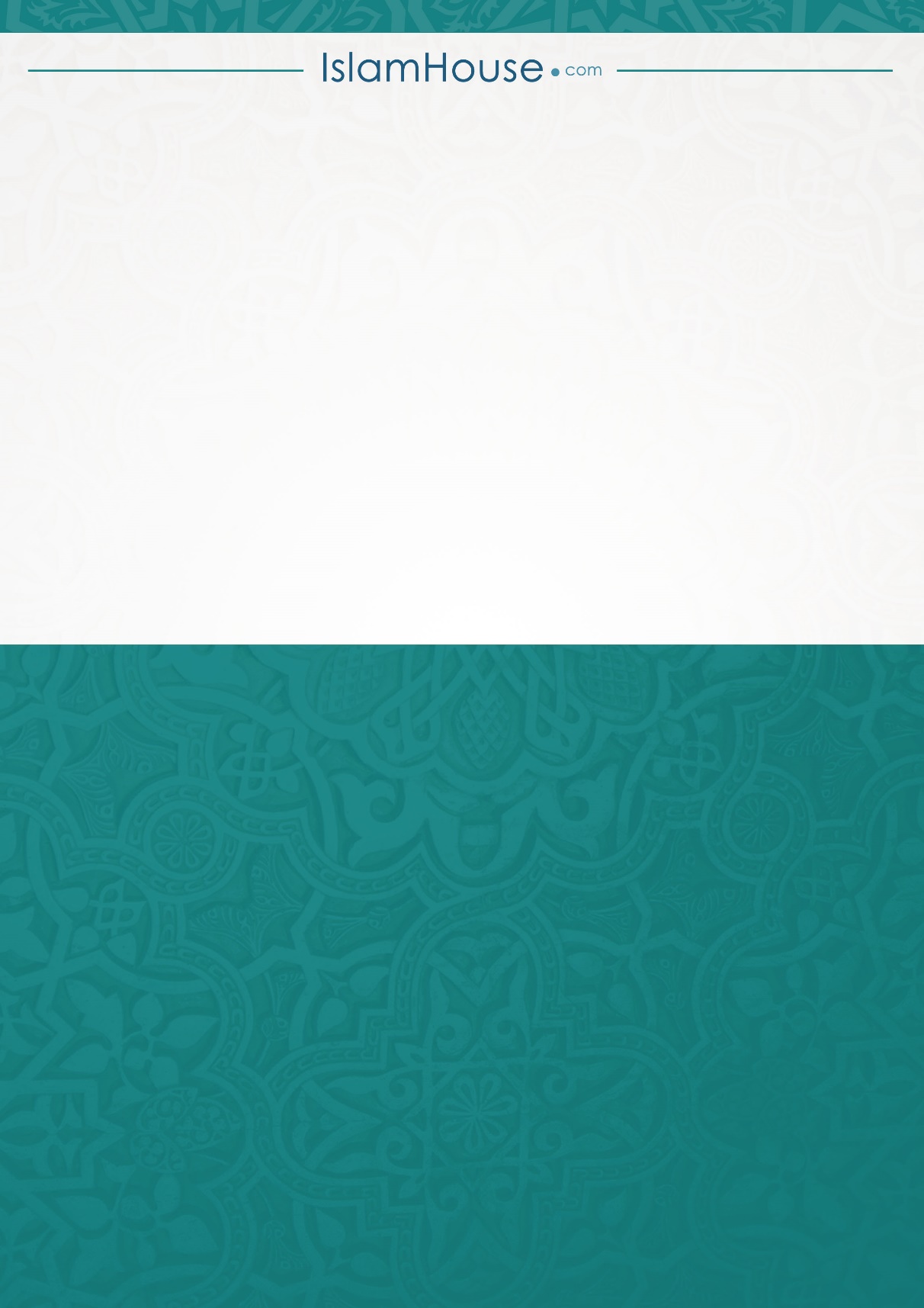 ক্রমবিষয়পৃষ্ঠাভূমিকাশির্ককবরপূজাগায়রুল্লাহর নামে যবেহ করাহালালকে হারাম ও হারামকে হালাল মনে করাজাদু ও ভাগ্যগণনারাশিফল ও মানব জীবনের ওপর গ্রহ-নক্ষত্রের প্রভাব সম্পর্কিত বিশ্বাসস্রষ্টা যেসব বস্তুতে যে কল্যাণ রাখে নি তাতে সে কল্যাণ থাকার আকীদা পোষণ করা লোক দেখানো ইবাদত কুলক্ষণআল্লাহ ব্যতীত অন্যের নামে কসম করাখাতির জমানোর জন্য মুনাফিক ও ফাসিকদের সঙ্গে উঠাবসা করা সালাতে ধীরস্থিরতা পরিহার করাসালাতে অনর্থক কাজ ও বেশি বেশি নড়াচড়া করা সালাতে ইচ্ছাপূর্বক ইমামের আগে মুক্তাদীর গমনপেঁয়াজ-রসুন কিংবা দুর্গন্ধযুক্ত বস্তু খেয়ে মসজিদে গমন ব্যভিচারপুংমৈথুন বা সমকামিতা শর‘ঈ ওযর ব্যতীত স্ত্রী কর্তৃক স্বামীর শয্যা গ্রহণ অস্বীকার করা শর‘ঈ কারণ ব্যতীত স্ত্রী কর্তৃক স্বামীর নিকট তালাক প্রার্থনা করাযিহারমাসিকের সময় স্ত্রী সহবাস করাপশ্চাৎদ্বার দিয়ে স্ত্রীগমনস্ত্রীদের মধ্যে সমতা রক্ষা না করাগায়ের মাহরাম মহিলার সাথে নির্জনে অবস্থানবিবাহ বৈধ এমন মহিলার সাথে করমর্দনপুরুষের মাঝে সুগন্ধি মেখে নারীর গমনাগমনমাহরাম আত্মীয় ছাড়া স্ত্রীলোকের সফরগায়ের মাহরাম মহিলার প্রতি ইচ্ছাপূর্বক দৃষ্টিপাত করাদাইয়ূছীপালক সন্তান গ্রহণ ও নিজ সন্তানের পিতৃত্ব অস্বীকার করাসূদ খাওয়াবিক্রিত পণ্যের দোষ গোপন করাদালালী করাজুমু‘আর সালাতের আযানের পরে কেনা-বেচা করাজুয়াচুরি করাজমি আত্মসাৎ করাঘুষসুপারিশের বিনিময়ে উপহার গ্রহণশ্রমিক থেকে ষোলআনা শ্রম আদায়  করে পুরো মজুরী না দেওয়াসন্তানদের উপহার প্রদানে সমতা রক্ষা না করাভিক্ষাবৃত্তিঋণ পরিশোধে অনীহা প্রকাশ করাহারাম ভক্ষণমদ্যপান সোনা-রূপার পাত্র ব্যবহার ও তাতে পানাহার করামিথ্যা সাক্ষ্যদানবাদ্যযন্ত্র ও গানগীবত বা পরনিন্দাচোগলখুরী করাঅনুমতি ব্যতীত অন্যের বাড়ীতে উকি দেওয়া ও প্রবেশ করাতৃতীয় জনকে বাদ দিয়ে দু’জনে শলাপরামর্শ করাটাখনুর নিচে কাপড় পরিধান করাপুরুষদের স্বর্ণালংকার ব্যবহার করামহিলাদের খাটো, পাতলা ও আঁটসাঁট পোষাক পরিধান করাপরচুলা ব্যবহার করাপোশাক-পরিচ্ছদ ও কথা-বার্তায় নারী-পুরুষ পরস্পরের বেশ ধারণ সাদা চুলে কালো খেযাব ব্যবহার করাক্যানভাস, প্রাচীর গাত্র, কাগজ ইত্যাদিতে প্রাণীর ছবি অঙ্কন করামিথ্যা স্বপ্ন বলাকবরের উপর বসা, কবর পদদলিত করা ও কবরস্থানে মল-মূত্র ত্যাগ করাপেশাবের পর পবিত্র না হওয়ালোকদের অনীহা সত্ত্বেও গোপনে তাদের আলাপ শ্রবণ করাপ্রতিবেশীর সাথে অসদাচরণ করাঅসীয়ত দ্বারা ক্ষতিগ্রস্ত করাদাবা খেলাকোনো মুসলিমকে অভিশাপ দেওয়া এবং যে অভিশাপ পাওয়ার যোগ্য নয় তাকে অভিশাপ দেওয়াবিলাপ ও মাতম করামুখমণ্ডলে আঘাত করা ও দাগ দেওয়া শর‘ঈ কারণ ব্যতীত তিন দিনের ঊর্ধ্বে কোনো মুসলিমের সাথে সম্পর্কেছেদ করা